«Утверждаю»                                                                                                                                                                                         «____» ____________ 2021 года                                                     Директор школы :                                                                                                           _____________ Р.Е. НарудьянАшхамахова  Шиготыж Муратовнаучитель начальных классов  Рабочая программапо русскому языкуна 2021 - 2022 учебный год1 класс(5 часов в неделю, 165 ч.)г. Майкоп2021 г.Планируемые результаты освоения программы по русскому языку в 1 классе.        Предметные результаты изучения Какие умения нужно сформировать:– понимать прослушанный текст;– понимать прочитанный текст;– устно составлять текст из 2–4 предложений по сюжетным картинкам и наблюдениям;– вычленять звуки из слова, правильно их произносить;– различать гласные и согласные звуки;– различать ударные и безударные гласные звуки;– различать согласные звуки: мягкие и твердые, звонкие и глухие (вне слова и в слове);– определять в слове ударный слог;– делить слово на слоги (простые случаи: двусложные и трехсложные слова без стечения согласных);– знать последовательность букв в русском алфавите, правильно называть буквы;– различать понятия «звук» и «буква»; обозначать на письме мягкость согласных звуков буквами е, ё, ю, я и буквой ь в конце слова; переносить слово по слогам (простые случаи: слова из слогов типа согласный + гласный);– обозначать на письме твердость согласных звуков буквами а, о, у, ы, э;– писать разборчиво;– писать без искажений прописные буквы в начале предложения и в именах собственных (в именах и отчествах, фамилиях людей, кличках животных, географических наименованиях), соединения, слова;– находить и исправлять орфографические ошибки на изученные правила, а также описки;– находить в предложениях и в тексте слова, значение которых требует уточнения;– различать слово и предложение; вычленять слова из предложений;– составлять предложение из набора форм слов;– правильно оформлять предложение на письме, выбирать знак конца предложения;– читать про себя, а также вслух короткие тексты с соблюдением интонации и пауз в соответствии со знаками препинания в конце предложения;– правильно списывать (без пропусков и искажений букв) слова и предложения, текст объемом не более 20 слов; писать под диктовку (без пропусков и искажений букв) слова, предложения из 3–5 слов, тексты объемом не более 20 слов, правописание которых не расходится с произношением.Учащийся получит возможность для формирования:основ экологического сознания на основе признания ценности жизни во всех ее проявлениях и необходимости ответственного, бережного отношения к окружающей среде.Личностными результатами изучения русского языка в начальной школе являются: осознание языка как основного средства человеческого общения; восприятие русского языка как явления национальной культуры; понимание того, что правильная устная и письменная речь является показателем индивидуальной культуры человека; способность к самооценке на основе наблюдения за собственной речью, осознание основ экологической культуры.Метапредметными результатами изучения русского языка в начальной школе являются: умение использовать язык с целью поиска необходимой информации в различных источниках для решения учебных задач; способность ориентироваться в целях, задачах, средствах и условиях общения; умение выбирать адекватные языковые средства для успешного решения коммуникативных задач (диалог, устные монологические высказывания, письменные тексты) с учётом особенностей разных видов речи, ситуаций общения; понимание необходимости ориентироваться на позицию партнёра, учитывать различные мнения и координировать различные позиции в сотрудничестве с целью успешного участия в диалоге; стремление к более точному выражению собственного мнения и позиции; умение задавать вопросы.Изучение систематического курса русского языка в 1 классе дает возможность обучающимся достичь следующих результатов в предметном направлении:Глава «Наша речь»      Ученик научится:приобретать опыт в различении устной и письменной речи. иметь представление о правилах речевого этикета;уважительному отношению к русскому языку как родному             языку русского народа и языкам, на которых говорят другие             народы;Ученик получит возможность научиться:иметь представление о русском языке как государственном языке нашей страны - Российской Федерации;иметь представление о значимости языка и речи в жизни людей;практическим умениям работать с языковыми единицами;получит представление о некоторых изменениях в системе русского языка и его развитии, пополнении словарного запаса русского языка;адаптироваться к языковой и речевой деятельностиГлава  «Текст и предложение»Ученик  научится: различать текст и предложение, предложение и словавыделять предложения из речи;соблюдать в устной речи интонацию конца предложений;определять границы предложения в деформированном тексте, выбирать знак для конца каждого предложения;соотносить схемы предложенийсоставлять предложения из слов (в том числе из слов, данных не в начальной форме);писать предложения под диктовку, а также составлять их  схемы.соблюдать в устной речи интонацию конца предложения, сравнивать схемы предложений, соотносить схему и предложение, писать слова в предложении раздельно; различать слово и слог. Ученик получит возможность научитьсяработать с текстом: подбирать заголовок к тексту, составлять текст из          деформированных предложений,  по рисунку, на заданную тему, по данному началу и концу,  опорным словам;  составлять предложения по схеме, рисунку на заданную темуработать с предложением: отличать предложение от группы слов, не составляющих предложение, выделять предложения из речи, определять границы предложения в деформированном тексте, выбирать знак препинания в конце предложения, употреблять заглавную букву в начале предложения и точку в конце предложения,  определять количество слов в предложении, вычленять слова из предложения, определять существенные признаки предложения: законченность мысли и интонацию конца предложения;устанавливать связь слов в предложении; сравнивать предложения по цели высказывания и по интонации (без терминов) с опорой на содержание (цель высказывания), интонацию (мелодику, логическое ударение)Глава «Слова, слова…»Ученик  научится: различать слова-названия предметов, признаков предметов, действий предметов по лексическому значению и вопросу, находить в тексте такие слова. ставить вопросы к словам-названиям предметов, признаков предметов, действий             предметов.      Ученик получит возможность научиться:наблюдать над употреблением однозначных и многозначных слов, а также слов, близких и противоположных по значению в речи, приобретать опыт в их различении, находить в предложениях сравнения, осознавать, с какой целью их использовал авторГлава «Слово и слог»Ученик  научится: различать слово и слог;делить слово на слоги, выделять слоги в слове,переносить слова с одной строки на другую,правильно ставить ударение в словах,выделять ударный и безударный слогиУченик получит возможность научиться:наблюдать над слоговой структурой различных слов.определять количество в слове слогов.находить новые способы определения слогов в слове через проведениелингвистического опыта со словом.анализировать модели слов, сопоставлять их по количеству слогов инаходить слова по данным моделям.Глава  «Слова и слог, ударение»Ученик  научится: Анализировать слоги относительно количества в них гласных и согласныхзвуков.Составлять слова из слогов.Самостоятельно подбирать примеры слов с заданным количеством слогов.Сравнивать слова по возможности переноса слов с одной строки на другую(крот, улей, зима).Наблюдать над ролью словесного ударения в слове, осознавать егозначимость в речи.       Ученик получит возможность научиться:Определять ударение в слове, находить наиболее рациональные способыопределения ударения в слове.Наблюдать изменение значения слова в зависимости от ударения (замок изамок).Различать ударные и безударные слоги.Использовать в речи «вежливые слова».Наблюдать над употреблением однозначных и многозначных слов, а такжеслов, близких и противоположных по значению в речи, приобретать опыт вих различении.Определять путём наблюдения способы переноса слов с одной строки надругую (ва-силёк, васи-лёк ).Переносить слова по слогам.Сравнивать модели слогоударной структуры слова и подбирать к ним слова.Составлять простейшие слогоударные модели слов.Находить в предложениях сравнения, осознавать, с какой цельюГлава «Звуки и буквы»Ученик  научится: различать ударные и безударные гласные, определять ударный слог в слове; парные звонкие и глухие согласные, правильно писать гласные в буквосочетаниях жи-ши, ча-ща, чу-щу,Ученик получит возможность научиться:различать звуки и буквы, обозначать звуки на письме. правильно называть буквы алфавита, определять место буквы в алфавите. слышать и произносить правильно гласные звуки. различать гласные звуки среди других звуков в слове.  определять значения букв е, ё, ю, я в слове, различать звук э и обозначать его на письме буквой э. находить в слове букву безударного гласного звука, требующую проверки на письме; различать термины  «проверочное слово» и «проверяемое слово»правильно обозначать буквой безударный гласный звук в безударных слогах слов. писать двусложные слова с безударным гласным звуком обосновывать написание буквы, обозначающей безударный гласный звук в проверяемом слове. Планируемые результаты обучения для учащихся, оканчивающих I класс по предмету русский язык:писать и называть все буквы русского алфавита;пользоваться простейшими формулами речевого этикета при встрече, прощании, обращении друг к другу и взрослым;выслушивать собеседника, проявляя к нему внимание и уважение, поддерживать разговор репликами и вопросами;проводить звуковой анализ слов;различать гласные и согласные звуки и буквы, звонкие и глухие согласные, мягкие и твёрдые звуки в слове, обозначать мягкость согласных с помощью букв (е, ё, и, ю, я) и мягкого знака, определять ударный слог в слове;списывать с печатного и письменного текстов, не искажая начертания строчных и заглавных букв и правильно соединяя буквы в словах;употреблять большую букву в начале и точку в конце предложения;писать под диктовку слова, предложения, тексты, включающие 15-17 слов;самостоятельно составлять и записывать текст из 3 - 5 предложений, разных по цели высказывания,  на определённую тему;выделять виды предложений по цели высказывания (без терминологии) и эмоциональной окраске, предложения восклицательные и невосклицательные по интонации;знать слова, называющие предмет, действие предмета и признак предмета;соотношение количества звуков и букв в таких словах, как мел, мель, яма, ель;использовать написание прописной буквы в именах собственных;написания слов с сочетаниями жи-ши, ча-ща, чу-щу;знать правила обозначения в словах мягкости согласных звуков на письме;знать правила правописания слов с непроверяемыми орфограммамиСодержание учебного предмета  обучение грамоте, русский язык 1  класс с указанием форм организации учебных занятий, основных видов учебной деятельности. Структура курсаОбучение грамоте (обучение письму) (115 ч)Давайте знакомиться (подготовительный этап) (24 ч).Мир общения. Слово в общении. Помощники слова в общении. Общение без слов. Как понять животных. Разговаривают ли предметы? Слова и предметы.Рисунки и предметы в общении. Звучание и значение слова. Слова и слоги. Ударение в слове. Слово и предложение.Страна АБВГДейка (букварный (основной) этап) (67).Гласные звуки и буквы. Буквы е, ё, и, ю, я. Буквы ь и ъ.Повторение – мать учения! Старинные азбуки и буквари.Про все на свете (послебукварный период) (24 ч).Русский язык (50 ч)В мире общения. Роль слова в общении. Слово и его значение. Имя собственное.Слова с несколькими значениями. Слова, близкие и противоположные по значению. Группы слов.Звуки и буквы. Алфавит. Гласные звуки. Обозначение их буквами. Согласные звуки. Обозначение их буквами. Слоги. Перенос слов.Ударение. Ударные и безударные гласные звуки. Обозначение их буквами.Твердые и мягкие согласные звуки. Обозначение мягкости согласных звуков на письме.Правописание буквосочетаний жи – ши, ча – ща, чу – щу.Разделительный мягкий знак. Разделительный твердый знак.Звонкие и глухие согласные звуки. Обозначение их буквами.От слова к предложению. Знаки препинания в конце предложения. От предложения к тексту.   В тематическое планирование включены темы, отражающие этнокультурный компонент в образовании. Содержание этого компонента реализуется  при редактировании текстов, при составлении предложений и текстов с использованием краеведческого материала.Главный помощник в общении – родной язык
Лексика
Обучающийся научится: различать слово и предложение, слово и слог;различать слово как двустороннюю единицу языка; иметь представление о значении слова и его звукобуквенной форме на основе наглядно-образных моделей;различать слова, обозначающие одушевленные и неодушевленные предметы и отвечающие на вопросы  кто? что?;определять имена собственные и правильно их записывать;определять количество слов в предложении, вычленять слова из предложения;выделять слова с общим значением (члены семьи, одежда, транспорт и др.);          Обучающийся  получит возможность:осознавать слово как единство звучания и значения;получить первоначальное представление о знаковой функции слова как заместителя, «представителя» реальных предметов, их свойств и действий;получить первоначальное представление о словах со сходным и противоположным значением, с прямым и переносным значением слова и многозначных словах.составлять тематические группы слов по определенным темам.            Фонетика,  графика, орфография
Обучающийся научится:различать звуки речи; понимать различие между звуками и буквами;устанавливать последовательность звуков в слове и их число;различать  гласные  и согласные  звуки,  определять их в слове и правильно произносить;определять качественную характеристику гласного звука в слове: ударный или безударный;различать гласный звук [и] и согласный звук [й];различать  согласные звуки: мягкие и твёрдые, глухие и звонкие, определять их в слове и правильно произносить; различать непарные твёрдые согласные [ ж] [ш ], [ ц]  непарные мягкие согласные [ч’ ], [щ’], находить их в слове, правильно произносить,различать слово и слог; определять количество слогов в слове, делить слова на слоги, обозначать ударение в слове;правильно называть буквы в алфавитном порядке;различать звуки речи и буквы, которыми обозначаются звуки на письме;переносить слова по слогам на письме;раздельно  писать слова в предложении,верно писать буквосочетания  жи — ши, ча — ща, чу — щу в словах;употреблять прописную букву в начале предложения, в именах собственных;верно писать непроверяемые гласные и согласные в корне слова (перечень слов в учебнике);без ошибок списывать текст с доски и учебника;писать под диктовку  слова, предложения, тексты, включающие 12—15 слов;самостоятельно составлять и записывать текст из 2—3 предложений на определенную тему.Обучающийся  получит возможность:наблюдать над образованием звуков речи;находить случаи расхождения звукового и буквенного состава слов при орфоэпическом проговаривании слов учителем;произносить звуки и сочетания звуков в соответствии с нормами литературного языка ( круг слов определён словарём произношения в учебнике); различать два способа обозначения мягкости согласных: с помощью гласных е, ё, и, ю, я  и мягкого знака;находить безударные гласные в словах, подбирать проверочные слова;писать мягкий и твердый знаки в словах на основе анализа их звучания;пользоваться орфографическим словарём в учебнике как средством самоконтроля.Морфология
Обучающийся  получит возможность:распределять слова по группам по  их основному значению и вопросам;находить в тексте слова - названия предметов, названия признаков предметов и названия действий.  Синтаксис и пунктуация
Обучающийся научится:различать текст и предложение, предложение  и  слова,  не составляющие предложения;выделять предложения из  речи;соблюдать в устной речи интонацию конца предложений;соотносить схемы предложений и предложения, соответствующие этим схемам;составлять предложения из слов;составлять предложения по схеме, по рисунку;писать предложения под диктовку, а также составлять их схемы;верно оформлять предложения на письме: употреблять большую букву в начале и точку в конце предложенияОбучающийся  получит возможность научиться:определять существенные признаки предложения: о смысловую и интонационную законченность;устанавливать смысловую связь слов в предложении по вопросам;осмысливать роль предложения в речевом общении, его интонационное и пунктуационное оформление в речи.Уровни освоения  программ начального общего образования.Базовый уровень (обучающийся научится):различать звуки и буквы;характеризовать звуки русского и родного языков: гласные ударные/безударные; согласные твёрдые/мягкие, парные/непарные твёрдые и мягкие; согласные звонкие/глухие, парные/непарные звонкие и глухие;знать последовательность букв в русском и родном алфавитах, пользоваться алфавитом для упорядочивания слов и поиска нужной информации;  выявлять слова, значение которых требует уточнения; определять значение слова по тексту или уточнять с помощью толкового словаря;  различать предложение, слово; применять правила правописания (в объёме содержания курса).Возможный уровень (обучающийся получит возможность научиться):научиться проводить фонетико-графический  (звукобуквенный) разбор слова самостоятельно по предложенному в учебнике алгоритму, оценивать правильность проведения фонетико-графического (звуко-буквенного) разбора слов;соблюдать нормы русского и родного литературного языка в собственной речи и оценивать соблюдение этих норм в речи собеседников (в объёме представленного в учебнике материала); находить при сомнении в правильности постановки ударения или произношения слова ответ самостоятельно (по словарю учебника) либо обращаться за помощью (к учителю, родителям и др.).Содержание начального общего образования по учебному предметуВиды речевой деятельностиСлушание. Осознание цели и ситуации устного общения. Адекватное восприятие звучащей речи. Понимание на слух информации, содержащейся в предъявляемом тексте, определение основной мысли текста, передача его содержания по вопросам.Говорение. Выбор языковых средств в соответствии с цепями и условиями общения для эффективного решения коммуникативной задачи. Практическое овладение диалогической формой речи. Овладение умениями начать, поддержать, закончить разговор, привлечь внимание и т. п. Практическое овладение устными монологическими высказываниями в соответствии с учебной задачей (описание, повествование, рассуждение). Овладение нормами речевого этикета в ситуациях учебного и бытового общения (приветствие, прощание, извинение, благодарность, обращение с просьбой). Соблюдение орфоэпических норм и правильной интонации.Чтение. Понимание учебного текста. Выборочное чтение с целью нахождения необходимого материала. Нахождение информации, заданной в тексте в явном виде. Формулирование простых выводов на основе информации, содержащейся в ткете. Интерпретация и обобщение содержащейся в тексте информации. Анализ и оценка содержания, языковых особенностей и структуры текста.Письмо. Письмо букв, буквосочетаний, слогов, слов, предложений в системе обучения грамоте. Овладение разборчивым, аккуратным письмом с учётом гигиенических требований к этому виду учебной работы. Списывание, письмо под диктовку в соответствии с изученными правилами.Фонетика. Звуки речи. Осознание единства звукового состава слова и его значения. Установление числа и последовательности звуков в слове. Сопоставление слов, различающихся одним или несколькими звуками.Различение гласных и согласных звуков, гласных ударных и безударных, согласных твёрдых и мягких, звонких и глухих.Слог как минимальная произносительная единица. Деление слов на слоги. Определение места ударения.Графика. Различение звука и буквы: буква как знак звука. Овладение позиционным способом обозначения звуков буквами. Буквы гласных как показатель твёрдости-мягкости согласных звуков. Функция букв е, ё, ю, я. Мягкий знак как показатель мягкости предшествующего согласного звука.Знакомство с русским алфавитом как последовательностью букв.Чтение. Формирование навыка слогового чтения (ориентация на букву, обозначающую гласный звук). Плавное слоговое чтение и чтение целыми словами со скоростью, соответствующей индивидуальному темпу ребёнка. Осознанное чтение слов, словосочетаний, предложений и коротких текстов. Чтение с интонациями и паузами в соответствии со знаками препинания. Развитие осознанности и выразительности чтения на материале небольших текстов и стихотворений.Знакомство с орфоэпическим чтением (при переходе к чтению целыми словами). Орфографическое чтение (проговаривание) как средство самоконтроля при письме под диктовку и при списывании.Письмо. Усвоение гигиенических требований при письме. Развитие мелкой моторики пальцев и свободы движения руки. Развитие умения ориентироваться на пространстве листа в тетради и на пространстве классной доски. Овладение начертанием письменных прописных (заглавных) и строчных букв. Письмо букв, буквосочетаний, слогов, слов, предложений с соблюдением гигиенических норм. Овладение разборчивым, аккуратным письмом. Письмо под диктовку слов и предложений, написание которых не расходится с их произношением. Усвоение приёмов и последовательности правильного списывания текста.Овладение первичными навыками клавиатурного письма. Понимание функции небуквенных графических средств: пробела между словами, знака переноса.Слово и предложение. Восприятие слова как объекта изучения, материала для анализа. Наблюдение над значением слова.Различение слова и предложения. Работа с предложением: выделение слов, изменение их порядка.Орфография. Знакомство с правилами правописания и их применение:раздельное написание слов;обозначение гласных после шипящих (ча—ща,  чу—щу, жи—ши);прописная (заглавная) буква в начале предложения, в именах собственных;перенос слов по слогам без стечения согласных;знаки препинания в конце предложения.Развитие речи. Понимание прочитанного текста при самостоятельном чтении вслух и при его прослушивании. Составление небольших рассказов повествовательного характера по серии сюжетных картинок, материалам собственных игр, занятий, наблюдений.Систематический курсФонетика и орфоэпия. Различение гласных и согласных звуков. Нахождение в слове ударных и безударных гласных туков. Различение мягких и твёрдых согласных звуков, определение парных и непарных по твёрдости-мягкости согласных туков. Различение звонких и глухих звуков, определение парных и непарных по звонкости-глухости согласных звуков. Определение качественной характеристики звука: гласный - согласный; гласный ударный — безударный; согласный твёрдый — мягкий, парный - непарный; согласный звонкий -глухой, парный - непарный. Деление слов на слоги. Ударение, произношение звуков и сочетаний звуков в соответствии с нормами современного русского литературного языка. Фонетический разбор слова.Графика. Различение звуков и букв. Обозначение на письме твёрдости-мягкости согласных звуков. Использование на письме разделительных ь и ь.Установление соотношения звукового и буквенного состава слова в словах типа стол, конь; в словах с йотированными гласными е, ё, ю, я; в словах с непроизносимыми согласными.Использование небуквенных графических средств: пробела между словами, знака переноса, абзаца.Знание алфавита: правильное называние букв, их последовательность. Использование алфавита при работе со словарями, справочниками, каталогами.Лексика. Понимание слова как единства звучания и значения. Выявление слов, значение которых требует уточнения. Определение значения слова по тексту или уточнение значенияС        помощью толкового словаря. Представление об однозначных
и многозначных словах, о прямом и переносном значении слова.  Наблюдение за использованием в речи синонимов и анонимов.Состав слова (морфемика). Овладение понятием родственные (однокоренные) слова». Различение однокоренных слов и различных форм одного и того же слова.Морфология. Части речи. Деление частей речи на самостоятельные и служебные. Имя существительное. Значение и употребление в речи. Умение опознавать имена собственные. Различение имён существительных, отвечающих на вопросы «кто?» и «что?»Имя прилагательное. Значение и употребление в речи. Глагол. Значение и употребление в речи. Наречие. Значение и употребление в речи. Предлог. Знакомство с наиболее употребительными предлогами.  Синтаксис. Различение предложения, словосочетания, слова (осознание их сходства и различия). Различение предложений по цели высказывания: повествовательные, вопросительные и побудительные; по эмоциональной окраске (интонации): восклицательные и невосклицательные.Нахождение главных членов предложения: подлежащего и сказуемого. Различение главных и второстепенных членов предложения. Установление связи (при помощи смысловых вопросов) между словами в словосочетании и предложении.Орфография и пунктуация. Формирование орфографической зоркости, использование разных способов написания в зависимости от места орфограммы в слове. Использование орфографического словаря.Применение правил правописания:сочетания жи—ши, ча—ща, чу—щу в положении под ударением;сочетания чк—чн, чт, щн;перенос слов;прописная буква в начале предложения, в именах собственных;проверяемые безударные гласные в корне слова;парные звонкие и глухие согласные в корне слова;непроизносимые согласные;непроверяемые гласные и согласные в корне слова (на ограниченном перечне слов);гласные и согласные в неизменяемых на письме приставках;раздельное написание предлогов с личными местоимениями;раздельное написание предлогов с другими словами;знаки препинания в конце предложения: точка, вопросительный и восклицательный знаки;Развитие речи. Осознание ситуации общения: с какой целью, с кем и где происходит общение?Практическое овладение диалогической формой речи. Выражение собственного мнения, его аргументация. Овладение основными умениями ведения разговора (начать, поддержать, нянчить разговор,  привлечь внимание и т.п.). Овладение нормами речевого этикета в ситуациях учебного и бытового общения (приветствие, прощание, извинение, благодарность, обращение с просьбой), в том числе при общении с помощью средств ИКТ. Особенности речевого этикета в условиях общения с людьми, плохо владеющими русским языком.Практическое овладение устными монологическими высказываниями на определённую тему с использованием разных типов речи (описание, повествование, рассуждение).Текст. Последовательность предложений в тексте.Особенности организации контроля по русскому языкуКонтроль за уровнем достижений учащихся 1 класса по родному языку проводится в форме письменных работ: диктантов, контрольных списываний.Диктант служит средством проверки орфографических и   пунктуационных умений и навыков.Контрольное списывание, как и диктант - способ проверки усвоенных орфографических и пунктуационных правил, сформированности умений и навыков.Тексты диктантов подбираются средней трудности, с расчетом на возможность их выполнения всеми детьми. Каждый текст включает достаточное количество изученных орфограмм (примерно 60% общего числа всех слов диктанта). Текст не должен иметь слова на неизученные к данному моменту правила, или такие слова, правописание которых находится на стадии изучения.В качестве диктанта предлагаются связные тексты - либо авторские, адаптированные к возможностям детей, либо составленные учителем. Тематика текста должна быть близкой и интересной детям: о природе, родной стране, путешествиях, ит.д. Предложения должны быть простыми по структуре, различными по цели высказывания и состоять из 2-3 слов с включением синтаксических категорий, которые изучаются в начальной школе (однородные члены предложения). Для контрольных списываний предлагаются связные тексты с пропущенными знаками или деформированные тесты.Согласно нормам СанПиН 2.4.1178-02 учащимся 1 классов оценка (отметка) не выставляется.Рабочая программа разработана на основе следующих нормативно-правовых документов: Федеральный государственный образовательный стандарт НОО;Основной образовательной программы начального общего образования ЧУ ООНОО «Начальная школа «Глобус»»             Канакина В. П., Горецкий В. Г., Бойкина М. В. и др. Русский язык: рабочие программы. 1-4 класс. – М. Просвещение 2015Рабочая программа ориентирована  на работу по учебно-методическому комплекту:1. Климанова, Л. Ф. Русский язык. Рабочие программы. Предметная линия учебников системы «Перспектива». 1–4 классы / Л. Ф. Климанова, Т. В. Бабушкина. – М. : Просвещение, 2011.Обучение грамоте (обучение письму)2. Климанова, Л. Ф. Рисуй, думай, рассказывай. Рабочая тетрадь. 1 класс / Л. Ф. Климанова, А. В. Абрамов, Л. Н. Борейко. – М.: Просвещение, 2013.3. Климанова, Л. Ф. Мой алфавит. Прописи. 1 класс: пособие для учащихся общеобразоват. учреждений: в 2 ч. / Л. Ф. Климанова, А. В. Абрамов. – М.: Просвещение, 2015.4. Климанова, Л. Ф. Пиши красиво. Рабочая тетрадь. 1 класс / Л. Ф. Климанова, А. В. Абрамов. – М.: Просвещение, 2016.5. Климанова, Л. Ф. Читалочка. Дидактический материал. 1 класс: пособие для учащихся общеобразоват. учреждений / Л. Ф. Климанова. – М.: Просвещение, 2012.6. Климанова, Л. Ф. Обучение грамоте: метод. пособие с поурочными разработками / Л. Ф. Климанова, С. Г. Макеева. – М.: Просвещение, 2013.Русский язык7. Климанова, Л. Ф. Русский язык: учебник для общеобразоват. учреждений. 1 класс / Л. Ф. Климанова, С. Г. Макеева. – М.: Просвещение, 2012.8. Климанова, Л. Ф. Русский язык. Рабочая тетрадь. 1 класс: пособие для учащихся общеобразоват. учреждений / Л. Ф. Климанова. – М.: Просвещение, 2011.9. Климанова, Л. Ф. Русский язык. 1 класс : метод. пособие / Л. Ф. Климанова, С. Г. Макеева. – М.: Просвещение, 2009.Согласно учебного плана ЧУ ООНОО «Начальная школа «Глобус»»на 2021-2022 учебный год, всего на изучение русского языка в начальной школе выделяется в 1 классе 132 ч, из них  82 часа на изучение обучения грамоте «добукварный период» и «букварный период» и 50 ч на изучение систематического  курса русского языка.Основная форма организации образовательного процесса – классно-урочная.Технологии обучения: системно-деятельностный подход.Механизмы формирования универсальных учебных действий, информационной и читательской грамотности обучающихся:-УУД учебная мотивация, учебные цели, постановка учебных задач, учебные действия и операции (ориентировку, преобразование материала, контроль и оценку).Здоровьесберегающая организация учебного процесса.         Важна правильная здоровьесберегающая организация учебного процесса, а именно:1) Включение в цели урока элементов оздоровительной направленности, как в организации, так и в содержании.2) Отслеживание соответствия санитарно-гигиенических условий обучения требованиям СанПиНов: чистота в классе, оптимальность светового и воздушнотеплового режимов и др. Необходимо контролировать проветривание класса (кабинета): частичного — на переменах, сквозного — до и после занятий.3) Построение урока с учетом динамичности учащихся, их работоспособности;4) Обеспечение интереса к предмету и уроку, их привлекательности (сочетание новизны и привычного, интриги урока и традиционных его элементов, изложение правил игры и др.).5) Учет естественных биоритмов, индивидуальных особенностей учащихся при их врабатывании в учебный процесс.6) Обеспечение оптимального соотношения между физическим и информационным объемом урока без информационной перегрузки учащихся.7) Обеспечение на уроке оптимального темпо-ритма, правильного соотношения между темпом и информационной плотностью, с обязательным учетом физического состояния и настроя учащихся.Планирование обоснованных с точки зрения сохранения здоровья переходов от одного этапа урока к другому, чередования труда и отдыха, смены одних форм труда другими, с учетом своевременно замеченного наступления фаз неполной компенсации, устойчивого снижения работоспособности учащихся.9) Проведение на каждом уроке физкультминуток и пауз общего и специального воздействия.10) Постоянное внимание к охране зрения: рассадка учеников с учетом состояния их зрения, своевременная коррекция освещения в классе, проведение упражнений по гигиене зрения и др.11) Соблюдение норм объема домашних заданий, предусмотренных СанПиНами.12) Благоприятный эмоциональный настрой.Обучение грамотеТехнологическая карта№1Технологическая карта№2Систематический курс русского языкаТехнологическая карта№1Технологическая карта№2Технологическая карта№3Технологическая карта№4Технологическая карта№5Частное учреждение«Общеобразовательная организация   начальногообщего образования«Начальная школа  «Глобус»385018,г.Майкоп,ул.Курганная,.316E-mail:schoolglobus01@mail.ruОГРН1160105051083,ИНН 0105076751,КПП 010501001ЧУ ООНОО «Начальная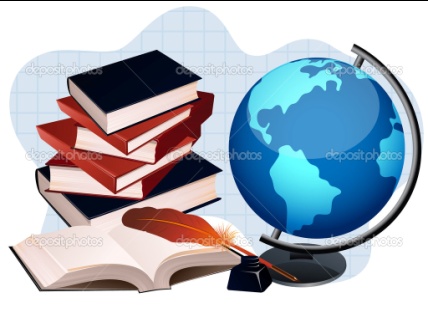 школа «Глобус»    Унэе мылъкукlэ лэжьэрэ    гурыт гъэсэныгъэ ублэпlэ    еджапlэу «Глобус»385018, къ. Мыекъуапэ,ур. Курганнэ,316E-mail:schoolglobus01@mail.ruОГРН1160105051083,ИНН 0105076751КПП 010501001Тема, кол-во часов     Тема, кол-во часов     Пропись «Рисуй, думай, рассказывай» (20 ч)Пропись «Рисуй, думай, рассказывай» (20 ч)Пропись «Рисуй, думай, рассказывай» (20 ч)Пропись «Рисуй, думай, рассказывай» (20 ч)Пропись «Рисуй, думай, рассказывай» (20 ч)Пропись «Рисуй, думай, рассказывай» (20 ч)Пропись «Рисуй, думай, рассказывай» (20 ч)Пропись «Рисуй, думай, рассказывай» (20 ч)Пропись «Рисуй, думай, рассказывай» (20 ч)Цель темыЦель темыобводить рисунки, писать прямые наклонные линии и линии с закруглениями внизу.обводить рисунки, писать прямые наклонные линии и линии с закруглениями внизу.обводить рисунки, писать прямые наклонные линии и линии с закруглениями внизу.обводить рисунки, писать прямые наклонные линии и линии с закруглениями внизу.обводить рисунки, писать прямые наклонные линии и линии с закруглениями внизу.обводить рисунки, писать прямые наклонные линии и линии с закруглениями внизу.обводить рисунки, писать прямые наклонные линии и линии с закруглениями внизу.обводить рисунки, писать прямые наклонные линии и линии с закруглениями внизу.обводить рисунки, писать прямые наклонные линии и линии с закруглениями внизу.Планируемые результатыПланируемые результатыПланируемые результатыПланируемые результатыПланируемые результатыПланируемые результатыПланируемые результатыПланируемые результатыПланируемые результатыПланируемые результатыПланируемые результатыПредметныеПредметныеПредметныеПредметныеПредметныеПредметныеУУДУУДЧтение: работас информациейЧтение: работас информациейЧтение: работас информациейУченик научится: классифицировать слова, обозначающие названия предметов, выделять главное слово из предложения, делить слова на слоги, определять количество слогов в словах, ставить ударение, составлять предложения на заданную тему, правильно поставить  ударение в слове, фонематическому восприятию и  определению на слух наличия или отсутствия того или иного звука в слове. Ориентироваться в первой учебной тетради,  называть и показывать элементы учебной книги, практически различать речь устную (говорение, слушание) и речь письменную (письмо, чтение), соблюдать в повседневной жизни нормы речевого этикета, выделять из речи предложения,  определять на слух количество предложений в высказывании.  Делить предложения на слова, определять на слух количество слов в предложении. Выделять отдельные слова из предложений. Составлять простейшие предложения,  моделировать их с помощью схем, определять порядок слов в предложении, обводить, штриховать рисунки в прописях,  писать элементы букв.Ученик научится: классифицировать слова, обозначающие названия предметов, выделять главное слово из предложения, делить слова на слоги, определять количество слогов в словах, ставить ударение, составлять предложения на заданную тему, правильно поставить  ударение в слове, фонематическому восприятию и  определению на слух наличия или отсутствия того или иного звука в слове. Ориентироваться в первой учебной тетради,  называть и показывать элементы учебной книги, практически различать речь устную (говорение, слушание) и речь письменную (письмо, чтение), соблюдать в повседневной жизни нормы речевого этикета, выделять из речи предложения,  определять на слух количество предложений в высказывании.  Делить предложения на слова, определять на слух количество слов в предложении. Выделять отдельные слова из предложений. Составлять простейшие предложения,  моделировать их с помощью схем, определять порядок слов в предложении, обводить, штриховать рисунки в прописях,  писать элементы букв.Ученик научится: классифицировать слова, обозначающие названия предметов, выделять главное слово из предложения, делить слова на слоги, определять количество слогов в словах, ставить ударение, составлять предложения на заданную тему, правильно поставить  ударение в слове, фонематическому восприятию и  определению на слух наличия или отсутствия того или иного звука в слове. Ориентироваться в первой учебной тетради,  называть и показывать элементы учебной книги, практически различать речь устную (говорение, слушание) и речь письменную (письмо, чтение), соблюдать в повседневной жизни нормы речевого этикета, выделять из речи предложения,  определять на слух количество предложений в высказывании.  Делить предложения на слова, определять на слух количество слов в предложении. Выделять отдельные слова из предложений. Составлять простейшие предложения,  моделировать их с помощью схем, определять порядок слов в предложении, обводить, штриховать рисунки в прописях,  писать элементы букв.Ученик научится: классифицировать слова, обозначающие названия предметов, выделять главное слово из предложения, делить слова на слоги, определять количество слогов в словах, ставить ударение, составлять предложения на заданную тему, правильно поставить  ударение в слове, фонематическому восприятию и  определению на слух наличия или отсутствия того или иного звука в слове. Ориентироваться в первой учебной тетради,  называть и показывать элементы учебной книги, практически различать речь устную (говорение, слушание) и речь письменную (письмо, чтение), соблюдать в повседневной жизни нормы речевого этикета, выделять из речи предложения,  определять на слух количество предложений в высказывании.  Делить предложения на слова, определять на слух количество слов в предложении. Выделять отдельные слова из предложений. Составлять простейшие предложения,  моделировать их с помощью схем, определять порядок слов в предложении, обводить, штриховать рисунки в прописях,  писать элементы букв.Ученик научится: классифицировать слова, обозначающие названия предметов, выделять главное слово из предложения, делить слова на слоги, определять количество слогов в словах, ставить ударение, составлять предложения на заданную тему, правильно поставить  ударение в слове, фонематическому восприятию и  определению на слух наличия или отсутствия того или иного звука в слове. Ориентироваться в первой учебной тетради,  называть и показывать элементы учебной книги, практически различать речь устную (говорение, слушание) и речь письменную (письмо, чтение), соблюдать в повседневной жизни нормы речевого этикета, выделять из речи предложения,  определять на слух количество предложений в высказывании.  Делить предложения на слова, определять на слух количество слов в предложении. Выделять отдельные слова из предложений. Составлять простейшие предложения,  моделировать их с помощью схем, определять порядок слов в предложении, обводить, штриховать рисунки в прописях,  писать элементы букв.Ученик научится: классифицировать слова, обозначающие названия предметов, выделять главное слово из предложения, делить слова на слоги, определять количество слогов в словах, ставить ударение, составлять предложения на заданную тему, правильно поставить  ударение в слове, фонематическому восприятию и  определению на слух наличия или отсутствия того или иного звука в слове. Ориентироваться в первой учебной тетради,  называть и показывать элементы учебной книги, практически различать речь устную (говорение, слушание) и речь письменную (письмо, чтение), соблюдать в повседневной жизни нормы речевого этикета, выделять из речи предложения,  определять на слух количество предложений в высказывании.  Делить предложения на слова, определять на слух количество слов в предложении. Выделять отдельные слова из предложений. Составлять простейшие предложения,  моделировать их с помощью схем, определять порядок слов в предложении, обводить, штриховать рисунки в прописях,  писать элементы букв.ЛГ-09, ЛГ-13, ЛГ-14, ЛГ-17, ЛГ-18, ЛГ-19, ЛГ-20, ЛГ-21, ЛЛ-01, ЛЛ-03, КО-01, КО-02, КО-04, КО-05, КО-06, КС-02, КС-04, КС-05, КГ-01, КГ-03, КМ-01,ПИ-04, ПИ-07, ПЛ-01, ПЛ-07, ПЛ-10,РЦ-01, РЦ-02, РУ-01, РУ-03, РУ-04ЛГ-09, ЛГ-13, ЛГ-14, ЛГ-17, ЛГ-18, ЛГ-19, ЛГ-20, ЛГ-21, ЛЛ-01, ЛЛ-03, КО-01, КО-02, КО-04, КО-05, КО-06, КС-02, КС-04, КС-05, КГ-01, КГ-03, КМ-01,ПИ-04, ПИ-07, ПЛ-01, ПЛ-07, ПЛ-10,РЦ-01, РЦ-02, РУ-01, РУ-03, РУ-04Т1-01, Т1-04Т1-01, Т1-04Т1-01, Т1-04Ученик научитсяСоставлять предложения по заданным схемам. «Читать» предложения по схемам. Определять количество предложений в звучащей речи. Вычленять из звучащей речи предложения, делить их на слова, произносить по образцу предложения с восклицательной интонацией, соотносить произнесённое предложение со схемой, объяснять значение восклицательного знака в схеме предложения, делить слова на слоги, определять количество слогов в словах. Моделировать слова при помощи схем. Приводить примеры слов, состоящих из заданного количества слогов, устанавливать слоговой состав слов, называющих изображённые предметы. Соотносить предметную картинку и схему слова, выделять ударный слог при произнесении слова (большей силой голоса, протяжным произношением). Определять на слух ударный слог в словах, называть способы выделения ударного слога в слове, обозначать ударный слог на схеме слова условным знаком, анализировать слово с опорой на его модель: определять количество слогов, называть ударный слог, определять количество и последовательность звуков в слове, количество звуков в каждом слоге, выделять и называть звуки в слове по порядку.Ученик научитсяСоставлять предложения по заданным схемам. «Читать» предложения по схемам. Определять количество предложений в звучащей речи. Вычленять из звучащей речи предложения, делить их на слова, произносить по образцу предложения с восклицательной интонацией, соотносить произнесённое предложение со схемой, объяснять значение восклицательного знака в схеме предложения, делить слова на слоги, определять количество слогов в словах. Моделировать слова при помощи схем. Приводить примеры слов, состоящих из заданного количества слогов, устанавливать слоговой состав слов, называющих изображённые предметы. Соотносить предметную картинку и схему слова, выделять ударный слог при произнесении слова (большей силой голоса, протяжным произношением). Определять на слух ударный слог в словах, называть способы выделения ударного слога в слове, обозначать ударный слог на схеме слова условным знаком, анализировать слово с опорой на его модель: определять количество слогов, называть ударный слог, определять количество и последовательность звуков в слове, количество звуков в каждом слоге, выделять и называть звуки в слове по порядку.Ученик научитсяСоставлять предложения по заданным схемам. «Читать» предложения по схемам. Определять количество предложений в звучащей речи. Вычленять из звучащей речи предложения, делить их на слова, произносить по образцу предложения с восклицательной интонацией, соотносить произнесённое предложение со схемой, объяснять значение восклицательного знака в схеме предложения, делить слова на слоги, определять количество слогов в словах. Моделировать слова при помощи схем. Приводить примеры слов, состоящих из заданного количества слогов, устанавливать слоговой состав слов, называющих изображённые предметы. Соотносить предметную картинку и схему слова, выделять ударный слог при произнесении слова (большей силой голоса, протяжным произношением). Определять на слух ударный слог в словах, называть способы выделения ударного слога в слове, обозначать ударный слог на схеме слова условным знаком, анализировать слово с опорой на его модель: определять количество слогов, называть ударный слог, определять количество и последовательность звуков в слове, количество звуков в каждом слоге, выделять и называть звуки в слове по порядку.Ученик научитсяСоставлять предложения по заданным схемам. «Читать» предложения по схемам. Определять количество предложений в звучащей речи. Вычленять из звучащей речи предложения, делить их на слова, произносить по образцу предложения с восклицательной интонацией, соотносить произнесённое предложение со схемой, объяснять значение восклицательного знака в схеме предложения, делить слова на слоги, определять количество слогов в словах. Моделировать слова при помощи схем. Приводить примеры слов, состоящих из заданного количества слогов, устанавливать слоговой состав слов, называющих изображённые предметы. Соотносить предметную картинку и схему слова, выделять ударный слог при произнесении слова (большей силой голоса, протяжным произношением). Определять на слух ударный слог в словах, называть способы выделения ударного слога в слове, обозначать ударный слог на схеме слова условным знаком, анализировать слово с опорой на его модель: определять количество слогов, называть ударный слог, определять количество и последовательность звуков в слове, количество звуков в каждом слоге, выделять и называть звуки в слове по порядку.Ученик научитсяСоставлять предложения по заданным схемам. «Читать» предложения по схемам. Определять количество предложений в звучащей речи. Вычленять из звучащей речи предложения, делить их на слова, произносить по образцу предложения с восклицательной интонацией, соотносить произнесённое предложение со схемой, объяснять значение восклицательного знака в схеме предложения, делить слова на слоги, определять количество слогов в словах. Моделировать слова при помощи схем. Приводить примеры слов, состоящих из заданного количества слогов, устанавливать слоговой состав слов, называющих изображённые предметы. Соотносить предметную картинку и схему слова, выделять ударный слог при произнесении слова (большей силой голоса, протяжным произношением). Определять на слух ударный слог в словах, называть способы выделения ударного слога в слове, обозначать ударный слог на схеме слова условным знаком, анализировать слово с опорой на его модель: определять количество слогов, называть ударный слог, определять количество и последовательность звуков в слове, количество звуков в каждом слоге, выделять и называть звуки в слове по порядку.Ученик научитсяСоставлять предложения по заданным схемам. «Читать» предложения по схемам. Определять количество предложений в звучащей речи. Вычленять из звучащей речи предложения, делить их на слова, произносить по образцу предложения с восклицательной интонацией, соотносить произнесённое предложение со схемой, объяснять значение восклицательного знака в схеме предложения, делить слова на слоги, определять количество слогов в словах. Моделировать слова при помощи схем. Приводить примеры слов, состоящих из заданного количества слогов, устанавливать слоговой состав слов, называющих изображённые предметы. Соотносить предметную картинку и схему слова, выделять ударный слог при произнесении слова (большей силой голоса, протяжным произношением). Определять на слух ударный слог в словах, называть способы выделения ударного слога в слове, обозначать ударный слог на схеме слова условным знаком, анализировать слово с опорой на его модель: определять количество слогов, называть ударный слог, определять количество и последовательность звуков в слове, количество звуков в каждом слоге, выделять и называть звуки в слове по порядку.ЛГ-09, ЛГ-13, ЛГ-14, ЛГ-17, ЛГ-18, ЛГ-19, ЛГ-20, ЛГ-21, ЛЛ-01, ЛЛ-03, КО-01, КО-02, КО-04, КО-05, КО-06, КС-02, КС-04, КС-05, КГ-01, КГ-03, КМ-01,ПИ-04, ПИ-07, ПЛ-01, ПЛ-07, ПЛ-10,РЦ-01, РЦ-02, РУ-01, РУ-03, РУ-04ЛГ-09, ЛГ-13, ЛГ-14, ЛГ-17, ЛГ-18, ЛГ-19, ЛГ-20, ЛГ-21, ЛЛ-01, ЛЛ-03, КО-01, КО-02, КО-04, КО-05, КО-06, КС-02, КС-04, КС-05, КГ-01, КГ-03, КМ-01,ПИ-04, ПИ-07, ПЛ-01, ПЛ-07, ПЛ-10,РЦ-01, РЦ-02, РУ-01, РУ-03, РУ-04Т1-01, Т1-04Т1-01, Т1-04Т1-01, Т1-04Организация образовательного пространстваОрганизация образовательного пространстваОрганизация образовательного пространстваОрганизация образовательного пространстваОрганизация образовательного пространстваОрганизация образовательного пространстваОрганизация образовательного пространстваОрганизация образовательного пространстваОрганизация образовательного пространстваОрганизация образовательного пространстваОрганизация образовательного пространстваМежпредметные связиМежпредметные связиМежпредметные связиФормы работыФормы работыФормы работыРесурсыРесурсыРесурсыРесурсыРесурсыМатематика. Темы: Учебник математики. Пространственные представления (вверху, внизу, слева, справа). Письмо цифр. Понятие «длиннее», «короче».Математика. Темы: Учебник математики. Пространственные представления (вверху, внизу, слева, справа). Письмо цифр. Понятие «длиннее», «короче».Математика. Темы: Учебник математики. Пространственные представления (вверху, внизу, слева, справа). Письмо цифр. Понятие «длиннее», «короче».Групповая, фронтальная, индивидуальная.Групповая, фронтальная, индивидуальная.Групповая, фронтальная, индивидуальная.ПрописиНаглядный и раздаточный материал.Интернет – ресурсы: https://nsportal.ru/http://ped-kopilka.ru/ПрописиНаглядный и раздаточный материал.Интернет – ресурсы: https://nsportal.ru/http://ped-kopilka.ru/ПрописиНаглядный и раздаточный материал.Интернет – ресурсы: https://nsportal.ru/http://ped-kopilka.ru/ПрописиНаглядный и раздаточный материал.Интернет – ресурсы: https://nsportal.ru/http://ped-kopilka.ru/ПрописиНаглядный и раздаточный материал.Интернет – ресурсы: https://nsportal.ru/http://ped-kopilka.ru/I этап. Мотивация к деятельностиI этап. Мотивация к деятельностиI этап. Мотивация к деятельностиI этап. Мотивация к деятельностиI этап. Мотивация к деятельностиI этап. Мотивация к деятельностиI этап. Мотивация к деятельностиI этап. Мотивация к деятельностиI этап. Мотивация к деятельностиI этап. Мотивация к деятельностиI этап. Мотивация к деятельностиЦель: мотивировать обучающихся на изучение темыЦель: мотивировать обучающихся на изучение темыЦель: мотивировать обучающихся на изучение темыЦель: мотивировать обучающихся на изучение темыПроблемная ситуация:  для чего нужна письменная и устная речьПроблемная ситуация:  для чего нужна письменная и устная речьПроблемная ситуация:  для чего нужна письменная и устная речьПроблемная ситуация:  для чего нужна письменная и устная речьПроблемная ситуация:  для чего нужна письменная и устная речьПроблемная ситуация:  для чего нужна письменная и устная речьПроблемная ситуация:  для чего нужна письменная и устная речьII этап. Учебно-познавательная деятельностьII этап. Учебно-познавательная деятельностьII этап. Учебно-познавательная деятельностьII этап. Учебно-познавательная деятельностьII этап. Учебно-познавательная деятельностьII этап. Учебно-познавательная деятельностьII этап. Учебно-познавательная деятельностьII этап. Учебно-познавательная деятельностьII этап. Учебно-познавательная деятельностьII этап. Учебно-познавательная деятельностьII этап. Учебно-познавательная деятельность№ урокаОсновное содержание темыОсновное содержание темыОсновное содержание темыОсновное содержание темыДомашнее заданиеДомашнее заданиеТермины и понятияТермины и понятияДата по плануДата по факту«Давайте знакомиться!» «Мир общения».«Давайте знакомиться!» «Мир общения».«Давайте знакомиться!» «Мир общения».«Давайте знакомиться!» «Мир общения».Учебная книга, учебник, прописи, обложка, титульный лист, иллюстрации, условные знаки, элементы букв, рабочая строка, штриховкаУчебная книга, учебник, прописи, обложка, титульный лист, иллюстрации, условные знаки, элементы букв, рабочая строка, штриховка«Мы теперь ученики».  «Книжки – мои друзья». «Мы теперь ученики».  «Книжки – мои друзья». «Мы теперь ученики».  «Книжки – мои друзья». «Мы теперь ученики».  «Книжки – мои друзья». Учебная книга, учебник, прописи, обложка, титульный лист, иллюстрации, условные знаки, элементы букв, рабочая строка, штриховкаУчебная книга, учебник, прописи, обложка, титульный лист, иллюстрации, условные знаки, элементы букв, рабочая строка, штриховка«Слово в общении».«Слово в общении».«Слово в общении».«Слово в общении».Учебная книга, учебник, прописи, обложка, титульный лист, иллюстрации, условные знаки, элементы букв, рабочая строка, штриховкаУчебная книга, учебник, прописи, обложка, титульный лист, иллюстрации, условные знаки, элементы букв, рабочая строка, штриховкаВажно не только что сказать, но и как сказать. «Однажды мама ушла». «Гуси-лебеди».Важно не только что сказать, но и как сказать. «Однажды мама ушла». «Гуси-лебеди».Важно не только что сказать, но и как сказать. «Однажды мама ушла». «Гуси-лебеди».Важно не только что сказать, но и как сказать. «Однажды мама ушла». «Гуси-лебеди».Учебная книга, учебник, прописи, обложка, титульный лист, иллюстрации, условные знаки, элементы букв, рабочая строка, штриховкаУчебная книга, учебник, прописи, обложка, титульный лист, иллюстрации, условные знаки, элементы букв, рабочая строка, штриховкаПомощники слова в общении. «Страшный зверь». «Мы пришли в театр».Помощники слова в общении. «Страшный зверь». «Мы пришли в театр».Помощники слова в общении. «Страшный зверь». «Мы пришли в театр».Помощники слова в общении. «Страшный зверь». «Мы пришли в театр».Учебная книга, учебник, прописи, обложка, титульный лист, иллюстрации, условные знаки, элементы букв, рабочая строка, штриховкаУчебная книга, учебник, прописи, обложка, титульный лист, иллюстрации, условные знаки, элементы букв, рабочая строка, штриховка«Общение без слов». Культура общения. «Общение без слов». Культура общения. «Общение без слов». Культура общения. «Общение без слов». Культура общения. Учебная книга, учебник, прописи, обложка, титульный лист, иллюстрации, условные знаки, элементы букв, рабочая строка, штриховкаУчебная книга, учебник, прописи, обложка, титульный лист, иллюстрации, условные знаки, элементы букв, рабочая строка, штриховка«Как понять животных?». Рассказы в картинках. «Как понять животных?». Рассказы в картинках. «Как понять животных?». Рассказы в картинках. «Как понять животных?». Рассказы в картинках. Учебная книга, учебник, прописи, обложка, титульный лист, иллюстрации, условные знаки, элементы букв, рабочая строка, штриховкаУчебная книга, учебник, прописи, обложка, титульный лист, иллюстрации, условные знаки, элементы букв, рабочая строка, штриховка«Разговаривают ли предметы?».«Разговаривают ли предметы?».«Разговаривают ли предметы?».«Разговаривают ли предметы?».Учебная книга, учебник, прописи, обложка, титульный лист, иллюстрации, условные знаки, элементы букв, рабочая строка, штриховкаУчебная книга, учебник, прописи, обложка, титульный лист, иллюстрации, условные знаки, элементы букв, рабочая строка, штриховка«Слова и предметы». «Слова и предметы». «Слова и предметы». «Слова и предметы». «Рисунки и предметы в общении. Путешествие по городу».  «В цветочном городе» «Рисунки и предметы в общении. Путешествие по городу».  «В цветочном городе» «Рисунки и предметы в общении. Путешествие по городу».  «В цветочном городе» «Рисунки и предметы в общении. Путешествие по городу».  «В цветочном городе» «Знаки охраны природы».  «Знаки охраны природы».  «Знаки охраны природы».  «Знаки охраны природы».  «Как найти дорогу?». Дорожные знаки«Как найти дорогу?». Дорожные знаки«Как найти дорогу?». Дорожные знаки«Как найти дорогу?». Дорожные знаки«Мир полон звуков». «звуки в природе». Подготовка к усвоению звукобуквенного письма.«Мир полон звуков». «звуки в природе». Подготовка к усвоению звукобуквенного письма.«Мир полон звуков». «звуки в природе». Подготовка к усвоению звукобуквенного письма.«Мир полон звуков». «звуки в природе». Подготовка к усвоению звукобуквенного письма.Гласные и согласные   звуки.Гласные и согласные   звуки.Гласные и согласные   звуки.Гласные и согласные   звуки.Твердые и мягкие согласные.Твердые и мягкие согласные.Твердые и мягкие согласные.Твердые и мягкие согласные.«Звучание и значение  слова».«Звучание и значение  слова».«Звучание и значение  слова».«Звучание и значение  слова».«Слова и слоги».«Слова и слоги».«Слова и слоги».«Слова и слоги».«Ударение в слове».«Ударение в слове».«Ударение в слове».«Ударение в слове».«Слово, предложение». «Вспоминаем сказку». «Повторение – мать учения».«Слово, предложение». «Вспоминаем сказку». «Повторение – мать учения».«Слово, предложение». «Вспоминаем сказку». «Повторение – мать учения».«Слово, предложение». «Вспоминаем сказку». «Повторение – мать учения».«Слово, предложение». «Вспоминаем сказку». «Повторение – мать учения».«Слово, предложение». «Вспоминаем сказку». «Повторение – мать учения».«Слово, предложение». «Вспоминаем сказку». «Повторение – мать учения».«Слово, предложение». «Вспоминаем сказку». «Повторение – мать учения».III. Интеллектуально-преобразовательная деятельностьIII. Интеллектуально-преобразовательная деятельностьIII. Интеллектуально-преобразовательная деятельностьIII. Интеллектуально-преобразовательная деятельностьIII. Интеллектуально-преобразовательная деятельностьIII. Интеллектуально-преобразовательная деятельностьIII. Интеллектуально-преобразовательная деятельностьIII. Интеллектуально-преобразовательная деятельностьIII. Интеллектуально-преобразовательная деятельностьIII. Интеллектуально-преобразовательная деятельностьIII. Интеллектуально-преобразовательная деятельностьЦель: учить школьников самоорганизации при выполнении учебного заданияЦель: учить школьников самоорганизации при выполнении учебного заданияЦель: учить школьников самоорганизации при выполнении учебного заданияНа этапе «Интеллектуально-преобразовательная деятельность» учащимся предлагается выполнить практические задания:
информативное - учащиеся работают, используя образец на доске, в учебнике или рабочей тетради; 
импровизационное - учащиеся, используя усвоенный алгоритм, выполняют задание, которое отличается от образца по содержанию или форме; 
эвристическое - учащиеся самостоятельно выполняют задание на предложенную тему. На этапе «Интеллектуально-преобразовательная деятельность» учащимся предлагается выполнить практические задания:
информативное - учащиеся работают, используя образец на доске, в учебнике или рабочей тетради; 
импровизационное - учащиеся, используя усвоенный алгоритм, выполняют задание, которое отличается от образца по содержанию или форме; 
эвристическое - учащиеся самостоятельно выполняют задание на предложенную тему. На этапе «Интеллектуально-преобразовательная деятельность» учащимся предлагается выполнить практические задания:
информативное - учащиеся работают, используя образец на доске, в учебнике или рабочей тетради; 
импровизационное - учащиеся, используя усвоенный алгоритм, выполняют задание, которое отличается от образца по содержанию или форме; 
эвристическое - учащиеся самостоятельно выполняют задание на предложенную тему. На этапе «Интеллектуально-преобразовательная деятельность» учащимся предлагается выполнить практические задания:
информативное - учащиеся работают, используя образец на доске, в учебнике или рабочей тетради; 
импровизационное - учащиеся, используя усвоенный алгоритм, выполняют задание, которое отличается от образца по содержанию или форме; 
эвристическое - учащиеся самостоятельно выполняют задание на предложенную тему. На этапе «Интеллектуально-преобразовательная деятельность» учащимся предлагается выполнить практические задания:
информативное - учащиеся работают, используя образец на доске, в учебнике или рабочей тетради; 
импровизационное - учащиеся, используя усвоенный алгоритм, выполняют задание, которое отличается от образца по содержанию или форме; 
эвристическое - учащиеся самостоятельно выполняют задание на предложенную тему. На этапе «Интеллектуально-преобразовательная деятельность» учащимся предлагается выполнить практические задания:
информативное - учащиеся работают, используя образец на доске, в учебнике или рабочей тетради; 
импровизационное - учащиеся, используя усвоенный алгоритм, выполняют задание, которое отличается от образца по содержанию или форме; 
эвристическое - учащиеся самостоятельно выполняют задание на предложенную тему. На этапе «Интеллектуально-преобразовательная деятельность» учащимся предлагается выполнить практические задания:
информативное - учащиеся работают, используя образец на доске, в учебнике или рабочей тетради; 
импровизационное - учащиеся, используя усвоенный алгоритм, выполняют задание, которое отличается от образца по содержанию или форме; 
эвристическое - учащиеся самостоятельно выполняют задание на предложенную тему. На этапе «Интеллектуально-преобразовательная деятельность» учащимся предлагается выполнить практические задания:
информативное - учащиеся работают, используя образец на доске, в учебнике или рабочей тетради; 
импровизационное - учащиеся, используя усвоенный алгоритм, выполняют задание, которое отличается от образца по содержанию или форме; 
эвристическое - учащиеся самостоятельно выполняют задание на предложенную тему. IV этап. Контроль и оценка результатов обучающей деятельностиIV этап. Контроль и оценка результатов обучающей деятельностиIV этап. Контроль и оценка результатов обучающей деятельностиIV этап. Контроль и оценка результатов обучающей деятельностиIV этап. Контроль и оценка результатов обучающей деятельностиIV этап. Контроль и оценка результатов обучающей деятельностиIV этап. Контроль и оценка результатов обучающей деятельностиIV этап. Контроль и оценка результатов обучающей деятельностиIV этап. Контроль и оценка результатов обучающей деятельностиIV этап. Контроль и оценка результатов обучающей деятельностиIV этап. Контроль и оценка результатов обучающей деятельностиФормы контроляФормы контроляФормы контроляОценка результатов деятельностиОценка результатов деятельностиОценка результатов деятельностиОценка результатов деятельностиОценка результатов деятельностиОценка результатов деятельностиОценка результатов деятельностиОценка результатов деятельностиФормы контроляФормы контроляФормы контролясамооценка учителясамооценка учителясамооценка учителявнешняя оценкавнешняя оценкавнешняя оценкавнешняя оценкавнешняя оценкаФронтальный опросФронтальный опросФронтальный опросТема, кол-во часов всего – часовТема, кол-во часов всего – часовТема, кол-во часов всего – часовИзучение строчных и заглавных букв русского алфавита 92 часаИзучение строчных и заглавных букв русского алфавита 92 часаИзучение строчных и заглавных букв русского алфавита 92 часаИзучение строчных и заглавных букв русского алфавита 92 часаИзучение строчных и заглавных букв русского алфавита 92 часаИзучение строчных и заглавных букв русского алфавита 92 часаИзучение строчных и заглавных букв русского алфавита 92 часаИзучение строчных и заглавных букв русского алфавита 92 часаИзучение строчных и заглавных букв русского алфавита 92 часаИзучение строчных и заглавных букв русского алфавита 92 часаИзучение строчных и заглавных букв русского алфавита 92 часаИзучение строчных и заглавных букв русского алфавита 92 часаЦель темыЦель темыЦель темыделить слова на слоги, определять количество слогов в словах, выделять ударный слог при произнесении слова и определять на слух ударный слог в словах, выделять и называть звуки в слове, различать гласные и согласные звуки; научить писать элементы букв, буквы, соединения, слоги, слова, предложения, списывать с печатного и письменного шрифтаделить слова на слоги, определять количество слогов в словах, выделять ударный слог при произнесении слова и определять на слух ударный слог в словах, выделять и называть звуки в слове, различать гласные и согласные звуки; научить писать элементы букв, буквы, соединения, слоги, слова, предложения, списывать с печатного и письменного шрифтаделить слова на слоги, определять количество слогов в словах, выделять ударный слог при произнесении слова и определять на слух ударный слог в словах, выделять и называть звуки в слове, различать гласные и согласные звуки; научить писать элементы букв, буквы, соединения, слоги, слова, предложения, списывать с печатного и письменного шрифтаделить слова на слоги, определять количество слогов в словах, выделять ударный слог при произнесении слова и определять на слух ударный слог в словах, выделять и называть звуки в слове, различать гласные и согласные звуки; научить писать элементы букв, буквы, соединения, слоги, слова, предложения, списывать с печатного и письменного шрифтаделить слова на слоги, определять количество слогов в словах, выделять ударный слог при произнесении слова и определять на слух ударный слог в словах, выделять и называть звуки в слове, различать гласные и согласные звуки; научить писать элементы букв, буквы, соединения, слоги, слова, предложения, списывать с печатного и письменного шрифтаделить слова на слоги, определять количество слогов в словах, выделять ударный слог при произнесении слова и определять на слух ударный слог в словах, выделять и называть звуки в слове, различать гласные и согласные звуки; научить писать элементы букв, буквы, соединения, слоги, слова, предложения, списывать с печатного и письменного шрифтаделить слова на слоги, определять количество слогов в словах, выделять ударный слог при произнесении слова и определять на слух ударный слог в словах, выделять и называть звуки в слове, различать гласные и согласные звуки; научить писать элементы букв, буквы, соединения, слоги, слова, предложения, списывать с печатного и письменного шрифтаделить слова на слоги, определять количество слогов в словах, выделять ударный слог при произнесении слова и определять на слух ударный слог в словах, выделять и называть звуки в слове, различать гласные и согласные звуки; научить писать элементы букв, буквы, соединения, слоги, слова, предложения, списывать с печатного и письменного шрифтаделить слова на слоги, определять количество слогов в словах, выделять ударный слог при произнесении слова и определять на слух ударный слог в словах, выделять и называть звуки в слове, различать гласные и согласные звуки; научить писать элементы букв, буквы, соединения, слоги, слова, предложения, списывать с печатного и письменного шрифтаделить слова на слоги, определять количество слогов в словах, выделять ударный слог при произнесении слова и определять на слух ударный слог в словах, выделять и называть звуки в слове, различать гласные и согласные звуки; научить писать элементы букв, буквы, соединения, слоги, слова, предложения, списывать с печатного и письменного шрифтаделить слова на слоги, определять количество слогов в словах, выделять ударный слог при произнесении слова и определять на слух ударный слог в словах, выделять и называть звуки в слове, различать гласные и согласные звуки; научить писать элементы букв, буквы, соединения, слоги, слова, предложения, списывать с печатного и письменного шрифтаделить слова на слоги, определять количество слогов в словах, выделять ударный слог при произнесении слова и определять на слух ударный слог в словах, выделять и называть звуки в слове, различать гласные и согласные звуки; научить писать элементы букв, буквы, соединения, слоги, слова, предложения, списывать с печатного и письменного шрифтаПланируемые результатыПланируемые результатыПланируемые результатыПланируемые результатыПланируемые результатыПланируемые результатыПланируемые результатыПланируемые результатыПланируемые результатыПланируемые результатыПланируемые результатыПланируемые результатыПланируемые результатыПланируемые результатыПланируемые результатыПредметныеПредметныеПредметныеПредметныеПредметныеПредметныеПредметныеПредметныеПредметныеУУДУУДЧтение: работас информациейЧтение: работас информациейЧтение: работас информациейЧтение: работас информациейУченик научится делать вывод: «Звуки мы произносим и слышим»,  определять в звучащей речи слова с заданным звуком, подбирать свои примеры, различать гласные и согласные звуки, называть основные отличительные признаки, группировать слова по первому (последнему) звуку, наблюдать за артикуляцией гласных и согласных звуков, выявлять различия, называть особенности гласных и согласных звуков,  различать графические обозначения гласных и согласных звуков, использовать их при моделировании слов, наблюдать, как гласный образует слог, делать вывод (под руководством учителя) о том, что гласные образуют слоги, слушать, различать и воспроизводить некоторые неречевые звуки, определять количество слогов, называть ударный слог, определять количество и последовательность звуков в слове, количество звуков в каждом слоге, выделять и называть звуки в слове по порядку, делить слова на слоги, выделять ударный слог, вычленять из звучащей речи предложения, делить их на слова, использовать термины «речь», «предложение», «слово», «слог», «ударение», «звук», «гласный», «согласный», «слог-слияние».Обводить графические элементы, предметы по контуру, штриховать, не выходя за контур, Писать короткую наклонную линию с закруглением вверху (влево), длинную наклонную линию с закруглением внизу (вправо),  овалы большие и маленькие, чередовать их, соблюдая наклон, высоту, интервалы между ними,  короткие и длинные наклонные линии, объединяя их в группы по две-три, соблюдая наклон, высоту, интервалы между ними, короткие и длинные наклонные линии с закруглением внизу вправо и влево, наклонные линии с петлёй вверху и внизу (элементы строчной буквы д и строчной буквы в),  полуовалы, чередовать их, соблюдая наклон, высоту и интервал между ними, писать все буквы русского алфавита, слоги, слова, предложения.Ученик научится делать вывод: «Звуки мы произносим и слышим»,  определять в звучащей речи слова с заданным звуком, подбирать свои примеры, различать гласные и согласные звуки, называть основные отличительные признаки, группировать слова по первому (последнему) звуку, наблюдать за артикуляцией гласных и согласных звуков, выявлять различия, называть особенности гласных и согласных звуков,  различать графические обозначения гласных и согласных звуков, использовать их при моделировании слов, наблюдать, как гласный образует слог, делать вывод (под руководством учителя) о том, что гласные образуют слоги, слушать, различать и воспроизводить некоторые неречевые звуки, определять количество слогов, называть ударный слог, определять количество и последовательность звуков в слове, количество звуков в каждом слоге, выделять и называть звуки в слове по порядку, делить слова на слоги, выделять ударный слог, вычленять из звучащей речи предложения, делить их на слова, использовать термины «речь», «предложение», «слово», «слог», «ударение», «звук», «гласный», «согласный», «слог-слияние».Обводить графические элементы, предметы по контуру, штриховать, не выходя за контур, Писать короткую наклонную линию с закруглением вверху (влево), длинную наклонную линию с закруглением внизу (вправо),  овалы большие и маленькие, чередовать их, соблюдая наклон, высоту, интервалы между ними,  короткие и длинные наклонные линии, объединяя их в группы по две-три, соблюдая наклон, высоту, интервалы между ними, короткие и длинные наклонные линии с закруглением внизу вправо и влево, наклонные линии с петлёй вверху и внизу (элементы строчной буквы д и строчной буквы в),  полуовалы, чередовать их, соблюдая наклон, высоту и интервал между ними, писать все буквы русского алфавита, слоги, слова, предложения.Ученик научится делать вывод: «Звуки мы произносим и слышим»,  определять в звучащей речи слова с заданным звуком, подбирать свои примеры, различать гласные и согласные звуки, называть основные отличительные признаки, группировать слова по первому (последнему) звуку, наблюдать за артикуляцией гласных и согласных звуков, выявлять различия, называть особенности гласных и согласных звуков,  различать графические обозначения гласных и согласных звуков, использовать их при моделировании слов, наблюдать, как гласный образует слог, делать вывод (под руководством учителя) о том, что гласные образуют слоги, слушать, различать и воспроизводить некоторые неречевые звуки, определять количество слогов, называть ударный слог, определять количество и последовательность звуков в слове, количество звуков в каждом слоге, выделять и называть звуки в слове по порядку, делить слова на слоги, выделять ударный слог, вычленять из звучащей речи предложения, делить их на слова, использовать термины «речь», «предложение», «слово», «слог», «ударение», «звук», «гласный», «согласный», «слог-слияние».Обводить графические элементы, предметы по контуру, штриховать, не выходя за контур, Писать короткую наклонную линию с закруглением вверху (влево), длинную наклонную линию с закруглением внизу (вправо),  овалы большие и маленькие, чередовать их, соблюдая наклон, высоту, интервалы между ними,  короткие и длинные наклонные линии, объединяя их в группы по две-три, соблюдая наклон, высоту, интервалы между ними, короткие и длинные наклонные линии с закруглением внизу вправо и влево, наклонные линии с петлёй вверху и внизу (элементы строчной буквы д и строчной буквы в),  полуовалы, чередовать их, соблюдая наклон, высоту и интервал между ними, писать все буквы русского алфавита, слоги, слова, предложения.Ученик научится делать вывод: «Звуки мы произносим и слышим»,  определять в звучащей речи слова с заданным звуком, подбирать свои примеры, различать гласные и согласные звуки, называть основные отличительные признаки, группировать слова по первому (последнему) звуку, наблюдать за артикуляцией гласных и согласных звуков, выявлять различия, называть особенности гласных и согласных звуков,  различать графические обозначения гласных и согласных звуков, использовать их при моделировании слов, наблюдать, как гласный образует слог, делать вывод (под руководством учителя) о том, что гласные образуют слоги, слушать, различать и воспроизводить некоторые неречевые звуки, определять количество слогов, называть ударный слог, определять количество и последовательность звуков в слове, количество звуков в каждом слоге, выделять и называть звуки в слове по порядку, делить слова на слоги, выделять ударный слог, вычленять из звучащей речи предложения, делить их на слова, использовать термины «речь», «предложение», «слово», «слог», «ударение», «звук», «гласный», «согласный», «слог-слияние».Обводить графические элементы, предметы по контуру, штриховать, не выходя за контур, Писать короткую наклонную линию с закруглением вверху (влево), длинную наклонную линию с закруглением внизу (вправо),  овалы большие и маленькие, чередовать их, соблюдая наклон, высоту, интервалы между ними,  короткие и длинные наклонные линии, объединяя их в группы по две-три, соблюдая наклон, высоту, интервалы между ними, короткие и длинные наклонные линии с закруглением внизу вправо и влево, наклонные линии с петлёй вверху и внизу (элементы строчной буквы д и строчной буквы в),  полуовалы, чередовать их, соблюдая наклон, высоту и интервал между ними, писать все буквы русского алфавита, слоги, слова, предложения.Ученик научится делать вывод: «Звуки мы произносим и слышим»,  определять в звучащей речи слова с заданным звуком, подбирать свои примеры, различать гласные и согласные звуки, называть основные отличительные признаки, группировать слова по первому (последнему) звуку, наблюдать за артикуляцией гласных и согласных звуков, выявлять различия, называть особенности гласных и согласных звуков,  различать графические обозначения гласных и согласных звуков, использовать их при моделировании слов, наблюдать, как гласный образует слог, делать вывод (под руководством учителя) о том, что гласные образуют слоги, слушать, различать и воспроизводить некоторые неречевые звуки, определять количество слогов, называть ударный слог, определять количество и последовательность звуков в слове, количество звуков в каждом слоге, выделять и называть звуки в слове по порядку, делить слова на слоги, выделять ударный слог, вычленять из звучащей речи предложения, делить их на слова, использовать термины «речь», «предложение», «слово», «слог», «ударение», «звук», «гласный», «согласный», «слог-слияние».Обводить графические элементы, предметы по контуру, штриховать, не выходя за контур, Писать короткую наклонную линию с закруглением вверху (влево), длинную наклонную линию с закруглением внизу (вправо),  овалы большие и маленькие, чередовать их, соблюдая наклон, высоту, интервалы между ними,  короткие и длинные наклонные линии, объединяя их в группы по две-три, соблюдая наклон, высоту, интервалы между ними, короткие и длинные наклонные линии с закруглением внизу вправо и влево, наклонные линии с петлёй вверху и внизу (элементы строчной буквы д и строчной буквы в),  полуовалы, чередовать их, соблюдая наклон, высоту и интервал между ними, писать все буквы русского алфавита, слоги, слова, предложения.Ученик научится делать вывод: «Звуки мы произносим и слышим»,  определять в звучащей речи слова с заданным звуком, подбирать свои примеры, различать гласные и согласные звуки, называть основные отличительные признаки, группировать слова по первому (последнему) звуку, наблюдать за артикуляцией гласных и согласных звуков, выявлять различия, называть особенности гласных и согласных звуков,  различать графические обозначения гласных и согласных звуков, использовать их при моделировании слов, наблюдать, как гласный образует слог, делать вывод (под руководством учителя) о том, что гласные образуют слоги, слушать, различать и воспроизводить некоторые неречевые звуки, определять количество слогов, называть ударный слог, определять количество и последовательность звуков в слове, количество звуков в каждом слоге, выделять и называть звуки в слове по порядку, делить слова на слоги, выделять ударный слог, вычленять из звучащей речи предложения, делить их на слова, использовать термины «речь», «предложение», «слово», «слог», «ударение», «звук», «гласный», «согласный», «слог-слияние».Обводить графические элементы, предметы по контуру, штриховать, не выходя за контур, Писать короткую наклонную линию с закруглением вверху (влево), длинную наклонную линию с закруглением внизу (вправо),  овалы большие и маленькие, чередовать их, соблюдая наклон, высоту, интервалы между ними,  короткие и длинные наклонные линии, объединяя их в группы по две-три, соблюдая наклон, высоту, интервалы между ними, короткие и длинные наклонные линии с закруглением внизу вправо и влево, наклонные линии с петлёй вверху и внизу (элементы строчной буквы д и строчной буквы в),  полуовалы, чередовать их, соблюдая наклон, высоту и интервал между ними, писать все буквы русского алфавита, слоги, слова, предложения.Ученик научится делать вывод: «Звуки мы произносим и слышим»,  определять в звучащей речи слова с заданным звуком, подбирать свои примеры, различать гласные и согласные звуки, называть основные отличительные признаки, группировать слова по первому (последнему) звуку, наблюдать за артикуляцией гласных и согласных звуков, выявлять различия, называть особенности гласных и согласных звуков,  различать графические обозначения гласных и согласных звуков, использовать их при моделировании слов, наблюдать, как гласный образует слог, делать вывод (под руководством учителя) о том, что гласные образуют слоги, слушать, различать и воспроизводить некоторые неречевые звуки, определять количество слогов, называть ударный слог, определять количество и последовательность звуков в слове, количество звуков в каждом слоге, выделять и называть звуки в слове по порядку, делить слова на слоги, выделять ударный слог, вычленять из звучащей речи предложения, делить их на слова, использовать термины «речь», «предложение», «слово», «слог», «ударение», «звук», «гласный», «согласный», «слог-слияние».Обводить графические элементы, предметы по контуру, штриховать, не выходя за контур, Писать короткую наклонную линию с закруглением вверху (влево), длинную наклонную линию с закруглением внизу (вправо),  овалы большие и маленькие, чередовать их, соблюдая наклон, высоту, интервалы между ними,  короткие и длинные наклонные линии, объединяя их в группы по две-три, соблюдая наклон, высоту, интервалы между ними, короткие и длинные наклонные линии с закруглением внизу вправо и влево, наклонные линии с петлёй вверху и внизу (элементы строчной буквы д и строчной буквы в),  полуовалы, чередовать их, соблюдая наклон, высоту и интервал между ними, писать все буквы русского алфавита, слоги, слова, предложения.Ученик научится делать вывод: «Звуки мы произносим и слышим»,  определять в звучащей речи слова с заданным звуком, подбирать свои примеры, различать гласные и согласные звуки, называть основные отличительные признаки, группировать слова по первому (последнему) звуку, наблюдать за артикуляцией гласных и согласных звуков, выявлять различия, называть особенности гласных и согласных звуков,  различать графические обозначения гласных и согласных звуков, использовать их при моделировании слов, наблюдать, как гласный образует слог, делать вывод (под руководством учителя) о том, что гласные образуют слоги, слушать, различать и воспроизводить некоторые неречевые звуки, определять количество слогов, называть ударный слог, определять количество и последовательность звуков в слове, количество звуков в каждом слоге, выделять и называть звуки в слове по порядку, делить слова на слоги, выделять ударный слог, вычленять из звучащей речи предложения, делить их на слова, использовать термины «речь», «предложение», «слово», «слог», «ударение», «звук», «гласный», «согласный», «слог-слияние».Обводить графические элементы, предметы по контуру, штриховать, не выходя за контур, Писать короткую наклонную линию с закруглением вверху (влево), длинную наклонную линию с закруглением внизу (вправо),  овалы большие и маленькие, чередовать их, соблюдая наклон, высоту, интервалы между ними,  короткие и длинные наклонные линии, объединяя их в группы по две-три, соблюдая наклон, высоту, интервалы между ними, короткие и длинные наклонные линии с закруглением внизу вправо и влево, наклонные линии с петлёй вверху и внизу (элементы строчной буквы д и строчной буквы в),  полуовалы, чередовать их, соблюдая наклон, высоту и интервал между ними, писать все буквы русского алфавита, слоги, слова, предложения.Ученик научится делать вывод: «Звуки мы произносим и слышим»,  определять в звучащей речи слова с заданным звуком, подбирать свои примеры, различать гласные и согласные звуки, называть основные отличительные признаки, группировать слова по первому (последнему) звуку, наблюдать за артикуляцией гласных и согласных звуков, выявлять различия, называть особенности гласных и согласных звуков,  различать графические обозначения гласных и согласных звуков, использовать их при моделировании слов, наблюдать, как гласный образует слог, делать вывод (под руководством учителя) о том, что гласные образуют слоги, слушать, различать и воспроизводить некоторые неречевые звуки, определять количество слогов, называть ударный слог, определять количество и последовательность звуков в слове, количество звуков в каждом слоге, выделять и называть звуки в слове по порядку, делить слова на слоги, выделять ударный слог, вычленять из звучащей речи предложения, делить их на слова, использовать термины «речь», «предложение», «слово», «слог», «ударение», «звук», «гласный», «согласный», «слог-слияние».Обводить графические элементы, предметы по контуру, штриховать, не выходя за контур, Писать короткую наклонную линию с закруглением вверху (влево), длинную наклонную линию с закруглением внизу (вправо),  овалы большие и маленькие, чередовать их, соблюдая наклон, высоту, интервалы между ними,  короткие и длинные наклонные линии, объединяя их в группы по две-три, соблюдая наклон, высоту, интервалы между ними, короткие и длинные наклонные линии с закруглением внизу вправо и влево, наклонные линии с петлёй вверху и внизу (элементы строчной буквы д и строчной буквы в),  полуовалы, чередовать их, соблюдая наклон, высоту и интервал между ними, писать все буквы русского алфавита, слоги, слова, предложения.ЛГ-09, ЛГ-13, ЛГ-14, ЛГ-17, ЛГ-18, ЛГ-19, ЛГ-20, ЛГ-21, ЛЛ-01, ЛЛ-03, КО-01, КО-02, КО-04, КО-05, КО-06, КС-02, КС-04, КС-05, КГ-01, КГ-03, КМ-01,ПИ-04, ПИ-07, ПЛ-01, ПЛ-07, ПЛ-10,РЦ-01, РЦ-02, РУ-01, РУ-03, РУ-04ЛГ-09, ЛГ-13, ЛГ-14, ЛГ-17, ЛГ-18, ЛГ-19, ЛГ-20, ЛГ-21, ЛЛ-01, ЛЛ-03, КО-01, КО-02, КО-04, КО-05, КО-06, КС-02, КС-04, КС-05, КГ-01, КГ-03, КМ-01,ПИ-04, ПИ-07, ПЛ-01, ПЛ-07, ПЛ-10,РЦ-01, РЦ-02, РУ-01, РУ-03, РУ-04Т1-01, Т1-04Т1-01, Т1-04Т1-01, Т1-04Т1-01, Т1-04Ученик получит возможность научиться анализировать слово с опорой на его модель, находить на рисунке предметы, названия которых соответствуют заданным схемам, обосновывать свой выбор (соответствие количества слогов, места ударения в слове), объяснять графические обозначения в схемах-моделях (ударение, слоговые границы, согласные вне слияния, слияния), соотносить рисунки и схемы,  называть, что изображено на предметной картинке, соотносить звуковую форму слова и его модель,находить недостающие детали в изображённых предметах и воссоздавать рисунок по заданному образцу,  предметы, названия которых соответствуют заданным схемам, обосновывать свой выбор (соответствие количества слогов, места ударения в слове).моделировать с помощью схем слова слоги. Выделять слоги-слияния и звуки за пределами слияния в словах устанавливать количество, последовательность звуков и характер их связи в слогах (слияние, вне слияния) и в слове в целом, объяснять графические обозначения в схемах-моделях (ударение, слоговые границы, согласные вне слияния, слияния), составлять предложения с опорой на рисунки и схемы,  рассказ по рисунку и опорным словам; писать под диктовку слова, предложения, списывать с письменнго и с печатного текста.Ученик получит возможность научиться анализировать слово с опорой на его модель, находить на рисунке предметы, названия которых соответствуют заданным схемам, обосновывать свой выбор (соответствие количества слогов, места ударения в слове), объяснять графические обозначения в схемах-моделях (ударение, слоговые границы, согласные вне слияния, слияния), соотносить рисунки и схемы,  называть, что изображено на предметной картинке, соотносить звуковую форму слова и его модель,находить недостающие детали в изображённых предметах и воссоздавать рисунок по заданному образцу,  предметы, названия которых соответствуют заданным схемам, обосновывать свой выбор (соответствие количества слогов, места ударения в слове).моделировать с помощью схем слова слоги. Выделять слоги-слияния и звуки за пределами слияния в словах устанавливать количество, последовательность звуков и характер их связи в слогах (слияние, вне слияния) и в слове в целом, объяснять графические обозначения в схемах-моделях (ударение, слоговые границы, согласные вне слияния, слияния), составлять предложения с опорой на рисунки и схемы,  рассказ по рисунку и опорным словам; писать под диктовку слова, предложения, списывать с письменнго и с печатного текста.Ученик получит возможность научиться анализировать слово с опорой на его модель, находить на рисунке предметы, названия которых соответствуют заданным схемам, обосновывать свой выбор (соответствие количества слогов, места ударения в слове), объяснять графические обозначения в схемах-моделях (ударение, слоговые границы, согласные вне слияния, слияния), соотносить рисунки и схемы,  называть, что изображено на предметной картинке, соотносить звуковую форму слова и его модель,находить недостающие детали в изображённых предметах и воссоздавать рисунок по заданному образцу,  предметы, названия которых соответствуют заданным схемам, обосновывать свой выбор (соответствие количества слогов, места ударения в слове).моделировать с помощью схем слова слоги. Выделять слоги-слияния и звуки за пределами слияния в словах устанавливать количество, последовательность звуков и характер их связи в слогах (слияние, вне слияния) и в слове в целом, объяснять графические обозначения в схемах-моделях (ударение, слоговые границы, согласные вне слияния, слияния), составлять предложения с опорой на рисунки и схемы,  рассказ по рисунку и опорным словам; писать под диктовку слова, предложения, списывать с письменнго и с печатного текста.Ученик получит возможность научиться анализировать слово с опорой на его модель, находить на рисунке предметы, названия которых соответствуют заданным схемам, обосновывать свой выбор (соответствие количества слогов, места ударения в слове), объяснять графические обозначения в схемах-моделях (ударение, слоговые границы, согласные вне слияния, слияния), соотносить рисунки и схемы,  называть, что изображено на предметной картинке, соотносить звуковую форму слова и его модель,находить недостающие детали в изображённых предметах и воссоздавать рисунок по заданному образцу,  предметы, названия которых соответствуют заданным схемам, обосновывать свой выбор (соответствие количества слогов, места ударения в слове).моделировать с помощью схем слова слоги. Выделять слоги-слияния и звуки за пределами слияния в словах устанавливать количество, последовательность звуков и характер их связи в слогах (слияние, вне слияния) и в слове в целом, объяснять графические обозначения в схемах-моделях (ударение, слоговые границы, согласные вне слияния, слияния), составлять предложения с опорой на рисунки и схемы,  рассказ по рисунку и опорным словам; писать под диктовку слова, предложения, списывать с письменнго и с печатного текста.Ученик получит возможность научиться анализировать слово с опорой на его модель, находить на рисунке предметы, названия которых соответствуют заданным схемам, обосновывать свой выбор (соответствие количества слогов, места ударения в слове), объяснять графические обозначения в схемах-моделях (ударение, слоговые границы, согласные вне слияния, слияния), соотносить рисунки и схемы,  называть, что изображено на предметной картинке, соотносить звуковую форму слова и его модель,находить недостающие детали в изображённых предметах и воссоздавать рисунок по заданному образцу,  предметы, названия которых соответствуют заданным схемам, обосновывать свой выбор (соответствие количества слогов, места ударения в слове).моделировать с помощью схем слова слоги. Выделять слоги-слияния и звуки за пределами слияния в словах устанавливать количество, последовательность звуков и характер их связи в слогах (слияние, вне слияния) и в слове в целом, объяснять графические обозначения в схемах-моделях (ударение, слоговые границы, согласные вне слияния, слияния), составлять предложения с опорой на рисунки и схемы,  рассказ по рисунку и опорным словам; писать под диктовку слова, предложения, списывать с письменнго и с печатного текста.Ученик получит возможность научиться анализировать слово с опорой на его модель, находить на рисунке предметы, названия которых соответствуют заданным схемам, обосновывать свой выбор (соответствие количества слогов, места ударения в слове), объяснять графические обозначения в схемах-моделях (ударение, слоговые границы, согласные вне слияния, слияния), соотносить рисунки и схемы,  называть, что изображено на предметной картинке, соотносить звуковую форму слова и его модель,находить недостающие детали в изображённых предметах и воссоздавать рисунок по заданному образцу,  предметы, названия которых соответствуют заданным схемам, обосновывать свой выбор (соответствие количества слогов, места ударения в слове).моделировать с помощью схем слова слоги. Выделять слоги-слияния и звуки за пределами слияния в словах устанавливать количество, последовательность звуков и характер их связи в слогах (слияние, вне слияния) и в слове в целом, объяснять графические обозначения в схемах-моделях (ударение, слоговые границы, согласные вне слияния, слияния), составлять предложения с опорой на рисунки и схемы,  рассказ по рисунку и опорным словам; писать под диктовку слова, предложения, списывать с письменнго и с печатного текста.Ученик получит возможность научиться анализировать слово с опорой на его модель, находить на рисунке предметы, названия которых соответствуют заданным схемам, обосновывать свой выбор (соответствие количества слогов, места ударения в слове), объяснять графические обозначения в схемах-моделях (ударение, слоговые границы, согласные вне слияния, слияния), соотносить рисунки и схемы,  называть, что изображено на предметной картинке, соотносить звуковую форму слова и его модель,находить недостающие детали в изображённых предметах и воссоздавать рисунок по заданному образцу,  предметы, названия которых соответствуют заданным схемам, обосновывать свой выбор (соответствие количества слогов, места ударения в слове).моделировать с помощью схем слова слоги. Выделять слоги-слияния и звуки за пределами слияния в словах устанавливать количество, последовательность звуков и характер их связи в слогах (слияние, вне слияния) и в слове в целом, объяснять графические обозначения в схемах-моделях (ударение, слоговые границы, согласные вне слияния, слияния), составлять предложения с опорой на рисунки и схемы,  рассказ по рисунку и опорным словам; писать под диктовку слова, предложения, списывать с письменнго и с печатного текста.Ученик получит возможность научиться анализировать слово с опорой на его модель, находить на рисунке предметы, названия которых соответствуют заданным схемам, обосновывать свой выбор (соответствие количества слогов, места ударения в слове), объяснять графические обозначения в схемах-моделях (ударение, слоговые границы, согласные вне слияния, слияния), соотносить рисунки и схемы,  называть, что изображено на предметной картинке, соотносить звуковую форму слова и его модель,находить недостающие детали в изображённых предметах и воссоздавать рисунок по заданному образцу,  предметы, названия которых соответствуют заданным схемам, обосновывать свой выбор (соответствие количества слогов, места ударения в слове).моделировать с помощью схем слова слоги. Выделять слоги-слияния и звуки за пределами слияния в словах устанавливать количество, последовательность звуков и характер их связи в слогах (слияние, вне слияния) и в слове в целом, объяснять графические обозначения в схемах-моделях (ударение, слоговые границы, согласные вне слияния, слияния), составлять предложения с опорой на рисунки и схемы,  рассказ по рисунку и опорным словам; писать под диктовку слова, предложения, списывать с письменнго и с печатного текста.Ученик получит возможность научиться анализировать слово с опорой на его модель, находить на рисунке предметы, названия которых соответствуют заданным схемам, обосновывать свой выбор (соответствие количества слогов, места ударения в слове), объяснять графические обозначения в схемах-моделях (ударение, слоговые границы, согласные вне слияния, слияния), соотносить рисунки и схемы,  называть, что изображено на предметной картинке, соотносить звуковую форму слова и его модель,находить недостающие детали в изображённых предметах и воссоздавать рисунок по заданному образцу,  предметы, названия которых соответствуют заданным схемам, обосновывать свой выбор (соответствие количества слогов, места ударения в слове).моделировать с помощью схем слова слоги. Выделять слоги-слияния и звуки за пределами слияния в словах устанавливать количество, последовательность звуков и характер их связи в слогах (слияние, вне слияния) и в слове в целом, объяснять графические обозначения в схемах-моделях (ударение, слоговые границы, согласные вне слияния, слияния), составлять предложения с опорой на рисунки и схемы,  рассказ по рисунку и опорным словам; писать под диктовку слова, предложения, списывать с письменнго и с печатного текста.ЛГ-09, ЛГ-13, ЛГ-14, ЛГ-17, ЛГ-18, ЛГ-19, ЛГ-20, ЛГ-21, ЛЛ-01, ЛЛ-03, КО-01, КО-02, КО-04, КО-05, КО-06, КС-02, КС-04, КС-05, КГ-01, КГ-03, КМ-01,ПИ-04, ПИ-07, ПЛ-01, ПЛ-07, ПЛ-10,РЦ-01, РЦ-02, РУ-01, РУ-03, РУ-04ЛГ-09, ЛГ-13, ЛГ-14, ЛГ-17, ЛГ-18, ЛГ-19, ЛГ-20, ЛГ-21, ЛЛ-01, ЛЛ-03, КО-01, КО-02, КО-04, КО-05, КО-06, КС-02, КС-04, КС-05, КГ-01, КГ-03, КМ-01,ПИ-04, ПИ-07, ПЛ-01, ПЛ-07, ПЛ-10,РЦ-01, РЦ-02, РУ-01, РУ-03, РУ-04Т1-01, Т1-04Т1-01, Т1-04Т1-01, Т1-04Т1-01, Т1-04Организация образовательного пространстваОрганизация образовательного пространстваОрганизация образовательного пространстваОрганизация образовательного пространстваОрганизация образовательного пространстваОрганизация образовательного пространстваОрганизация образовательного пространстваОрганизация образовательного пространстваОрганизация образовательного пространстваОрганизация образовательного пространстваОрганизация образовательного пространстваОрганизация образовательного пространстваОрганизация образовательного пространстваОрганизация образовательного пространстваОрганизация образовательного пространстваМежпредметные связиМежпредметные связиМежпредметные связиМежпредметные связиФормы работыФормы работыФормы работыФормы работыФормы работыРесурсыРесурсыРесурсыРесурсыРесурсыРесурсыЛитературное чтение, экология.Литературное чтение, экология.Литературное чтение, экология.Литературное чтение, экология.Групповая, фронтальная, индивидуальная.Групповая, фронтальная, индивидуальная.Групповая, фронтальная, индивидуальная.Групповая, фронтальная, индивидуальная.Групповая, фронтальная, индивидуальная.ПрописиНаглядный и раздаточный материал.Интернет – ресурсы: https://nsportal.ru/http://ped-kopilka.ru/ПрописиНаглядный и раздаточный материал.Интернет – ресурсы: https://nsportal.ru/http://ped-kopilka.ru/ПрописиНаглядный и раздаточный материал.Интернет – ресурсы: https://nsportal.ru/http://ped-kopilka.ru/ПрописиНаглядный и раздаточный материал.Интернет – ресурсы: https://nsportal.ru/http://ped-kopilka.ru/ПрописиНаглядный и раздаточный материал.Интернет – ресурсы: https://nsportal.ru/http://ped-kopilka.ru/ПрописиНаглядный и раздаточный материал.Интернет – ресурсы: https://nsportal.ru/http://ped-kopilka.ru/I этап. Мотивация к деятельностиI этап. Мотивация к деятельностиI этап. Мотивация к деятельностиI этап. Мотивация к деятельностиI этап. Мотивация к деятельностиI этап. Мотивация к деятельностиI этап. Мотивация к деятельностиI этап. Мотивация к деятельностиI этап. Мотивация к деятельностиI этап. Мотивация к деятельностиI этап. Мотивация к деятельностиI этап. Мотивация к деятельностиI этап. Мотивация к деятельностиI этап. Мотивация к деятельностиI этап. Мотивация к деятельностиЦель: мотивировать обучающихся на изучение темы. Цель: мотивировать обучающихся на изучение темы. Цель: мотивировать обучающихся на изучение темы. Цель: мотивировать обучающихся на изучение темы. Цель: мотивировать обучающихся на изучение темы. Проблемная ситуация: история возникновения русского алфавитаПроблемная ситуация: история возникновения русского алфавитаПроблемная ситуация: история возникновения русского алфавитаПроблемная ситуация: история возникновения русского алфавитаПроблемная ситуация: история возникновения русского алфавитаПроблемная ситуация: история возникновения русского алфавитаПроблемная ситуация: история возникновения русского алфавитаПроблемная ситуация: история возникновения русского алфавитаПроблемная ситуация: история возникновения русского алфавитаПроблемная ситуация: история возникновения русского алфавитаII этап. Учебно-познавательная деятельностьII этап. Учебно-познавательная деятельностьII этап. Учебно-познавательная деятельностьII этап. Учебно-познавательная деятельностьII этап. Учебно-познавательная деятельностьII этап. Учебно-познавательная деятельностьII этап. Учебно-познавательная деятельностьII этап. Учебно-познавательная деятельностьII этап. Учебно-познавательная деятельностьII этап. Учебно-познавательная деятельностьII этап. Учебно-познавательная деятельностьII этап. Учебно-познавательная деятельностьII этап. Учебно-познавательная деятельностьII этап. Учебно-познавательная деятельностьII этап. Учебно-познавательная деятельность№ урокаОсновное содержание темыОсновное содержание темыОсновное содержание темыОсновное содержание темыОсновное содержание темыДомашнее заданиеДомашнее заданиеДомашнее заданиеДомашнее заданиеТермины и понятияТермины и понятияДата по плануДата по плануДата по факту«Страна АБВГДейка». Звуки [а], [о]; буквы Аа, Оо«Страна АБВГДейка». Звуки [а], [о]; буквы Аа, Оо«Страна АБВГДейка». Звуки [а], [о]; буквы Аа, Оо«Страна АБВГДейка». Звуки [а], [о]; буквы Аа, Оо«Страна АБВГДейка». Звуки [а], [о]; буквы Аа, Оо«Страна АБВГДейка». Звуки [а], [о]; буквы Аа, Оо«Страна АБВГДейка». Звуки [а], [о]; буквы Аа, Оо«Страна АБВГДейка». Звуки [а], [о]; буквы Аа, Оо«Страна АБВГДейка». Звуки [а], [о]; буквы Аа, Оо«Страна АБВГДейка». Звуки [а], [о]; буквы Аа, ОоЗвук [у], буква Уу.Звук [у], буква Уу.Звук [у], буква Уу.Звук [у], буква Уу.Звук [у], буква Уу.Звуки [и], [ы]. Буквы Ии, ы.Звуки [и], [ы]. Буквы Ии, ы.Звуки [и], [ы]. Буквы Ии, ы.Звуки [и], [ы]. Буквы Ии, ы.Звуки [и], [ы]. Буквы Ии, ы.Повторение: гласные и, ы. Звук [э], букваПовторение: гласные и, ы. Звук [э], букваПовторение: гласные и, ы. Звук [э], букваПовторение: гласные и, ы. Звук [э], букваПовторение: гласные и, ы. Звук [э], буква«Узелки на память».«Узелки на память».«Узелки на память».«Узелки на память».«Узелки на память».Звуки [м] — [м`]. Буква М.Звуки [м] — [м`]. Буква М.Звуки [м] — [м`]. Буква М.Звуки [м] — [м`]. Буква М.Звуки [м] — [м`]. Буква М.Звуки [с] — [с`], буква Сс.Звуки [с] — [с`], буква Сс.Звуки [с] — [с`], буква Сс.Звуки [с] — [с`], буква Сс.Звуки гласные и согласные, парные согласные, строчные и заглавные буквы, схема предложения, повествовательное, восклицательное, вопросительное предложения,  слого-звуковая схема слова, многозначные слова, значение слова, изменение слова, ребусы, пословица, сказка авторская, сказка народная.Звуки гласные и согласные, парные согласные, строчные и заглавные буквы, схема предложения, повествовательное, восклицательное, вопросительное предложения,  слого-звуковая схема слова, многозначные слова, значение слова, изменение слова, ребусы, пословица, сказка авторская, сказка народная.Звуки [н] — [н`], буква Н.Звуки [н] — [н`], буква Н.Звуки [н] — [н`], буква Н.Звуки [н] — [н`], буква Н.Звуки гласные и согласные, парные согласные, строчные и заглавные буквы, схема предложения, повествовательное, восклицательное, вопросительное предложения,  слого-звуковая схема слова, многозначные слова, значение слова, изменение слова, ребусы, пословица, сказка авторская, сказка народная.Звуки гласные и согласные, парные согласные, строчные и заглавные буквы, схема предложения, повествовательное, восклицательное, вопросительное предложения,  слого-звуковая схема слова, многозначные слова, значение слова, изменение слова, ребусы, пословица, сказка авторская, сказка народная.Звуки [л] — [л`], буква Л.Звуки [л] — [л`], буква Л.Звуки [л] — [л`], буква Л.Звуки [л] — [л`], буква Л.Звуки гласные и согласные, парные согласные, строчные и заглавные буквы, схема предложения, повествовательное, восклицательное, вопросительное предложения,  слого-звуковая схема слова, многозначные слова, значение слова, изменение слова, ребусы, пословица, сказка авторская, сказка народная.Звуки гласные и согласные, парные согласные, строчные и заглавные буквы, схема предложения, повествовательное, восклицательное, вопросительное предложения,  слого-звуковая схема слова, многозначные слова, значение слова, изменение слова, ребусы, пословица, сказка авторская, сказка народная.Повторение. Игры со словом. Чтение предложений и текстаПовторение. Игры со словом. Чтение предложений и текстаПовторение. Игры со словом. Чтение предложений и текстаПовторение. Игры со словом. Чтение предложений и текстаЗвуки гласные и согласные, парные согласные, строчные и заглавные буквы, схема предложения, повествовательное, восклицательное, вопросительное предложения,  слого-звуковая схема слова, многозначные слова, значение слова, изменение слова, ребусы, пословица, сказка авторская, сказка народная.Звуки гласные и согласные, парные согласные, строчные и заглавные буквы, схема предложения, повествовательное, восклицательное, вопросительное предложения,  слого-звуковая схема слова, многозначные слова, значение слова, изменение слова, ребусы, пословица, сказка авторская, сказка народная.Звуки [т] — [т`], буква Тт.Звуки [т] — [т`], буква Тт.Звуки [т] — [т`], буква Тт.Звуки [т] — [т`], буква Тт.Звуки гласные и согласные, парные согласные, строчные и заглавные буквы, схема предложения, повествовательное, восклицательное, вопросительное предложения,  слого-звуковая схема слова, многозначные слова, значение слова, изменение слова, ребусы, пословица, сказка авторская, сказка народная.Звуки гласные и согласные, парные согласные, строчные и заглавные буквы, схема предложения, повествовательное, восклицательное, вопросительное предложения,  слого-звуковая схема слова, многозначные слова, значение слова, изменение слова, ребусы, пословица, сказка авторская, сказка народная.Звуки [к] — [к`], буква Кк.Звуки [к] — [к`], буква Кк.Звуки [к] — [к`], буква Кк.Звуки [к] — [к`], буква Кк.Звуки гласные и согласные, парные согласные, строчные и заглавные буквы, схема предложения, повествовательное, восклицательное, вопросительное предложения,  слого-звуковая схема слова, многозначные слова, значение слова, изменение слова, ребусы, пословица, сказка авторская, сказка народная.Звуки гласные и согласные, парные согласные, строчные и заглавные буквы, схема предложения, повествовательное, восклицательное, вопросительное предложения,  слого-звуковая схема слова, многозначные слова, значение слова, изменение слова, ребусы, пословица, сказка авторская, сказка народная.Узелки на память.Узелки на память.Узелки на память.Узелки на память.Звуки гласные и согласные, парные согласные, строчные и заглавные буквы, схема предложения, повествовательное, восклицательное, вопросительное предложения,  слого-звуковая схема слова, многозначные слова, значение слова, изменение слова, ребусы, пословица, сказка авторская, сказка народная.Звуки гласные и согласные, парные согласные, строчные и заглавные буквы, схема предложения, повествовательное, восклицательное, вопросительное предложения,  слого-звуковая схема слова, многозначные слова, значение слова, изменение слова, ребусы, пословица, сказка авторская, сказка народная.Звуки [р] — [р`], буква Рр. Звуки [в], [в`], буква Вв.Звуки [р] — [р`], буква Рр. Звуки [в], [в`], буква Вв.Звуки [р] — [р`], буква Рр. Звуки [в], [в`], буква Вв.Звуки [р] — [р`], буква Рр. Звуки [в], [в`], буква Вв.Звуки гласные и согласные, парные согласные, строчные и заглавные буквы, схема предложения, повествовательное, восклицательное, вопросительное предложения,  слого-звуковая схема слова, многозначные слова, значение слова, изменение слова, ребусы, пословица, сказка авторская, сказка народная.Звуки гласные и согласные, парные согласные, строчные и заглавные буквы, схема предложения, повествовательное, восклицательное, вопросительное предложения,  слого-звуковая схема слова, многозначные слова, значение слова, изменение слова, ребусы, пословица, сказка авторская, сказка народная.Звуки [р] — [р`], буква Рр. Звуки [в], [в`], буква Вв.Звуки [р] — [р`], буква Рр. Звуки [в], [в`], буква Вв.Звуки [р] — [р`], буква Рр. Звуки [в], [в`], буква Вв.Звуки [р] — [р`], буква Рр. Звуки [в], [в`], буква Вв.Звуки гласные и согласные, парные согласные, строчные и заглавные буквы, схема предложения, повествовательное, восклицательное, вопросительное предложения,  слого-звуковая схема слова, многозначные слова, значение слова, изменение слова, ребусы, пословица, сказка авторская, сказка народная.Звуки гласные и согласные, парные согласные, строчные и заглавные буквы, схема предложения, повествовательное, восклицательное, вопросительное предложения,  слого-звуковая схема слова, многозначные слова, значение слова, изменение слова, ребусы, пословица, сказка авторская, сказка народная.Звуки [п] — [п`], буква Пп.Звуки [п] — [п`], буква Пп.Звуки [п] — [п`], буква Пп.Звуки [п] — [п`], буква Пп.Звуки гласные и согласные, парные согласные, строчные и заглавные буквы, схема предложения, повествовательное, восклицательное, вопросительное предложения,  слого-звуковая схема слова, многозначные слова, значение слова, изменение слова, ребусы, пословица, сказка авторская, сказка народная.Звуки гласные и согласные, парные согласные, строчные и заглавные буквы, схема предложения, повествовательное, восклицательное, вопросительное предложения,  слого-звуковая схема слова, многозначные слова, значение слова, изменение слова, ребусы, пословица, сказка авторская, сказка народная.Звуки [г] — [г`], буква Г.Звуки [г] — [г`], буква Г.Звуки [г] — [г`], буква Г.Звуки [г] — [г`], буква Г.Звуки гласные и согласные, звонкие и глухие, твердые и мягкие, парные согласные, строчные и заглавные буквы, схема предложения, повествовательное, восклицательное, вопросительное предложения, слого-звуковая схема словаЗвуки гласные и согласные, звонкие и глухие, твердые и мягкие, парные согласные, строчные и заглавные буквы, схема предложения, повествовательное, восклицательное, вопросительное предложения, слого-звуковая схема словаПовторениеПовторениеПовторениеПовторениеЗвуки гласные и согласные, звонкие и глухие, твердые и мягкие, парные согласные, строчные и заглавные буквы, схема предложения, повествовательное, восклицательное, вопросительное предложения, слого-звуковая схема словаЗвуки гласные и согласные, звонкие и глухие, твердые и мягкие, парные согласные, строчные и заглавные буквы, схема предложения, повествовательное, восклицательное, вопросительное предложения, слого-звуковая схема словаБуквы Е, Ё в начале слова и после гласных.Буквы Е, Ё в начале слова и после гласных.Буквы Е, Ё в начале слова и после гласных.Буквы Е, Ё в начале слова и после гласных.Звуки гласные и согласные, звонкие и глухие, твердые и мягкие, парные согласные, строчные и заглавные буквы, схема предложения, повествовательное, восклицательное, вопросительное предложения, слого-звуковая схема словаЗвуки гласные и согласные, звонкие и глухие, твердые и мягкие, парные согласные, строчные и заглавные буквы, схема предложения, повествовательное, восклицательное, вопросительное предложения, слого-звуковая схема словаБуквы Е, Ё после согласных.Буквы Е, Ё после согласных.Буквы Е, Ё после согласных.Буквы Е, Ё после согласных.Звуки гласные и согласные, звонкие и глухие, твердые и мягкие, парные согласные, строчные и заглавные буквы, схема предложения, повествовательное, восклицательное, вопросительное предложения, слого-звуковая схема словаЗвуки гласные и согласные, звонкие и глухие, твердые и мягкие, парные согласные, строчные и заглавные буквы, схема предложения, повествовательное, восклицательное, вопросительное предложения, слого-звуковая схема словаУзелки на память.Узелки на память.Узелки на память.Узелки на память.Звуки гласные и согласные, звонкие и глухие, твердые и мягкие, парные согласные, строчные и заглавные буквы, схема предложения, повествовательное, восклицательное, вопросительное предложения, слого-звуковая схема словаЗвуки гласные и согласные, звонкие и глухие, твердые и мягкие, парные согласные, строчные и заглавные буквы, схема предложения, повествовательное, восклицательное, вопросительное предложения, слого-звуковая схема словаЗвуки [б] — [б`], буква Бб.Звуки [б] — [б`], буква Бб.Звуки [б] — [б`], буква Бб.Звуки [б] — [б`], буква Бб.Звуки гласные и согласные, звонкие и глухие, твердые и мягкие, парные согласные, строчные и заглавные буквы, схема предложения, повествовательное, восклицательное, вопросительное предложения, слого-звуковая схема словаЗвуки гласные и согласные, звонкие и глухие, твердые и мягкие, парные согласные, строчные и заглавные буквы, схема предложения, повествовательное, восклицательное, вопросительное предложения, слого-звуковая схема словаЗвуки [з] — [з`], буква Зз.Звуки [з] — [з`], буква Зз.Звуки [з] — [з`], буква Зз.Звуки [з] — [з`], буква Зз.Звуки [з] — [з`], буква Зз.Звуки гласные и согласные, звонкие и глухие, твердые и мягкие, парные согласные, двойная роль буквы, строчные и заглавные буквы, схема предложения, повествовательное, восклицательное, вопросительное предложения,  слого-звуковая схема слова,Звуки гласные и согласные, звонкие и глухие, твердые и мягкие, парные согласные, двойная роль буквы, строчные и заглавные буквы, схема предложения, повествовательное, восклицательное, вопросительное предложения,  слого-звуковая схема слова,Закрепление. Буквы Бб, Зз.Закрепление. Буквы Бб, Зз.Закрепление. Буквы Бб, Зз.Закрепление. Буквы Бб, Зз.Закрепление. Буквы Бб, Зз.Звуки гласные и согласные, звонкие и глухие, твердые и мягкие, парные согласные, двойная роль буквы, строчные и заглавные буквы, схема предложения, повествовательное, восклицательное, вопросительное предложения,  слого-звуковая схема слова,Звуки гласные и согласные, звонкие и глухие, твердые и мягкие, парные согласные, двойная роль буквы, строчные и заглавные буквы, схема предложения, повествовательное, восклицательное, вопросительное предложения,  слого-звуковая схема слова,Повторение изученного. Деление слов на слоги. Ударение.Повторение изученного. Деление слов на слоги. Ударение.Повторение изученного. Деление слов на слоги. Ударение.Повторение изученного. Деление слов на слоги. Ударение.Повторение изученного. Деление слов на слоги. Ударение.Звуки гласные и согласные, звонкие и глухие, твердые и мягкие, парные согласные, двойная роль буквы, строчные и заглавные буквы, схема предложения, повествовательное, восклицательное, вопросительное предложения,  слого-звуковая схема слова,Звуки гласные и согласные, звонкие и глухие, твердые и мягкие, парные согласные, двойная роль буквы, строчные и заглавные буквы, схема предложения, повествовательное, восклицательное, вопросительное предложения,  слого-звуковая схема слова,Звуки [д] — [д`], буква Дд.Звуки [д] — [д`], буква Дд.Звуки [д] — [д`], буква Дд.Звуки [д] — [д`], буква Дд.Звуки [д] — [д`], буква Дд.Звуки гласные и согласные, звонкие и глухие, твердые и мягкие, парные согласные, двойная роль буквы, строчные и заглавные буквы, схема предложения, повествовательное, восклицательное, вопросительное предложения,  слого-звуковая схема слова,Звуки гласные и согласные, звонкие и глухие, твердые и мягкие, парные согласные, двойная роль буквы, строчные и заглавные буквы, схема предложения, повествовательное, восклицательное, вопросительное предложения,  слого-звуковая схема слова,Звук [ж], буква Ж.Звук [ж], буква Ж.Звук [ж], буква Ж.Звук [ж], буква Ж.Звук [ж], буква Ж.Звуки гласные и согласные, звонкие и глухие, твердые и мягкие, парные согласные, двойная роль буквы, строчные и заглавные буквы, схема предложения, повествовательное, восклицательное, вопросительное предложения,  слого-звуковая схема слова,Звуки гласные и согласные, звонкие и глухие, твердые и мягкие, парные согласные, двойная роль буквы, строчные и заглавные буквы, схема предложения, повествовательное, восклицательное, вопросительное предложения,  слого-звуковая схема слова,Мои первые книжки.Мои первые книжки.Мои первые книжки.Мои первые книжки.Мои первые книжки.Звуки гласные и согласные, звонкие и глухие, твердые и мягкие, парные согласные, двойная роль буквы, строчные и заглавные буквы, схема предложения, повествовательное, восклицательное, вопросительное предложения,  слого-звуковая схема слова,Звуки гласные и согласные, звонкие и глухие, твердые и мягкие, парные согласные, двойная роль буквы, строчные и заглавные буквы, схема предложения, повествовательное, восклицательное, вопросительное предложения,  слого-звуковая схема слова,Узелки на память.Узелки на память.Узелки на память.Узелки на память.Узелки на память.Буква Я в начале слова и после гласных.Буква Я в начале слова и после гласных.Буква Я в начале слова и после гласных.Буква Я в начале слова и после гласных.Буква Я в начале слова и после гласных.Буква Я после согласных. Буква Я, как показатель мягкости предшествующего согласного. Буква Я после согласных. Буква Я, как показатель мягкости предшествующего согласного. Буква Я после согласных. Буква Я, как показатель мягкости предшествующего согласного. Буква Я после согласных. Буква Я, как показатель мягкости предшествующего согласного. Буква Я после согласных. Буква Я, как показатель мягкости предшествующего согласного. Игра в слова. Повторение изученных буквИгра в слова. Повторение изученных буквИгра в слова. Повторение изученных буквИгра в слова. Повторение изученных буквИгра в слова. Повторение изученных буквЗвуки [х] — [х`], буква ХхЗвуки [х] — [х`], буква ХхЗвуки [х] — [х`], буква ХхЗвуки [х] — [х`], буква ХхЗвуки [х] — [х`], буква ХхМягкий знак — показатель мягкости согласных.Мягкий знак — показатель мягкости согласных.Мягкий знак — показатель мягкости согласных.Мягкий знак — показатель мягкости согласных.Мягкий знак — показатель мягкости согласных.Звук[й], буква Йй.Звук[й], буква Йй.Звук[й], буква Йй.Звук[й], буква Йй.Звук[й], буква Йй.Повторение изученных букв.  Повторение изученных букв.  Повторение изученных букв.  Повторение изученных букв.  Повторение изученных букв.  Буква Ю в начале слова и после гласных.Буква Ю в начале слова и после гласных.Буква Ю в начале слова и после гласных.Буква Ю в начале слова и после гласных.Буква Ю в начале слова и после гласных.Звуки гласные и согласные, звонкие и глухие, твердые и мягкие, двойная роль буквы,   буква,  обозначающая мягкость согласного звука, повествовательное, восклицательное, вопросительное предложения, тире, интонация,  слого-звуковая схема слова, многозначные слова, вопросительные слова, значение слова, изменение слова, антонимы, признаки предмета, прилагательные.Звуки гласные и согласные, звонкие и глухие, твердые и мягкие, двойная роль буквы,   буква,  обозначающая мягкость согласного звука, повествовательное, восклицательное, вопросительное предложения, тире, интонация,  слого-звуковая схема слова, многозначные слова, вопросительные слова, значение слова, изменение слова, антонимы, признаки предмета, прилагательные.Буква Ю после согласныхБуква Ю после согласныхБуква Ю после согласныхБуква Ю после согласныхБуква Ю после согласныхЗвуки гласные и согласные, звонкие и глухие, твердые и мягкие, двойная роль буквы,   буква,  обозначающая мягкость согласного звука, повествовательное, восклицательное, вопросительное предложения, тире, интонация,  слого-звуковая схема слова, многозначные слова, вопросительные слова, значение слова, изменение слова, антонимы, признаки предмета, прилагательные.Звуки гласные и согласные, звонкие и глухие, твердые и мягкие, двойная роль буквы,   буква,  обозначающая мягкость согласного звука, повествовательное, восклицательное, вопросительное предложения, тире, интонация,  слого-звуковая схема слова, многозначные слова, вопросительные слова, значение слова, изменение слова, антонимы, признаки предмета, прилагательные.«Приговорки, игры, песенки».«Приговорки, игры, песенки».«Приговорки, игры, песенки».«Приговорки, игры, песенки».«Приговорки, игры, песенки».Звуки гласные и согласные, звонкие и глухие, твердые и мягкие, двойная роль буквы,   буква,  обозначающая мягкость согласного звука, повествовательное, восклицательное, вопросительное предложения, тире, интонация,  слого-звуковая схема слова, многозначные слова, вопросительные слова, значение слова, изменение слова, антонимы, признаки предмета, прилагательные.Звуки гласные и согласные, звонкие и глухие, твердые и мягкие, двойная роль буквы,   буква,  обозначающая мягкость согласного звука, повествовательное, восклицательное, вопросительное предложения, тире, интонация,  слого-звуковая схема слова, многозначные слова, вопросительные слова, значение слова, изменение слова, антонимы, признаки предмета, прилагательные.Узелки на память.Узелки на память.Узелки на память.Узелки на память.Узелки на память.Звуки гласные и согласные, звонкие и глухие, твердые и мягкие, двойная роль буквы,   буква,  обозначающая мягкость согласного звука, повествовательное, восклицательное, вопросительное предложения, тире, интонация,  слого-звуковая схема слова, многозначные слова, вопросительные слова, значение слова, изменение слова, антонимы, признаки предмета, прилагательные.Звуки гласные и согласные, звонкие и глухие, твердые и мягкие, двойная роль буквы,   буква,  обозначающая мягкость согласного звука, повествовательное, восклицательное, вопросительное предложения, тире, интонация,  слого-звуковая схема слова, многозначные слова, вопросительные слова, значение слова, изменение слова, антонимы, признаки предмета, прилагательные.Детям на потеху. Выразительное чтение диалогов.Детям на потеху. Выразительное чтение диалогов.Детям на потеху. Выразительное чтение диалогов.Детям на потеху. Выразительное чтение диалогов.Детям на потеху. Выразительное чтение диалогов.Звуки гласные и согласные, звонкие и глухие, твердые и мягкие, двойная роль буквы,   буква,  обозначающая мягкость согласного звука, повествовательное, восклицательное, вопросительное предложения, тире, интонация,  слого-звуковая схема слова, многозначные слова, вопросительные слова, значение слова, изменение слова, антонимы, признаки предмета, прилагательные.Звуки гласные и согласные, звонкие и глухие, твердые и мягкие, двойная роль буквы,   буква,  обозначающая мягкость согласного звука, повествовательное, восклицательное, вопросительное предложения, тире, интонация,  слого-звуковая схема слова, многозначные слова, вопросительные слова, значение слова, изменение слова, антонимы, признаки предмета, прилагательные.Звук [ш], буква Шш.Звук [ш], буква Шш.Звук [ш], буква Шш.Звук [ш], буква Шш.Звук [ш], буква Шш.Звуки гласные и согласные, звонкие и глухие, твердые и мягкие, двойная роль буквы,   буква,  обозначающая мягкость согласного звука, повествовательное, восклицательное, вопросительное предложения, тире, интонация,  слого-звуковая схема слова, многозначные слова, вопросительные слова, значение слова, изменение слова, антонимы, признаки предмета, прилагательные.Звуки гласные и согласные, звонкие и глухие, твердые и мягкие, двойная роль буквы,   буква,  обозначающая мягкость согласного звука, повествовательное, восклицательное, вопросительное предложения, тире, интонация,  слого-звуковая схема слова, многозначные слова, вопросительные слова, значение слова, изменение слова, антонимы, признаки предмета, прилагательные.Звук [ч`], буква ЧчЗвук [ч`], буква ЧчЗвук [ч`], буква ЧчЗвук [ч`], буква ЧчЗвук [ч`], буква ЧчЗвуки гласные и согласные, звонкие и глухие, твердые и мягкие, двойная роль буквы,   буква,  обозначающая мягкость согласного звука, повествовательное, восклицательное, вопросительное предложения, тире, интонация,  слого-звуковая схема слова, многозначные слова, вопросительные слова, значение слова, изменение слова, антонимы, признаки предмета, прилагательные.Звуки гласные и согласные, звонкие и глухие, твердые и мягкие, двойная роль буквы,   буква,  обозначающая мягкость согласного звука, повествовательное, восклицательное, вопросительное предложения, тире, интонация,  слого-звуковая схема слова, многозначные слова, вопросительные слова, значение слова, изменение слова, антонимы, признаки предмета, прилагательные.Звук [щ`]. Буква Щщ.Звук [щ`]. Буква Щщ.Звук [щ`]. Буква Щщ.Звук [щ`]. Буква Щщ.Звук [щ`]. Буква Щщ.Звуки гласные и согласные, звонкие и глухие, твердые и мягкие, двойная роль буквы,   буква,  обозначающая мягкость согласного звука, повествовательное, восклицательное, вопросительное предложения, тире, интонация,  слого-звуковая схема слова, многозначные слова, вопросительные слова, значение слова, изменение слова, антонимы, признаки предмета, прилагательные.Звуки гласные и согласные, звонкие и глухие, твердые и мягкие, двойная роль буквы,   буква,  обозначающая мягкость согласного звука, повествовательное, восклицательное, вопросительное предложения, тире, интонация,  слого-звуковая схема слова, многозначные слова, вопросительные слова, значение слова, изменение слова, антонимы, признаки предмета, прилагательные.Звук [щ`]. Буква Щщ.Звук [щ`]. Буква Щщ.Звук [щ`]. Буква Щщ.Звук [щ`]. Буква Щщ.Звук [щ`]. Буква Щщ.Звуки гласные и согласные, звонкие и глухие, твердые и мягкие, двойная роль буквы,   буква,  обозначающая мягкость согласного звука, повествовательное, восклицательное, вопросительное предложения, тире, интонация,  слого-звуковая схема слова, многозначные слова, вопросительные слова, значение слова, изменение слова, антонимы, признаки предмета, прилагательные.Звуки гласные и согласные, звонкие и глухие, твердые и мягкие, двойная роль буквы,   буква,  обозначающая мягкость согласного звука, повествовательное, восклицательное, вопросительное предложения, тире, интонация,  слого-звуковая схема слова, многозначные слова, вопросительные слова, значение слова, изменение слова, антонимы, признаки предмета, прилагательные.Звук [щ`]. Буква Щщ.Звук [щ`]. Буква Щщ.Звук [щ`]. Буква Щщ.Звук [щ`]. Буква Щщ.Звук [щ`]. Буква Щщ.Звуки гласные и согласные, звонкие и глухие, твердые и мягкие, двойная роль буквы,   буква,  обозначающая мягкость согласного звука, повествовательное, восклицательное, вопросительное предложения, тире, интонация,  слого-звуковая схема слова, многозначные слова, вопросительные слова, значение слова, изменение слова, антонимы, признаки предмета, прилагательные.Звуки гласные и согласные, звонкие и глухие, твердые и мягкие, двойная роль буквы,   буква,  обозначающая мягкость согласного звука, повествовательное, восклицательное, вопросительное предложения, тире, интонация,  слого-звуковая схема слова, многозначные слова, вопросительные слова, значение слова, изменение слова, антонимы, признаки предмета, прилагательные.Звук [ц], буква Цц.Звук [ц], буква Цц.Звук [ц], буква Цц.Звук [ц], буква Цц.Звук [ц], буква Цц.Звук [ц], буква Цц.Звуки гласные и согласные, звонкие и глухие, твердые и мягкие, двойная роль буквы,   буква,  обозначающая мягкость согласного звука, повествовательное, восклицательное, вопросительное предложения, тире, интонация,  слого-звуковая схема слова, многозначные слова, значение слова, изменение слова, кроссворд, критерии оцениванияЗвуки гласные и согласные, звонкие и глухие, твердые и мягкие, двойная роль буквы,   буква,  обозначающая мягкость согласного звука, повествовательное, восклицательное, вопросительное предложения, тире, интонация,  слого-звуковая схема слова, многозначные слова, значение слова, изменение слова, кроссворд, критерии оцениванияЗвук [ф], [ф`], буква Фф.Звук [ф], [ф`], буква Фф.Звук [ф], [ф`], буква Фф.Звук [ф], [ф`], буква Фф.Звук [ф], [ф`], буква Фф.Звук [ф], [ф`], буква Фф.Звуки гласные и согласные, звонкие и глухие, твердые и мягкие, двойная роль буквы,   буква,  обозначающая мягкость согласного звука, повествовательное, восклицательное, вопросительное предложения, тире, интонация,  слого-звуковая схема слова, многозначные слова, значение слова, изменение слова, кроссворд, критерии оцениванияЗвуки гласные и согласные, звонкие и глухие, твердые и мягкие, двойная роль буквы,   буква,  обозначающая мягкость согласного звука, повествовательное, восклицательное, вопросительное предложения, тире, интонация,  слого-звуковая схема слова, многозначные слова, значение слова, изменение слова, кроссворд, критерии оцениванияЗвук [ф], [ф`], буква Фф.Звук [ф], [ф`], буква Фф.Звук [ф], [ф`], буква Фф.Звук [ф], [ф`], буква Фф.Звук [ф], [ф`], буква Фф.Звук [ф], [ф`], буква Фф.Звуки гласные и согласные, звонкие и глухие, твердые и мягкие, двойная роль буквы,   буква,  обозначающая мягкость согласного звука, повествовательное, восклицательное, вопросительное предложения, тире, интонация,  слого-звуковая схема слова, многозначные слова, значение слова, изменение слова, кроссворд, критерии оцениванияЗвуки гласные и согласные, звонкие и глухие, твердые и мягкие, двойная роль буквы,   буква,  обозначающая мягкость согласного звука, повествовательное, восклицательное, вопросительное предложения, тире, интонация,  слого-звуковая схема слова, многозначные слова, значение слова, изменение слова, кроссворд, критерии оцениванияРазделительные ь и ъ.Разделительные ь и ъ.Разделительные ь и ъ.Разделительные ь и ъ.Разделительные ь и ъ.Разделительные ь и ъ.Звуки гласные и согласные, звонкие и глухие, твердые и мягкие, двойная роль буквы,   буква,  обозначающая мягкость согласного звука, повествовательное, восклицательное, вопросительное предложения, тире, интонация,  слого-звуковая схема слова, многозначные слова, значение слова, изменение слова, кроссворд, критерии оцениванияЗвуки гласные и согласные, звонкие и глухие, твердые и мягкие, двойная роль буквы,   буква,  обозначающая мягкость согласного звука, повествовательное, восклицательное, вопросительное предложения, тире, интонация,  слого-звуковая схема слова, многозначные слова, значение слова, изменение слова, кроссворд, критерии оцениванияРазделительные ь и ъ.Разделительные ь и ъ.Разделительные ь и ъ.Разделительные ь и ъ.Разделительные ь и ъ.Разделительные ь и ъ.Звуки гласные и согласные, звонкие и глухие, твердые и мягкие, двойная роль буквы,   буква,  обозначающая мягкость согласного звука, повествовательное, восклицательное, вопросительное предложения, тире, интонация,  слого-звуковая схема слова, многозначные слова, значение слова, изменение слова, кроссворд, критерии оцениванияЗвуки гласные и согласные, звонкие и глухие, твердые и мягкие, двойная роль буквы,   буква,  обозначающая мягкость согласного звука, повествовательное, восклицательное, вопросительное предложения, тире, интонация,  слого-звуковая схема слова, многозначные слова, значение слова, изменение слова, кроссворд, критерии оцениванияУзелки на память.Узелки на память.Узелки на память.Узелки на память.Узелки на память.Узелки на память.Звуки гласные и согласные, звонкие и глухие, твердые и мягкие, двойная роль буквы,   буква,  обозначающая мягкость согласного звука, повествовательное, восклицательное, вопросительное предложения, тире, интонация,  слого-звуковая схема слова, многозначные слова, значение слова, изменение слова, кроссворд, критерии оцениванияЗвуки гласные и согласные, звонкие и глухие, твердые и мягкие, двойная роль буквы,   буква,  обозначающая мягкость согласного звука, повествовательное, восклицательное, вопросительное предложения, тире, интонация,  слого-звуковая схема слова, многозначные слова, значение слова, изменение слова, кроссворд, критерии оцениванияАлфавит.Алфавит.Алфавит.Алфавит.Алфавит.Алфавит.Звуки гласные и согласные, звонкие и глухие, твердые и мягкие, двойная роль буквы,   буква,  обозначающая мягкость согласного звука, повествовательное, восклицательное, вопросительное предложения, тире, интонация,  слого-звуковая схема слова, многозначные слова, значение слова, изменение слова, кроссворд, критерии оцениванияЗвуки гласные и согласные, звонкие и глухие, твердые и мягкие, двойная роль буквы,   буква,  обозначающая мягкость согласного звука, повествовательное, восклицательное, вопросительное предложения, тире, интонация,  слого-звуковая схема слова, многозначные слова, значение слова, изменение слова, кроссворд, критерии оцениванияПовторенье — мать ученья. Знаки городов России.Повторенье — мать ученья. Знаки городов России.Повторенье — мать ученья. Знаки городов России.Повторенье — мать ученья. Знаки городов России.Повторенье — мать ученья. Знаки городов России.Повторенье — мать ученья. Знаки городов России.Слово, его значение.Слово, его значение.Слово, его значение.Слово, его значение.Слово, его значение.Слово, его значение.По страницам старинных азбук. Чтение по выбору. «По страницам старинных азбук. Чтение по выбору. «По страницам старинных азбук. Чтение по выбору. «По страницам старинных азбук. Чтение по выбору. «По страницам старинных азбук. Чтение по выбору. «По страницам старинных азбук. Чтение по выбору. «Семейное чтение. Из старинных азбук и книг для чтения.Семейное чтение. Из старинных азбук и книг для чтения.Семейное чтение. Из старинных азбук и книг для чтения.Семейное чтение. Из старинных азбук и книг для чтения.Семейное чтение. Из старинных азбук и книг для чтения.Семейное чтение. Из старинных азбук и книг для чтения.Произведения Л.Толстого и  К.Ушинского.Произведения Л.Толстого и  К.Ушинского.Произведения Л.Толстого и  К.Ушинского.Произведения Л.Толстого и  К.Ушинского.Произведения Л.Толстого и  К.Ушинского.Произведения Л.Толстого и  К.Ушинского.Про всё на свете. Б.Заходер. «Почему?»Про всё на свете. Б.Заходер. «Почему?»Про всё на свете. Б.Заходер. «Почему?»Про всё на свете. Б.Заходер. «Почему?»Про всё на свете. Б.Заходер. «Почему?»Про всё на свете. Б.Заходер. «Почему?»Об одном и том же по-разному. Писатели и музыканты.Об одном и том же по-разному. Писатели и музыканты.Об одном и том же по-разному. Писатели и музыканты.Об одном и том же по-разному. Писатели и музыканты.Об одном и том же по-разному. Писатели и музыканты.Об одном и том же по-разному. Писатели и музыканты.Книга природы. Произведения Н.Сладкова, В.Бианки, Н.Матвеевой.Составление рассказа о красоте природы Тульского края.Вн.чт. Произведения о природе».Книга природы. Произведения Н.Сладкова, В.Бианки, Н.Матвеевой.Составление рассказа о красоте природы Тульского края.Вн.чт. Произведения о природе».Книга природы. Произведения Н.Сладкова, В.Бианки, Н.Матвеевой.Составление рассказа о красоте природы Тульского края.Вн.чт. Произведения о природе».Книга природы. Произведения Н.Сладкова, В.Бианки, Н.Матвеевой.Составление рассказа о красоте природы Тульского края.Вн.чт. Произведения о природе».Книга природы. Произведения Н.Сладкова, В.Бианки, Н.Матвеевой.Составление рассказа о красоте природы Тульского края.Вн.чт. Произведения о природе».Книга природы. Произведения Н.Сладкова, В.Бианки, Н.Матвеевой.Составление рассказа о красоте природы Тульского края.Вн.чт. Произведения о природе».Удивительное рядом. Научно-познавательные рассказы.Удивительное рядом. Научно-познавательные рассказы.Удивительное рядом. Научно-познавательные рассказы.Удивительное рядом. Научно-познавательные рассказы.Удивительное рядом. Научно-познавательные рассказы.Удивительное рядом. Научно-познавательные рассказы.Сравни и подумай. Научно-познавательные рассказы.Сравни и подумай. Научно-познавательные рассказы.Сравни и подумай. Научно-познавательные рассказы.Сравни и подумай. Научно-познавательные рассказы.Сравни и подумай. Научно-познавательные рассказы.Сравни и подумай. Научно-познавательные рассказы.Сочиняй, придумывай, рассказывай. Загадки.Сочиняй, придумывай, рассказывай. Загадки.Сочиняй, придумывай, рассказывай. Загадки.Сочиняй, придумывай, рассказывай. Загадки.Сочиняй, придумывай, рассказывай. Загадки.Сочиняй, придумывай, рассказывай. Загадки.Час потехи. Произведения Д.Хармса и Б.Заходера.Час потехи. Произведения Д.Хармса и Б.Заходера.Час потехи. Произведения Д.Хармса и Б.Заходера.Час потехи. Произведения Д.Хармса и Б.Заходера.Час потехи. Произведения Д.Хармса и Б.Заходера.Час потехи. Произведения Д.Хармса и Б.Заходера.Большие и маленькие секреты. Д.Чиарди. «Об удивительных птицах». Вн.чт. «Произведения Д.Хармса».Большие и маленькие секреты. Д.Чиарди. «Об удивительных птицах». Вн.чт. «Произведения Д.Хармса».Большие и маленькие секреты. Д.Чиарди. «Об удивительных птицах». Вн.чт. «Произведения Д.Хармса».Большие и маленькие секреты. Д.Чиарди. «Об удивительных птицах». Вн.чт. «Произведения Д.Хармса».Большие и маленькие секреты. Д.Чиарди. «Об удивительных птицах». Вн.чт. «Произведения Д.Хармса».Большие и маленькие секреты. Д.Чиарди. «Об удивительных птицах». Вн.чт. «Произведения Д.Хармса».А.Майков. «Колыбельная песня». С.Чёрный. «Колыбельная (для куклы)».А.Майков. «Колыбельная песня». С.Чёрный. «Колыбельная (для куклы)».А.Майков. «Колыбельная песня». С.Чёрный. «Колыбельная (для куклы)».А.Майков. «Колыбельная песня». С.Чёрный. «Колыбельная (для куклы)».А.Майков. «Колыбельная песня». С.Чёрный. «Колыбельная (для куклы)».А.Майков. «Колыбельная песня». С.Чёрный. «Колыбельная (для куклы)».Считалки. Сказки. Присказки.Считалки. Сказки. Присказки.Считалки. Сказки. Присказки.Считалки. Сказки. Присказки.Считалки. Сказки. Присказки.Считалки. Сказки. Присказки.Как общаются люди. Б.Заходер. «Приятная встреча». А.Барто. «Вовка – добрая душа».  Б. Заходер. «Моя Вообразилия».Как общаются люди. Б.Заходер. «Приятная встреча». А.Барто. «Вовка – добрая душа».  Б. Заходер. «Моя Вообразилия».Как общаются люди. Б.Заходер. «Приятная встреча». А.Барто. «Вовка – добрая душа».  Б. Заходер. «Моя Вообразилия».Как общаются люди. Б.Заходер. «Приятная встреча». А.Барто. «Вовка – добрая душа».  Б. Заходер. «Моя Вообразилия».Как общаются люди. Б.Заходер. «Приятная встреча». А.Барто. «Вовка – добрая душа».  Б. Заходер. «Моя Вообразилия».Как общаются люди. Б.Заходер. «Приятная встреча». А.Барто. «Вовка – добрая душа».  Б. Заходер. «Моя Вообразилия».Волшебство. А.Фет. «Уж верба вся пушистая…». А.К.Толстой. «Колокольчики мои…».Волшебство. А.Фет. «Уж верба вся пушистая…». А.К.Толстой. «Колокольчики мои…».Волшебство. А.Фет. «Уж верба вся пушистая…». А.К.Толстой. «Колокольчики мои…».Волшебство. А.Фет. «Уж верба вся пушистая…». А.К.Толстой. «Колокольчики мои…».Волшебство. А.Фет. «Уж верба вся пушистая…». А.К.Толстой. «Колокольчики мои…».Волшебство. А.Фет. «Уж верба вся пушистая…». А.К.Толстой. «Колокольчики мои…».Умеет ли разговаривать природа? Произведения И.Токмаковой, В.Берестова и Н.Матвеевой. Составление рассказа «Весеннее пробуждение природы Тульского края» Умеет ли разговаривать природа? Произведения И.Токмаковой, В.Берестова и Н.Матвеевой. Составление рассказа «Весеннее пробуждение природы Тульского края» Умеет ли разговаривать природа? Произведения И.Токмаковой, В.Берестова и Н.Матвеевой. Составление рассказа «Весеннее пробуждение природы Тульского края» Умеет ли разговаривать природа? Произведения И.Токмаковой, В.Берестова и Н.Матвеевой. Составление рассказа «Весеннее пробуждение природы Тульского края» Умеет ли разговаривать природа? Произведения И.Токмаковой, В.Берестова и Н.Матвеевой. Составление рассказа «Весеннее пробуждение природы Тульского края» Умеет ли разговаривать природа? Произведения И.Токмаковой, В.Берестова и Н.Матвеевой. Составление рассказа «Весеннее пробуждение природы Тульского края» III. Интеллектуально-преобразовательная деятельностьIII. Интеллектуально-преобразовательная деятельностьIII. Интеллектуально-преобразовательная деятельностьIII. Интеллектуально-преобразовательная деятельностьIII. Интеллектуально-преобразовательная деятельностьIII. Интеллектуально-преобразовательная деятельностьIII. Интеллектуально-преобразовательная деятельностьIII. Интеллектуально-преобразовательная деятельностьIII. Интеллектуально-преобразовательная деятельностьIII. Интеллектуально-преобразовательная деятельностьIII. Интеллектуально-преобразовательная деятельностьIII. Интеллектуально-преобразовательная деятельностьIII. Интеллектуально-преобразовательная деятельностьIII. Интеллектуально-преобразовательная деятельностьIII. Интеллектуально-преобразовательная деятельностьЦель: учить школьников самоорганизации при выполнении учебного задания. Цель: учить школьников самоорганизации при выполнении учебного задания. Цель: учить школьников самоорганизации при выполнении учебного задания. Цель: учить школьников самоорганизации при выполнении учебного задания. На этапе «Интеллектуально-преобразовательная деятельность» учащимся предлагается выполнить практические задания:
информативное - учащиеся работают, используя образец на доске, в учебнике или рабочей тетради; 
импровизационное - учащиеся, используя усвоенный алгоритм, выполняют задание, которое отличается от образца по содержанию или форме; 
эвристическое - учащиеся самостоятельно выполняют задание на предложенную тему. На этапе «Интеллектуально-преобразовательная деятельность» учащимся предлагается выполнить практические задания:
информативное - учащиеся работают, используя образец на доске, в учебнике или рабочей тетради; 
импровизационное - учащиеся, используя усвоенный алгоритм, выполняют задание, которое отличается от образца по содержанию или форме; 
эвристическое - учащиеся самостоятельно выполняют задание на предложенную тему. На этапе «Интеллектуально-преобразовательная деятельность» учащимся предлагается выполнить практические задания:
информативное - учащиеся работают, используя образец на доске, в учебнике или рабочей тетради; 
импровизационное - учащиеся, используя усвоенный алгоритм, выполняют задание, которое отличается от образца по содержанию или форме; 
эвристическое - учащиеся самостоятельно выполняют задание на предложенную тему. На этапе «Интеллектуально-преобразовательная деятельность» учащимся предлагается выполнить практические задания:
информативное - учащиеся работают, используя образец на доске, в учебнике или рабочей тетради; 
импровизационное - учащиеся, используя усвоенный алгоритм, выполняют задание, которое отличается от образца по содержанию или форме; 
эвристическое - учащиеся самостоятельно выполняют задание на предложенную тему. На этапе «Интеллектуально-преобразовательная деятельность» учащимся предлагается выполнить практические задания:
информативное - учащиеся работают, используя образец на доске, в учебнике или рабочей тетради; 
импровизационное - учащиеся, используя усвоенный алгоритм, выполняют задание, которое отличается от образца по содержанию или форме; 
эвристическое - учащиеся самостоятельно выполняют задание на предложенную тему. На этапе «Интеллектуально-преобразовательная деятельность» учащимся предлагается выполнить практические задания:
информативное - учащиеся работают, используя образец на доске, в учебнике или рабочей тетради; 
импровизационное - учащиеся, используя усвоенный алгоритм, выполняют задание, которое отличается от образца по содержанию или форме; 
эвристическое - учащиеся самостоятельно выполняют задание на предложенную тему. На этапе «Интеллектуально-преобразовательная деятельность» учащимся предлагается выполнить практические задания:
информативное - учащиеся работают, используя образец на доске, в учебнике или рабочей тетради; 
импровизационное - учащиеся, используя усвоенный алгоритм, выполняют задание, которое отличается от образца по содержанию или форме; 
эвристическое - учащиеся самостоятельно выполняют задание на предложенную тему. На этапе «Интеллектуально-преобразовательная деятельность» учащимся предлагается выполнить практические задания:
информативное - учащиеся работают, используя образец на доске, в учебнике или рабочей тетради; 
импровизационное - учащиеся, используя усвоенный алгоритм, выполняют задание, которое отличается от образца по содержанию или форме; 
эвристическое - учащиеся самостоятельно выполняют задание на предложенную тему. На этапе «Интеллектуально-преобразовательная деятельность» учащимся предлагается выполнить практические задания:
информативное - учащиеся работают, используя образец на доске, в учебнике или рабочей тетради; 
импровизационное - учащиеся, используя усвоенный алгоритм, выполняют задание, которое отличается от образца по содержанию или форме; 
эвристическое - учащиеся самостоятельно выполняют задание на предложенную тему. На этапе «Интеллектуально-преобразовательная деятельность» учащимся предлагается выполнить практические задания:
информативное - учащиеся работают, используя образец на доске, в учебнике или рабочей тетради; 
импровизационное - учащиеся, используя усвоенный алгоритм, выполняют задание, которое отличается от образца по содержанию или форме; 
эвристическое - учащиеся самостоятельно выполняют задание на предложенную тему. На этапе «Интеллектуально-преобразовательная деятельность» учащимся предлагается выполнить практические задания:
информативное - учащиеся работают, используя образец на доске, в учебнике или рабочей тетради; 
импровизационное - учащиеся, используя усвоенный алгоритм, выполняют задание, которое отличается от образца по содержанию или форме; 
эвристическое - учащиеся самостоятельно выполняют задание на предложенную тему. IV этап. Контроль и оценка результатов обучающей деятельностиIV этап. Контроль и оценка результатов обучающей деятельностиIV этап. Контроль и оценка результатов обучающей деятельностиIV этап. Контроль и оценка результатов обучающей деятельностиIV этап. Контроль и оценка результатов обучающей деятельностиIV этап. Контроль и оценка результатов обучающей деятельностиIV этап. Контроль и оценка результатов обучающей деятельностиIV этап. Контроль и оценка результатов обучающей деятельностиIV этап. Контроль и оценка результатов обучающей деятельностиIV этап. Контроль и оценка результатов обучающей деятельностиIV этап. Контроль и оценка результатов обучающей деятельностиIV этап. Контроль и оценка результатов обучающей деятельностиIV этап. Контроль и оценка результатов обучающей деятельностиIV этап. Контроль и оценка результатов обучающей деятельностиIV этап. Контроль и оценка результатов обучающей деятельностиФормы контроляФормы контроляФормы контроляФормы контроляОценка результатов деятельностиОценка результатов деятельностиОценка результатов деятельностиОценка результатов деятельностиОценка результатов деятельностиОценка результатов деятельностиОценка результатов деятельностиОценка результатов деятельностиОценка результатов деятельностиОценка результатов деятельностиОценка результатов деятельностиФормы контроляФормы контроляФормы контроляФормы контролясамооценка учителясамооценка учителясамооценка учителясамооценка учителясамооценка учителявнешняя оценкавнешняя оценкавнешняя оценкавнешняя оценкавнешняя оценкавнешняя оценкабуквенные, слоговые и словарные диктанты, списывания, контрольные тесты, самостоятельные и проверочные работы.буквенные, слоговые и словарные диктанты, списывания, контрольные тесты, самостоятельные и проверочные работы.буквенные, слоговые и словарные диктанты, списывания, контрольные тесты, самостоятельные и проверочные работы.буквенные, слоговые и словарные диктанты, списывания, контрольные тесты, самостоятельные и проверочные работы.Тема, кол-во часов. Тема, кол-во часов. В мире общения, Роль слова в общении 4чВ мире общения, Роль слова в общении 4чВ мире общения, Роль слова в общении 4чВ мире общения, Роль слова в общении 4чВ мире общения, Роль слова в общении 4чВ мире общения, Роль слова в общении 4чВ мире общения, Роль слова в общении 4чВ мире общения, Роль слова в общении 4чВ мире общения, Роль слова в общении 4чЦель темыЦель темыпознакомить с понятиями «язык» и «речь», способствовать осознанию  их значения в жизни, воспитывать интерес к родному языкупознакомить с понятиями «язык» и «речь», способствовать осознанию  их значения в жизни, воспитывать интерес к родному языкупознакомить с понятиями «язык» и «речь», способствовать осознанию  их значения в жизни, воспитывать интерес к родному языкупознакомить с понятиями «язык» и «речь», способствовать осознанию  их значения в жизни, воспитывать интерес к родному языкупознакомить с понятиями «язык» и «речь», способствовать осознанию  их значения в жизни, воспитывать интерес к родному языкупознакомить с понятиями «язык» и «речь», способствовать осознанию  их значения в жизни, воспитывать интерес к родному языкупознакомить с понятиями «язык» и «речь», способствовать осознанию  их значения в жизни, воспитывать интерес к родному языкупознакомить с понятиями «язык» и «речь», способствовать осознанию  их значения в жизни, воспитывать интерес к родному языкупознакомить с понятиями «язык» и «речь», способствовать осознанию  их значения в жизни, воспитывать интерес к родному языкуПланируемые результатыПланируемые результатыПланируемые результатыПланируемые результатыПланируемые результатыПланируемые результатыПланируемые результатыПланируемые результатыПланируемые результатыПланируемые результатыПланируемые результатыПредметныеПредметныеПредметныеПредметныеПредметныеПредметныеПредметныеУУДУУДЧтение: работас информациейЧтение: работас информациейУченик научится: приобретать опыт в различении устной и письменной речи.Ученик научится: приобретать опыт в различении устной и письменной речи.Ученик научится: приобретать опыт в различении устной и письменной речи.Ученик научится: приобретать опыт в различении устной и письменной речи.Ученик научится: приобретать опыт в различении устной и письменной речи.Ученик научится: приобретать опыт в различении устной и письменной речи.Ученик научится: приобретать опыт в различении устной и письменной речи.Л-06, Л-19,Л-22, Л-07, Р-11,П-01, П-23, К-12Л-06, Л-19,Л-22, Л-07, Р-11,П-01, П-23, К-12Ч1-05, Ч2-О7, Ч3-02Ч1-05, Ч2-О7, Ч3-02Ученик получит возможность: произносить слова в соответствии с нормами литературного произношения и оценивать с этой точки зрения произнесённое слово. Наблюдать над способами пополнения словарного запаса русского языка заимствованными словами. Находить незнакомые слова и определять их значение по толковому словарю. Работать со словарями учебника: толковым, орфоэпическим, орфографическим. Развивать творческое воображение, подбирая свои примеры сравнений. Выразительно читать.  Ученик получит возможность: произносить слова в соответствии с нормами литературного произношения и оценивать с этой точки зрения произнесённое слово. Наблюдать над способами пополнения словарного запаса русского языка заимствованными словами. Находить незнакомые слова и определять их значение по толковому словарю. Работать со словарями учебника: толковым, орфоэпическим, орфографическим. Развивать творческое воображение, подбирая свои примеры сравнений. Выразительно читать.  Ученик получит возможность: произносить слова в соответствии с нормами литературного произношения и оценивать с этой точки зрения произнесённое слово. Наблюдать над способами пополнения словарного запаса русского языка заимствованными словами. Находить незнакомые слова и определять их значение по толковому словарю. Работать со словарями учебника: толковым, орфоэпическим, орфографическим. Развивать творческое воображение, подбирая свои примеры сравнений. Выразительно читать.  Ученик получит возможность: произносить слова в соответствии с нормами литературного произношения и оценивать с этой точки зрения произнесённое слово. Наблюдать над способами пополнения словарного запаса русского языка заимствованными словами. Находить незнакомые слова и определять их значение по толковому словарю. Работать со словарями учебника: толковым, орфоэпическим, орфографическим. Развивать творческое воображение, подбирая свои примеры сравнений. Выразительно читать.  Ученик получит возможность: произносить слова в соответствии с нормами литературного произношения и оценивать с этой точки зрения произнесённое слово. Наблюдать над способами пополнения словарного запаса русского языка заимствованными словами. Находить незнакомые слова и определять их значение по толковому словарю. Работать со словарями учебника: толковым, орфоэпическим, орфографическим. Развивать творческое воображение, подбирая свои примеры сравнений. Выразительно читать.  Ученик получит возможность: произносить слова в соответствии с нормами литературного произношения и оценивать с этой точки зрения произнесённое слово. Наблюдать над способами пополнения словарного запаса русского языка заимствованными словами. Находить незнакомые слова и определять их значение по толковому словарю. Работать со словарями учебника: толковым, орфоэпическим, орфографическим. Развивать творческое воображение, подбирая свои примеры сравнений. Выразительно читать.  Ученик получит возможность: произносить слова в соответствии с нормами литературного произношения и оценивать с этой точки зрения произнесённое слово. Наблюдать над способами пополнения словарного запаса русского языка заимствованными словами. Находить незнакомые слова и определять их значение по толковому словарю. Работать со словарями учебника: толковым, орфоэпическим, орфографическим. Развивать творческое воображение, подбирая свои примеры сравнений. Выразительно читать.  Л-06, Л-19,Л-22, Л-07, Р-11,П-01, П-23, К-12Л-06, Л-19,Л-22, Л-07, Р-11,П-01, П-23, К-12Ч1-05, Ч2-О7, Ч3-02Ч1-05, Ч2-О7, Ч3-02Организация образовательного пространстваОрганизация образовательного пространстваОрганизация образовательного пространстваОрганизация образовательного пространстваОрганизация образовательного пространстваОрганизация образовательного пространстваОрганизация образовательного пространстваОрганизация образовательного пространстваОрганизация образовательного пространстваОрганизация образовательного пространстваОрганизация образовательного пространстваМежпредметные связиМежпредметные связиМежпредметные связиФормы работыФормы работыФормы работыФормы работыРесурсыРесурсыРесурсыРесурсыЛитературное чтение. Тема «Азбука – первая учебная книга». Письмо. Тема «Пропись- первая учебная тетрадь»Литературное чтение. Тема «Азбука – первая учебная книга». Письмо. Тема «Пропись- первая учебная тетрадь»Литературное чтение. Тема «Азбука – первая учебная книга». Письмо. Тема «Пропись- первая учебная тетрадь»индивидуальнаягрупповая коллективная работа в парахиндивидуальнаягрупповая коллективная работа в парахиндивидуальнаягрупповая коллективная работа в парахиндивидуальнаягрупповая коллективная работа в парахУчебник «Русский язык».Наглядный и раздаточный материал.Интернет – ресурсы: https://nsportal.ru/http://ped-kopilka.ru/Учебник «Русский язык».Наглядный и раздаточный материал.Интернет – ресурсы: https://nsportal.ru/http://ped-kopilka.ru/Учебник «Русский язык».Наглядный и раздаточный материал.Интернет – ресурсы: https://nsportal.ru/http://ped-kopilka.ru/Учебник «Русский язык».Наглядный и раздаточный материал.Интернет – ресурсы: https://nsportal.ru/http://ped-kopilka.ru/I этап. Мотивация к деятельностиI этап. Мотивация к деятельностиI этап. Мотивация к деятельностиI этап. Мотивация к деятельностиI этап. Мотивация к деятельностиI этап. Мотивация к деятельностиI этап. Мотивация к деятельностиI этап. Мотивация к деятельностиI этап. Мотивация к деятельностиI этап. Мотивация к деятельностиI этап. Мотивация к деятельностиЦель: учить  выделять предложения из речи, правильно оформлять предложения на письме, Цель: учить  выделять предложения из речи, правильно оформлять предложения на письме, Цель: учить  выделять предложения из речи, правильно оформлять предложения на письме, Цель: учить  выделять предложения из речи, правильно оформлять предложения на письме, Проблемная ситуация осознание того, что русский язык -  великое  национальное достояние русского народа.    Проблемная ситуация осознание того, что русский язык -  великое  национальное достояние русского народа.    Проблемная ситуация осознание того, что русский язык -  великое  национальное достояние русского народа.    Проблемная ситуация осознание того, что русский язык -  великое  национальное достояние русского народа.    Проблемная ситуация осознание того, что русский язык -  великое  национальное достояние русского народа.    Проблемная ситуация осознание того, что русский язык -  великое  национальное достояние русского народа.    Проблемная ситуация осознание того, что русский язык -  великое  национальное достояние русского народа.    II этап. Учебно-познавательная деятельностьII этап. Учебно-познавательная деятельностьII этап. Учебно-познавательная деятельностьII этап. Учебно-познавательная деятельностьII этап. Учебно-познавательная деятельностьII этап. Учебно-познавательная деятельностьII этап. Учебно-познавательная деятельностьII этап. Учебно-познавательная деятельностьII этап. Учебно-познавательная деятельностьII этап. Учебно-познавательная деятельностьII этап. Учебно-познавательная деятельность№ урокаОсновное содержание темыОсновное содержание темыОсновное содержание темыОсновное содержание темыДомашнее заданиеТермины и понятияТермины и понятияДата по плануДата по плануДата по фактуЦели и формы общенияЦели и формы общенияЦели и формы общенияЦели и формы общения орфографический словарь, орфоэпический, словарь иностранных слов. орфографический словарь, орфоэпический, словарь иностранных слов.Родной язык – средство общения. Родной язык – средство общения. Родной язык – средство общения. Родной язык – средство общения. Речь письменная и устная, родной язык, государственный язык.Речь письменная и устная, родной язык, государственный язык.Смысловая сторона русской речи.Смысловая сторона русской речи.Смысловая сторона русской речи.Смысловая сторона русской речи.Слово, его роль в нашей речи.Слово, его роль в нашей речи.Слово, его роль в нашей речи.Слово, его роль в нашей речи.III. Интеллектуально-преобразовательная деятельностьIII. Интеллектуально-преобразовательная деятельностьIII. Интеллектуально-преобразовательная деятельностьIII. Интеллектуально-преобразовательная деятельностьIII. Интеллектуально-преобразовательная деятельностьIII. Интеллектуально-преобразовательная деятельностьIII. Интеллектуально-преобразовательная деятельностьIII. Интеллектуально-преобразовательная деятельностьIII. Интеллектуально-преобразовательная деятельностьIII. Интеллектуально-преобразовательная деятельностьIII. Интеллектуально-преобразовательная деятельностьЦель: учить школьников самоорганизации при выполнении учебного задания. Понимать и сохранять учебную задачу урока.Цель: учить школьников самоорганизации при выполнении учебного задания. Понимать и сохранять учебную задачу урока.Цель: учить школьников самоорганизации при выполнении учебного задания. Понимать и сохранять учебную задачу урока.На этапе «Интеллектуально-преобразовательная деятельность» учащимся предлагается выполнить практические задания:
информативное - учащиеся работают, используя образец на доске, в учебнике или рабочей тетради; 
импровизационное - учащиеся, используя усвоенный алгоритм, выполняют задание, которое отличается от образца по содержанию или форме; 
эвристическое - учащиеся самостоятельно выполняют задание на предложенную тему. На этапе «Интеллектуально-преобразовательная деятельность» учащимся предлагается выполнить практические задания:
информативное - учащиеся работают, используя образец на доске, в учебнике или рабочей тетради; 
импровизационное - учащиеся, используя усвоенный алгоритм, выполняют задание, которое отличается от образца по содержанию или форме; 
эвристическое - учащиеся самостоятельно выполняют задание на предложенную тему. На этапе «Интеллектуально-преобразовательная деятельность» учащимся предлагается выполнить практические задания:
информативное - учащиеся работают, используя образец на доске, в учебнике или рабочей тетради; 
импровизационное - учащиеся, используя усвоенный алгоритм, выполняют задание, которое отличается от образца по содержанию или форме; 
эвристическое - учащиеся самостоятельно выполняют задание на предложенную тему. На этапе «Интеллектуально-преобразовательная деятельность» учащимся предлагается выполнить практические задания:
информативное - учащиеся работают, используя образец на доске, в учебнике или рабочей тетради; 
импровизационное - учащиеся, используя усвоенный алгоритм, выполняют задание, которое отличается от образца по содержанию или форме; 
эвристическое - учащиеся самостоятельно выполняют задание на предложенную тему. На этапе «Интеллектуально-преобразовательная деятельность» учащимся предлагается выполнить практические задания:
информативное - учащиеся работают, используя образец на доске, в учебнике или рабочей тетради; 
импровизационное - учащиеся, используя усвоенный алгоритм, выполняют задание, которое отличается от образца по содержанию или форме; 
эвристическое - учащиеся самостоятельно выполняют задание на предложенную тему. На этапе «Интеллектуально-преобразовательная деятельность» учащимся предлагается выполнить практические задания:
информативное - учащиеся работают, используя образец на доске, в учебнике или рабочей тетради; 
импровизационное - учащиеся, используя усвоенный алгоритм, выполняют задание, которое отличается от образца по содержанию или форме; 
эвристическое - учащиеся самостоятельно выполняют задание на предложенную тему. На этапе «Интеллектуально-преобразовательная деятельность» учащимся предлагается выполнить практические задания:
информативное - учащиеся работают, используя образец на доске, в учебнике или рабочей тетради; 
импровизационное - учащиеся, используя усвоенный алгоритм, выполняют задание, которое отличается от образца по содержанию или форме; 
эвристическое - учащиеся самостоятельно выполняют задание на предложенную тему. На этапе «Интеллектуально-преобразовательная деятельность» учащимся предлагается выполнить практические задания:
информативное - учащиеся работают, используя образец на доске, в учебнике или рабочей тетради; 
импровизационное - учащиеся, используя усвоенный алгоритм, выполняют задание, которое отличается от образца по содержанию или форме; 
эвристическое - учащиеся самостоятельно выполняют задание на предложенную тему. IV этап. Контроль и оценка результатов обучающей деятельностиIV этап. Контроль и оценка результатов обучающей деятельностиIV этап. Контроль и оценка результатов обучающей деятельностиIV этап. Контроль и оценка результатов обучающей деятельностиIV этап. Контроль и оценка результатов обучающей деятельностиIV этап. Контроль и оценка результатов обучающей деятельностиIV этап. Контроль и оценка результатов обучающей деятельностиIV этап. Контроль и оценка результатов обучающей деятельностиIV этап. Контроль и оценка результатов обучающей деятельностиIV этап. Контроль и оценка результатов обучающей деятельностиIV этап. Контроль и оценка результатов обучающей деятельностиФормы контроляФормы контроляФормы контроляОценка результатов деятельностиОценка результатов деятельностиОценка результатов деятельностиОценка результатов деятельностиОценка результатов деятельностиОценка результатов деятельностиОценка результатов деятельностиОценка результатов деятельностиФормы контроляФормы контроляФормы контролясамооценка учителясамооценка учителясамооценка учителясамооценка учителявнешняя оценкавнешняя оценкавнешняя оценкавнешняя оценкаФронтальный опросФронтальный опросФронтальный опросТема, кол-во часов. Тема, кол-во часов. Слова, слова… 3ч.Слова, слова… 3ч.Слова, слова… 3ч.Слова, слова… 3ч.Слова, слова… 3ч.Слова, слова… 3ч.Слова, слова… 3ч.Слова, слова… 3ч.Слова, слова… 3ч.Цель темы: Цель темы: формировать представление о слове как единстве звучания и значения, определять роль слов в нашей речи.   формировать представление о слове как единстве звучания и значения, определять роль слов в нашей речи.   формировать представление о слове как единстве звучания и значения, определять роль слов в нашей речи.   формировать представление о слове как единстве звучания и значения, определять роль слов в нашей речи.   формировать представление о слове как единстве звучания и значения, определять роль слов в нашей речи.   формировать представление о слове как единстве звучания и значения, определять роль слов в нашей речи.   формировать представление о слове как единстве звучания и значения, определять роль слов в нашей речи.   формировать представление о слове как единстве звучания и значения, определять роль слов в нашей речи.   формировать представление о слове как единстве звучания и значения, определять роль слов в нашей речи.   Планируемые результатыПланируемые результатыПланируемые результатыПланируемые результатыПланируемые результатыПланируемые результатыПланируемые результатыПланируемые результатыПланируемые результатыПланируемые результатыПланируемые результатыПредметныеПредметныеПредметныеПредметныеПредметныеПредметныеПредметныеУУДУУДЧтение: работас информациейЧтение: работас информациейУченик научится: различать слова-названия предметов, признаков предметов, действий предметов по лексическому значению и вопросу, находить в тексте такие слова. Ставить вопросы к словам-названиям предметов, признаков предметов, действий предметов. Ученик научится: различать слова-названия предметов, признаков предметов, действий предметов по лексическому значению и вопросу, находить в тексте такие слова. Ставить вопросы к словам-названиям предметов, признаков предметов, действий предметов. Ученик научится: различать слова-названия предметов, признаков предметов, действий предметов по лексическому значению и вопросу, находить в тексте такие слова. Ставить вопросы к словам-названиям предметов, признаков предметов, действий предметов. Ученик научится: различать слова-названия предметов, признаков предметов, действий предметов по лексическому значению и вопросу, находить в тексте такие слова. Ставить вопросы к словам-названиям предметов, признаков предметов, действий предметов. Ученик научится: различать слова-названия предметов, признаков предметов, действий предметов по лексическому значению и вопросу, находить в тексте такие слова. Ставить вопросы к словам-названиям предметов, признаков предметов, действий предметов. Ученик научится: различать слова-названия предметов, признаков предметов, действий предметов по лексическому значению и вопросу, находить в тексте такие слова. Ставить вопросы к словам-названиям предметов, признаков предметов, действий предметов. Ученик научится: различать слова-названия предметов, признаков предметов, действий предметов по лексическому значению и вопросу, находить в тексте такие слова. Ставить вопросы к словам-названиям предметов, признаков предметов, действий предметов. Л-13, Л-22, П-01, П-06, Р-08Л-13, Л-22, П-01, П-06, Р-08Ч2-05, Ч3-04Ч2-05, Ч3-04Ученик получит возможность наблюдать над употреблением однозначных и многозначных слов, а также слов, близких и противоположных по значению в речи, приобретать опыт в их различении, находить в предложениях сравнения, осознавать, с какой целью их использовал авторУченик получит возможность наблюдать над употреблением однозначных и многозначных слов, а также слов, близких и противоположных по значению в речи, приобретать опыт в их различении, находить в предложениях сравнения, осознавать, с какой целью их использовал авторУченик получит возможность наблюдать над употреблением однозначных и многозначных слов, а также слов, близких и противоположных по значению в речи, приобретать опыт в их различении, находить в предложениях сравнения, осознавать, с какой целью их использовал авторУченик получит возможность наблюдать над употреблением однозначных и многозначных слов, а также слов, близких и противоположных по значению в речи, приобретать опыт в их различении, находить в предложениях сравнения, осознавать, с какой целью их использовал авторУченик получит возможность наблюдать над употреблением однозначных и многозначных слов, а также слов, близких и противоположных по значению в речи, приобретать опыт в их различении, находить в предложениях сравнения, осознавать, с какой целью их использовал авторУченик получит возможность наблюдать над употреблением однозначных и многозначных слов, а также слов, близких и противоположных по значению в речи, приобретать опыт в их различении, находить в предложениях сравнения, осознавать, с какой целью их использовал авторУченик получит возможность наблюдать над употреблением однозначных и многозначных слов, а также слов, близких и противоположных по значению в речи, приобретать опыт в их различении, находить в предложениях сравнения, осознавать, с какой целью их использовал авторЛ-13, Л-22, П-01, П-06, Р-08Л-13, Л-22, П-01, П-06, Р-08Ч2-05, Ч3-04Ч2-05, Ч3-04Организация образовательного пространстваОрганизация образовательного пространстваОрганизация образовательного пространстваОрганизация образовательного пространстваОрганизация образовательного пространстваОрганизация образовательного пространстваОрганизация образовательного пространстваОрганизация образовательного пространстваОрганизация образовательного пространстваОрганизация образовательного пространстваОрганизация образовательного пространстваМежпредметные связиМежпредметные связиМежпредметные связиФормы работыФормы работыФормы работыФормы работыРесурсыРесурсыРесурсыРесурсыЛитературное чтение, экология. Литературное чтение, экология. Литературное чтение, экология. индивидуальнаягрупповая коллективная работа в парахиндивидуальнаягрупповая коллективная работа в парахиндивидуальнаягрупповая коллективная работа в парахиндивидуальнаягрупповая коллективная работа в парахУчебник «Русский язык».Наглядный и раздаточный материал.Интернет – ресурсы: https://nsportal.ru/http://ped-kopilka.ru/Учебник «Русский язык».Наглядный и раздаточный материал.Интернет – ресурсы: https://nsportal.ru/http://ped-kopilka.ru/Учебник «Русский язык».Наглядный и раздаточный материал.Интернет – ресурсы: https://nsportal.ru/http://ped-kopilka.ru/Учебник «Русский язык».Наглядный и раздаточный материал.Интернет – ресурсы: https://nsportal.ru/http://ped-kopilka.ru/I этап. Мотивация к деятельностиI этап. Мотивация к деятельностиI этап. Мотивация к деятельностиI этап. Мотивация к деятельностиI этап. Мотивация к деятельностиI этап. Мотивация к деятельностиI этап. Мотивация к деятельностиI этап. Мотивация к деятельностиI этап. Мотивация к деятельностиI этап. Мотивация к деятельностиI этап. Мотивация к деятельностиЦель: формировать представление  о том, что русский язык богат словами. Цель: формировать представление  о том, что русский язык богат словами. Цель: формировать представление  о том, что русский язык богат словами. Цель: формировать представление  о том, что русский язык богат словами. Проблемная ситуация какие слова можно считать настоящим богатством русского языкаПроблемная ситуация какие слова можно считать настоящим богатством русского языкаПроблемная ситуация какие слова можно считать настоящим богатством русского языкаПроблемная ситуация какие слова можно считать настоящим богатством русского языкаПроблемная ситуация какие слова можно считать настоящим богатством русского языкаПроблемная ситуация какие слова можно считать настоящим богатством русского языкаПроблемная ситуация какие слова можно считать настоящим богатством русского языкаII этап. Учебно-познавательная деятельностьII этап. Учебно-познавательная деятельностьII этап. Учебно-познавательная деятельностьII этап. Учебно-познавательная деятельностьII этап. Учебно-познавательная деятельностьII этап. Учебно-познавательная деятельностьII этап. Учебно-познавательная деятельностьII этап. Учебно-познавательная деятельностьII этап. Учебно-познавательная деятельностьII этап. Учебно-познавательная деятельностьII этап. Учебно-познавательная деятельность№ урокаОсновное содержание темыОсновное содержание темыОсновное содержание темыОсновное содержание темыДомашнее заданиеТермины и понятияТермины и понятияДата по плануДата по плануДата по фактуСлово и его значение. Слово и его значение. Слово и его значение. Слово и его значение. Вежливые слова. Вежливые слова. Слово и его значение.Слово и его значение.Слово и его значение.Слово и его значение.Слово как средство создания образа.Стартовая диагностика.Слово как средство создания образа.Стартовая диагностика.Слово как средство создания образа.Стартовая диагностика.Слово как средство создания образа.Стартовая диагностика.Непунктированный текстНепунктированный текстПереносный смысл слова. Многозначные слова.Переносный смысл слова. Многозначные слова.III. Интеллектуально-преобразовательная деятельностьIII. Интеллектуально-преобразовательная деятельностьIII. Интеллектуально-преобразовательная деятельностьIII. Интеллектуально-преобразовательная деятельностьIII. Интеллектуально-преобразовательная деятельностьIII. Интеллектуально-преобразовательная деятельностьIII. Интеллектуально-преобразовательная деятельностьIII. Интеллектуально-преобразовательная деятельностьIII. Интеллектуально-преобразовательная деятельностьIII. Интеллектуально-преобразовательная деятельностьIII. Интеллектуально-преобразовательная деятельностьЦель: составлять диалог с употреблением в нём  вежливых словЦель: составлять диалог с употреблением в нём  вежливых словЦель: составлять диалог с употреблением в нём  вежливых словНа этапе «Интеллектуально-преобразовательная деятельность» учащимся предлагается выполнить практические задания:
информативное - учащиеся работают, используя образец на доске, в учебнике или рабочей тетради; 
импровизационное - учащиеся, используя усвоенный алгоритм, выполняют задание, которое отличается от образца по содержанию или форме; 
эвристическое - учащиеся самостоятельно выполняют задание на предложенную тему. На этапе «Интеллектуально-преобразовательная деятельность» учащимся предлагается выполнить практические задания:
информативное - учащиеся работают, используя образец на доске, в учебнике или рабочей тетради; 
импровизационное - учащиеся, используя усвоенный алгоритм, выполняют задание, которое отличается от образца по содержанию или форме; 
эвристическое - учащиеся самостоятельно выполняют задание на предложенную тему. На этапе «Интеллектуально-преобразовательная деятельность» учащимся предлагается выполнить практические задания:
информативное - учащиеся работают, используя образец на доске, в учебнике или рабочей тетради; 
импровизационное - учащиеся, используя усвоенный алгоритм, выполняют задание, которое отличается от образца по содержанию или форме; 
эвристическое - учащиеся самостоятельно выполняют задание на предложенную тему. На этапе «Интеллектуально-преобразовательная деятельность» учащимся предлагается выполнить практические задания:
информативное - учащиеся работают, используя образец на доске, в учебнике или рабочей тетради; 
импровизационное - учащиеся, используя усвоенный алгоритм, выполняют задание, которое отличается от образца по содержанию или форме; 
эвристическое - учащиеся самостоятельно выполняют задание на предложенную тему. На этапе «Интеллектуально-преобразовательная деятельность» учащимся предлагается выполнить практические задания:
информативное - учащиеся работают, используя образец на доске, в учебнике или рабочей тетради; 
импровизационное - учащиеся, используя усвоенный алгоритм, выполняют задание, которое отличается от образца по содержанию или форме; 
эвристическое - учащиеся самостоятельно выполняют задание на предложенную тему. На этапе «Интеллектуально-преобразовательная деятельность» учащимся предлагается выполнить практические задания:
информативное - учащиеся работают, используя образец на доске, в учебнике или рабочей тетради; 
импровизационное - учащиеся, используя усвоенный алгоритм, выполняют задание, которое отличается от образца по содержанию или форме; 
эвристическое - учащиеся самостоятельно выполняют задание на предложенную тему. На этапе «Интеллектуально-преобразовательная деятельность» учащимся предлагается выполнить практические задания:
информативное - учащиеся работают, используя образец на доске, в учебнике или рабочей тетради; 
импровизационное - учащиеся, используя усвоенный алгоритм, выполняют задание, которое отличается от образца по содержанию или форме; 
эвристическое - учащиеся самостоятельно выполняют задание на предложенную тему. На этапе «Интеллектуально-преобразовательная деятельность» учащимся предлагается выполнить практические задания:
информативное - учащиеся работают, используя образец на доске, в учебнике или рабочей тетради; 
импровизационное - учащиеся, используя усвоенный алгоритм, выполняют задание, которое отличается от образца по содержанию или форме; 
эвристическое - учащиеся самостоятельно выполняют задание на предложенную тему. IV этап. Контроль и оценка результатов обучающей деятельностиIV этап. Контроль и оценка результатов обучающей деятельностиIV этап. Контроль и оценка результатов обучающей деятельностиIV этап. Контроль и оценка результатов обучающей деятельностиIV этап. Контроль и оценка результатов обучающей деятельностиIV этап. Контроль и оценка результатов обучающей деятельностиIV этап. Контроль и оценка результатов обучающей деятельностиIV этап. Контроль и оценка результатов обучающей деятельностиIV этап. Контроль и оценка результатов обучающей деятельностиIV этап. Контроль и оценка результатов обучающей деятельностиIV этап. Контроль и оценка результатов обучающей деятельностиФормы контроляФормы контроляФормы контроляОценка результатов деятельностиОценка результатов деятельностиОценка результатов деятельностиОценка результатов деятельностиОценка результатов деятельностиОценка результатов деятельностиОценка результатов деятельностиОценка результатов деятельностиФормы контроляФормы контроляФормы контролясамооценка учителясамооценка учителясамооценка учителясамооценка учителявнешняя оценкавнешняя оценкавнешняя оценкавнешняя оценкаиндивидуальныйфронтальныйгрупповойиндивидуальныйфронтальныйгрупповойиндивидуальныйфронтальныйгрупповойимеют представление о слове как единстве звучания и значения,  о том, что русский язык богат словами. определяют роль слов в нашей речи, распознают слова, которые можно  объединить темой «весна» ( «лето», «зима») различают предмет (действие, признак) и слово, называющее предмет (признак предмета, действие предмета), составляют ( устно)  текст по рисунку и опорным словам. Наблюдает над употреблением однозначных и многозначных слов, а также слов, близких и противоположных по значению в речи, приобретать опыт в их различении. имеют представление о слове как единстве звучания и значения,  о том, что русский язык богат словами. определяют роль слов в нашей речи, распознают слова, которые можно  объединить темой «весна» ( «лето», «зима») различают предмет (действие, признак) и слово, называющее предмет (признак предмета, действие предмета), составляют ( устно)  текст по рисунку и опорным словам. Наблюдает над употреблением однозначных и многозначных слов, а также слов, близких и противоположных по значению в речи, приобретать опыт в их различении. имеют представление о слове как единстве звучания и значения,  о том, что русский язык богат словами. определяют роль слов в нашей речи, распознают слова, которые можно  объединить темой «весна» ( «лето», «зима») различают предмет (действие, признак) и слово, называющее предмет (признак предмета, действие предмета), составляют ( устно)  текст по рисунку и опорным словам. Наблюдает над употреблением однозначных и многозначных слов, а также слов, близких и противоположных по значению в речи, приобретать опыт в их различении. имеют представление о слове как единстве звучания и значения,  о том, что русский язык богат словами. определяют роль слов в нашей речи, распознают слова, которые можно  объединить темой «весна» ( «лето», «зима») различают предмет (действие, признак) и слово, называющее предмет (признак предмета, действие предмета), составляют ( устно)  текст по рисунку и опорным словам. Наблюдает над употреблением однозначных и многозначных слов, а также слов, близких и противоположных по значению в речи, приобретать опыт в их различении. Тема, кол-во часов. Тема, кол-во часов. Имя собственное. Слова с несколькими значениями – 4ч. Слова, близкие и противоположные по значению – 2 ч Группы слов – 4 ч Слоги. Перенос слов. Ударные и безударные гласные звуки. Обозначение их буквами. – 8 чИмя собственное. Слова с несколькими значениями – 4ч. Слова, близкие и противоположные по значению – 2 ч Группы слов – 4 ч Слоги. Перенос слов. Ударные и безударные гласные звуки. Обозначение их буквами. – 8 чИмя собственное. Слова с несколькими значениями – 4ч. Слова, близкие и противоположные по значению – 2 ч Группы слов – 4 ч Слоги. Перенос слов. Ударные и безударные гласные звуки. Обозначение их буквами. – 8 чИмя собственное. Слова с несколькими значениями – 4ч. Слова, близкие и противоположные по значению – 2 ч Группы слов – 4 ч Слоги. Перенос слов. Ударные и безударные гласные звуки. Обозначение их буквами. – 8 чИмя собственное. Слова с несколькими значениями – 4ч. Слова, близкие и противоположные по значению – 2 ч Группы слов – 4 ч Слоги. Перенос слов. Ударные и безударные гласные звуки. Обозначение их буквами. – 8 чИмя собственное. Слова с несколькими значениями – 4ч. Слова, близкие и противоположные по значению – 2 ч Группы слов – 4 ч Слоги. Перенос слов. Ударные и безударные гласные звуки. Обозначение их буквами. – 8 чИмя собственное. Слова с несколькими значениями – 4ч. Слова, близкие и противоположные по значению – 2 ч Группы слов – 4 ч Слоги. Перенос слов. Ударные и безударные гласные звуки. Обозначение их буквами. – 8 чИмя собственное. Слова с несколькими значениями – 4ч. Слова, близкие и противоположные по значению – 2 ч Группы слов – 4 ч Слоги. Перенос слов. Ударные и безударные гласные звуки. Обозначение их буквами. – 8 чИмя собственное. Слова с несколькими значениями – 4ч. Слова, близкие и противоположные по значению – 2 ч Группы слов – 4 ч Слоги. Перенос слов. Ударные и безударные гласные звуки. Обозначение их буквами. – 8 чЦель темыЦель темыпереносить слова по слогам, составлять слова из слогов, различать ударные и безударные слоги, определять ударение в словепереносить слова по слогам, составлять слова из слогов, различать ударные и безударные слоги, определять ударение в словепереносить слова по слогам, составлять слова из слогов, различать ударные и безударные слоги, определять ударение в словепереносить слова по слогам, составлять слова из слогов, различать ударные и безударные слоги, определять ударение в словепереносить слова по слогам, составлять слова из слогов, различать ударные и безударные слоги, определять ударение в словепереносить слова по слогам, составлять слова из слогов, различать ударные и безударные слоги, определять ударение в словепереносить слова по слогам, составлять слова из слогов, различать ударные и безударные слоги, определять ударение в словепереносить слова по слогам, составлять слова из слогов, различать ударные и безударные слоги, определять ударение в словепереносить слова по слогам, составлять слова из слогов, различать ударные и безударные слоги, определять ударение в словеПланируемые результатыПланируемые результатыПланируемые результатыПланируемые результатыПланируемые результатыПланируемые результатыПланируемые результатыПланируемые результатыПланируемые результатыПланируемые результатыПланируемые результатыПредметныеПредметныеПредметныеПредметныеПредметныеПредметныеПредметныеУУДУУДЧтение: работас информациейЧтение: работас информациейУченик научится:  самостоятельно подбирать примеры слов с заданным количеством слогов, сравнивать слова по возможности переноса слов с одной строки на другую (крот, улей, зима), определять путём наблюдения способы переноса слов с одной строки на другую (ва-силёк, васи-лёк ), наблюдать над ролью словесного ударения в слове, осознавать его значимость в речи, находить наиболее рациональные способы определения ударения в слове, наблюдать изменение значения слова в зависимости от ударения (замок и замок). Ученик научится:  самостоятельно подбирать примеры слов с заданным количеством слогов, сравнивать слова по возможности переноса слов с одной строки на другую (крот, улей, зима), определять путём наблюдения способы переноса слов с одной строки на другую (ва-силёк, васи-лёк ), наблюдать над ролью словесного ударения в слове, осознавать его значимость в речи, находить наиболее рациональные способы определения ударения в слове, наблюдать изменение значения слова в зависимости от ударения (замок и замок). Ученик научится:  самостоятельно подбирать примеры слов с заданным количеством слогов, сравнивать слова по возможности переноса слов с одной строки на другую (крот, улей, зима), определять путём наблюдения способы переноса слов с одной строки на другую (ва-силёк, васи-лёк ), наблюдать над ролью словесного ударения в слове, осознавать его значимость в речи, находить наиболее рациональные способы определения ударения в слове, наблюдать изменение значения слова в зависимости от ударения (замок и замок). Ученик научится:  самостоятельно подбирать примеры слов с заданным количеством слогов, сравнивать слова по возможности переноса слов с одной строки на другую (крот, улей, зима), определять путём наблюдения способы переноса слов с одной строки на другую (ва-силёк, васи-лёк ), наблюдать над ролью словесного ударения в слове, осознавать его значимость в речи, находить наиболее рациональные способы определения ударения в слове, наблюдать изменение значения слова в зависимости от ударения (замок и замок). Ученик научится:  самостоятельно подбирать примеры слов с заданным количеством слогов, сравнивать слова по возможности переноса слов с одной строки на другую (крот, улей, зима), определять путём наблюдения способы переноса слов с одной строки на другую (ва-силёк, васи-лёк ), наблюдать над ролью словесного ударения в слове, осознавать его значимость в речи, находить наиболее рациональные способы определения ударения в слове, наблюдать изменение значения слова в зависимости от ударения (замок и замок). Ученик научится:  самостоятельно подбирать примеры слов с заданным количеством слогов, сравнивать слова по возможности переноса слов с одной строки на другую (крот, улей, зима), определять путём наблюдения способы переноса слов с одной строки на другую (ва-силёк, васи-лёк ), наблюдать над ролью словесного ударения в слове, осознавать его значимость в речи, находить наиболее рациональные способы определения ударения в слове, наблюдать изменение значения слова в зависимости от ударения (замок и замок). Ученик научится:  самостоятельно подбирать примеры слов с заданным количеством слогов, сравнивать слова по возможности переноса слов с одной строки на другую (крот, улей, зима), определять путём наблюдения способы переноса слов с одной строки на другую (ва-силёк, васи-лёк ), наблюдать над ролью словесного ударения в слове, осознавать его значимость в речи, находить наиболее рациональные способы определения ударения в слове, наблюдать изменение значения слова в зависимости от ударения (замок и замок). Л-13, Л-22, П-01, П-06, Р-08Л-13, Л-22, П-01, П-06, Р-08Ч2-05, Ч3-04Ч2-05, Ч3-04Ученик получит возможность сравнивать модели слогоударной структуры слова и подбирать к ним слова, составлять простейшие слогоударные модели слов, находить новые способы определения слогов в слове через проведение лингвистического опыта со словом, анализировать модели слов, сопоставлять их по количеству слогов и находить слова по данным моделям, анализировать слоги относительно количества в них гласных и согласных звуков. Ученик получит возможность сравнивать модели слогоударной структуры слова и подбирать к ним слова, составлять простейшие слогоударные модели слов, находить новые способы определения слогов в слове через проведение лингвистического опыта со словом, анализировать модели слов, сопоставлять их по количеству слогов и находить слова по данным моделям, анализировать слоги относительно количества в них гласных и согласных звуков. Ученик получит возможность сравнивать модели слогоударной структуры слова и подбирать к ним слова, составлять простейшие слогоударные модели слов, находить новые способы определения слогов в слове через проведение лингвистического опыта со словом, анализировать модели слов, сопоставлять их по количеству слогов и находить слова по данным моделям, анализировать слоги относительно количества в них гласных и согласных звуков. Ученик получит возможность сравнивать модели слогоударной структуры слова и подбирать к ним слова, составлять простейшие слогоударные модели слов, находить новые способы определения слогов в слове через проведение лингвистического опыта со словом, анализировать модели слов, сопоставлять их по количеству слогов и находить слова по данным моделям, анализировать слоги относительно количества в них гласных и согласных звуков. Ученик получит возможность сравнивать модели слогоударной структуры слова и подбирать к ним слова, составлять простейшие слогоударные модели слов, находить новые способы определения слогов в слове через проведение лингвистического опыта со словом, анализировать модели слов, сопоставлять их по количеству слогов и находить слова по данным моделям, анализировать слоги относительно количества в них гласных и согласных звуков. Ученик получит возможность сравнивать модели слогоударной структуры слова и подбирать к ним слова, составлять простейшие слогоударные модели слов, находить новые способы определения слогов в слове через проведение лингвистического опыта со словом, анализировать модели слов, сопоставлять их по количеству слогов и находить слова по данным моделям, анализировать слоги относительно количества в них гласных и согласных звуков. Ученик получит возможность сравнивать модели слогоударной структуры слова и подбирать к ним слова, составлять простейшие слогоударные модели слов, находить новые способы определения слогов в слове через проведение лингвистического опыта со словом, анализировать модели слов, сопоставлять их по количеству слогов и находить слова по данным моделям, анализировать слоги относительно количества в них гласных и согласных звуков. Л-13, Л-22, П-01, П-06, Р-08Л-13, Л-22, П-01, П-06, Р-08Ч2-05, Ч3-04Ч2-05, Ч3-04Организация образовательного пространстваОрганизация образовательного пространстваОрганизация образовательного пространстваОрганизация образовательного пространстваОрганизация образовательного пространстваОрганизация образовательного пространстваОрганизация образовательного пространстваОрганизация образовательного пространстваОрганизация образовательного пространстваОрганизация образовательного пространстваОрганизация образовательного пространстваМежпредметные связиМежпредметные связиМежпредметные связиФормы работыФормы работыФормы работыФормы работыРесурсыРесурсыРесурсыРесурсыиндивидуальнаягрупповая коллективная работа в парахиндивидуальнаягрупповая коллективная работа в парахиндивидуальнаягрупповая коллективная работа в парахиндивидуальнаягрупповая коллективная работа в парахУчебник «Русский язык».Наглядный и раздаточный материал.Интернет – ресурсы: https://nsportal.ru/http://ped-kopilka.ru/Учебник «Русский язык».Наглядный и раздаточный материал.Интернет – ресурсы: https://nsportal.ru/http://ped-kopilka.ru/Учебник «Русский язык».Наглядный и раздаточный материал.Интернет – ресурсы: https://nsportal.ru/http://ped-kopilka.ru/Учебник «Русский язык».Наглядный и раздаточный материал.Интернет – ресурсы: https://nsportal.ru/http://ped-kopilka.ru/I этап. Мотивация к деятельностиI этап. Мотивация к деятельностиI этап. Мотивация к деятельностиI этап. Мотивация к деятельностиI этап. Мотивация к деятельностиI этап. Мотивация к деятельностиI этап. Мотивация к деятельностиI этап. Мотивация к деятельностиI этап. Мотивация к деятельностиI этап. Мотивация к деятельностиI этап. Мотивация к деятельностиЦель: учить подбирать односложные, двусложные и т.д. словаЦель: учить подбирать односложные, двусложные и т.д. словаЦель: учить подбирать односложные, двусложные и т.д. словаЦель: учить подбирать односложные, двусложные и т.д. словаПроблемная ситуация составление модели словаПроблемная ситуация составление модели словаПроблемная ситуация составление модели словаПроблемная ситуация составление модели словаПроблемная ситуация составление модели словаПроблемная ситуация составление модели словаПроблемная ситуация составление модели словаII этап. Учебно-познавательная деятельностьII этап. Учебно-познавательная деятельностьII этап. Учебно-познавательная деятельностьII этап. Учебно-познавательная деятельностьII этап. Учебно-познавательная деятельностьII этап. Учебно-познавательная деятельностьII этап. Учебно-познавательная деятельностьII этап. Учебно-познавательная деятельностьII этап. Учебно-познавательная деятельностьII этап. Учебно-познавательная деятельностьII этап. Учебно-познавательная деятельность№ урокаОсновное содержание темыОсновное содержание темыОсновное содержание темыОсновное содержание темыДомашнее заданиеТермины и понятияТермины и понятияДата по плануДата по плануДата по фактуЗнакомство с именами собственными. Знакомство с именами собственными. Знакомство с именами собственными. Знакомство с именами собственными. Модель слова, перенос словаМодель слова, перенос словаПравописание имен собственных.Правописание имен собственных.Правописание имен собственных.Правописание имен собственных.Модель слова, перенос словаМодель слова, перенос словаСлова с несколькими значениями.Слова с несколькими значениями.Слова с несколькими значениями.Слова с несколькими значениями.Слова с несколькими значениями.Слова с несколькими значениями.Слова с несколькими значениями.Слова с несколькими значениями.Слова, близкие по значению.Слова, близкие по значению.Слова, близкие по значению.Слова, близкие по значению.Слова, противоположные по значению.Слова, противоположные по значению.Слова, противоположные по значению.Слова, противоположные по значению.Предмет и слово как название предмета.Предмет и слово как название предмета.Предмет и слово как название предмета.Предмет и слово как название предмета.Слова-названия предметов. Слова-признаки. Слова-действия.Слова-названия предметов. Слова-признаки. Слова-действия.Слова-названия предметов. Слова-признаки. Слова-действия.Слова-названия предметов. Слова-признаки. Слова-действия.Слова-названия предметов. Слова-признаки. Слова-действия.Слова-названия предметов. Слова-признаки. Слова-действия.Слова-названия предметов. Слова-признаки. Слова-действия.Слова-названия предметов. Слова-признаки. Слова-действия.Повторение изученного.Повторение изученного.Повторение изученного.Повторение изученного.Слоги. Деление на слоги.Слоги. Деление на слоги.Слоги. Деление на слоги.Слоги. Деление на слоги.Перенос слов.Перенос слов.Перенос слов.Перенос слов.Упражнения в переносе слов.Упражнения в переносе слов.Упражнения в переносе слов.Упражнения в переносе слов.Упражнения в переносе слов.Упражнения в переносе слов.Упражнения в переносе слов.Упражнения в переносе слов.Ударение. Ударные и безударные гласные звуки.Ударение. Ударные и безударные гласные звуки.Ударение. Ударные и безударные гласные звуки.Ударение. Ударные и безударные гласные звуки.Ударные и безударные гласные звуки. Обозначение на письме.Ударные и безударные гласные звуки. Обозначение на письме.Ударные и безударные гласные звуки. Обозначение на письме.Ударные и безударные гласные звуки. Обозначение на письме.Ударные и безударные гласные звуки. Обозначение на письме.Ударные и безударные гласные звуки. Обозначение на письме.Ударные и безударные гласные звуки. Обозначение на письме.Ударные и безударные гласные звуки. Обозначение на письме.Повторение изученного.Повторение изученного.Повторение изученного.Повторение изученного.III. Интеллектуально-преобразовательная деятельностьIII. Интеллектуально-преобразовательная деятельностьIII. Интеллектуально-преобразовательная деятельностьIII. Интеллектуально-преобразовательная деятельностьIII. Интеллектуально-преобразовательная деятельностьIII. Интеллектуально-преобразовательная деятельностьIII. Интеллектуально-преобразовательная деятельностьIII. Интеллектуально-преобразовательная деятельностьIII. Интеллектуально-преобразовательная деятельностьIII. Интеллектуально-преобразовательная деятельностьIII. Интеллектуально-преобразовательная деятельностьЦель:учить школьников самоорганизации при выполнении учебного задания.Цель:учить школьников самоорганизации при выполнении учебного задания.Цель:учить школьников самоорганизации при выполнении учебного задания.На этапе «Интеллектуально-преобразовательная деятельность» учащимся предлагается выполнить практические задания:
информативное - учащиеся работают, используя образец на доске, в учебнике или рабочей тетради; 
импровизационное - учащиеся, используя усвоенный алгоритм, выполняют задание, которое отличается от образца по содержанию или форме; 
эвристическое - учащиеся самостоятельно выполняют задание на предложенную тему. На этапе «Интеллектуально-преобразовательная деятельность» учащимся предлагается выполнить практические задания:
информативное - учащиеся работают, используя образец на доске, в учебнике или рабочей тетради; 
импровизационное - учащиеся, используя усвоенный алгоритм, выполняют задание, которое отличается от образца по содержанию или форме; 
эвристическое - учащиеся самостоятельно выполняют задание на предложенную тему. На этапе «Интеллектуально-преобразовательная деятельность» учащимся предлагается выполнить практические задания:
информативное - учащиеся работают, используя образец на доске, в учебнике или рабочей тетради; 
импровизационное - учащиеся, используя усвоенный алгоритм, выполняют задание, которое отличается от образца по содержанию или форме; 
эвристическое - учащиеся самостоятельно выполняют задание на предложенную тему. На этапе «Интеллектуально-преобразовательная деятельность» учащимся предлагается выполнить практические задания:
информативное - учащиеся работают, используя образец на доске, в учебнике или рабочей тетради; 
импровизационное - учащиеся, используя усвоенный алгоритм, выполняют задание, которое отличается от образца по содержанию или форме; 
эвристическое - учащиеся самостоятельно выполняют задание на предложенную тему. На этапе «Интеллектуально-преобразовательная деятельность» учащимся предлагается выполнить практические задания:
информативное - учащиеся работают, используя образец на доске, в учебнике или рабочей тетради; 
импровизационное - учащиеся, используя усвоенный алгоритм, выполняют задание, которое отличается от образца по содержанию или форме; 
эвристическое - учащиеся самостоятельно выполняют задание на предложенную тему. На этапе «Интеллектуально-преобразовательная деятельность» учащимся предлагается выполнить практические задания:
информативное - учащиеся работают, используя образец на доске, в учебнике или рабочей тетради; 
импровизационное - учащиеся, используя усвоенный алгоритм, выполняют задание, которое отличается от образца по содержанию или форме; 
эвристическое - учащиеся самостоятельно выполняют задание на предложенную тему. На этапе «Интеллектуально-преобразовательная деятельность» учащимся предлагается выполнить практические задания:
информативное - учащиеся работают, используя образец на доске, в учебнике или рабочей тетради; 
импровизационное - учащиеся, используя усвоенный алгоритм, выполняют задание, которое отличается от образца по содержанию или форме; 
эвристическое - учащиеся самостоятельно выполняют задание на предложенную тему. На этапе «Интеллектуально-преобразовательная деятельность» учащимся предлагается выполнить практические задания:
информативное - учащиеся работают, используя образец на доске, в учебнике или рабочей тетради; 
импровизационное - учащиеся, используя усвоенный алгоритм, выполняют задание, которое отличается от образца по содержанию или форме; 
эвристическое - учащиеся самостоятельно выполняют задание на предложенную тему. IV этап. Контроль и оценка результатов обучающей деятельностиIV этап. Контроль и оценка результатов обучающей деятельностиIV этап. Контроль и оценка результатов обучающей деятельностиIV этап. Контроль и оценка результатов обучающей деятельностиIV этап. Контроль и оценка результатов обучающей деятельностиIV этап. Контроль и оценка результатов обучающей деятельностиIV этап. Контроль и оценка результатов обучающей деятельностиIV этап. Контроль и оценка результатов обучающей деятельностиIV этап. Контроль и оценка результатов обучающей деятельностиIV этап. Контроль и оценка результатов обучающей деятельностиIV этап. Контроль и оценка результатов обучающей деятельностиФормы контроляФормы контроляФормы контроляОценка результатов деятельностиОценка результатов деятельностиОценка результатов деятельностиОценка результатов деятельностиОценка результатов деятельностиОценка результатов деятельностиОценка результатов деятельностиОценка результатов деятельностиФормы контроляФормы контроляФормы контролясамооценка учителясамооценка учителясамооценка учителясамооценка учителявнешняя оценкавнешняя оценкавнешняя оценкавнешняя оценкаИндивидуальный, групповой, фронтальныйИндивидуальный, групповой, фронтальныйИндивидуальный, групповой, фронтальныйТема, кол-во часовТема, кол-во часовЗвуки и буквы. Алфавит. Гласные и согласные звуки. Обозначение их буквами – 6 ч Твердые и мягкие согласные звуки. Обозначение мягкости согласных звуков на письме. – 4 ч Правописание сочетаний жи-ши, ча-ща, чу-щу. – 3 ч Разделительный Ь и Ъ. – 3 ч Звонкие и глухи согласные звуки. Обозначение их буквами. – 2 чЗвуки и буквы. Алфавит. Гласные и согласные звуки. Обозначение их буквами – 6 ч Твердые и мягкие согласные звуки. Обозначение мягкости согласных звуков на письме. – 4 ч Правописание сочетаний жи-ши, ча-ща, чу-щу. – 3 ч Разделительный Ь и Ъ. – 3 ч Звонкие и глухи согласные звуки. Обозначение их буквами. – 2 чЗвуки и буквы. Алфавит. Гласные и согласные звуки. Обозначение их буквами – 6 ч Твердые и мягкие согласные звуки. Обозначение мягкости согласных звуков на письме. – 4 ч Правописание сочетаний жи-ши, ча-ща, чу-щу. – 3 ч Разделительный Ь и Ъ. – 3 ч Звонкие и глухи согласные звуки. Обозначение их буквами. – 2 чЗвуки и буквы. Алфавит. Гласные и согласные звуки. Обозначение их буквами – 6 ч Твердые и мягкие согласные звуки. Обозначение мягкости согласных звуков на письме. – 4 ч Правописание сочетаний жи-ши, ча-ща, чу-щу. – 3 ч Разделительный Ь и Ъ. – 3 ч Звонкие и глухи согласные звуки. Обозначение их буквами. – 2 чЗвуки и буквы. Алфавит. Гласные и согласные звуки. Обозначение их буквами – 6 ч Твердые и мягкие согласные звуки. Обозначение мягкости согласных звуков на письме. – 4 ч Правописание сочетаний жи-ши, ча-ща, чу-щу. – 3 ч Разделительный Ь и Ъ. – 3 ч Звонкие и глухи согласные звуки. Обозначение их буквами. – 2 чЗвуки и буквы. Алфавит. Гласные и согласные звуки. Обозначение их буквами – 6 ч Твердые и мягкие согласные звуки. Обозначение мягкости согласных звуков на письме. – 4 ч Правописание сочетаний жи-ши, ча-ща, чу-щу. – 3 ч Разделительный Ь и Ъ. – 3 ч Звонкие и глухи согласные звуки. Обозначение их буквами. – 2 чЗвуки и буквы. Алфавит. Гласные и согласные звуки. Обозначение их буквами – 6 ч Твердые и мягкие согласные звуки. Обозначение мягкости согласных звуков на письме. – 4 ч Правописание сочетаний жи-ши, ча-ща, чу-щу. – 3 ч Разделительный Ь и Ъ. – 3 ч Звонкие и глухи согласные звуки. Обозначение их буквами. – 2 чЗвуки и буквы. Алфавит. Гласные и согласные звуки. Обозначение их буквами – 6 ч Твердые и мягкие согласные звуки. Обозначение мягкости согласных звуков на письме. – 4 ч Правописание сочетаний жи-ши, ча-ща, чу-щу. – 3 ч Разделительный Ь и Ъ. – 3 ч Звонкие и глухи согласные звуки. Обозначение их буквами. – 2 чЗвуки и буквы. Алфавит. Гласные и согласные звуки. Обозначение их буквами – 6 ч Твердые и мягкие согласные звуки. Обозначение мягкости согласных звуков на письме. – 4 ч Правописание сочетаний жи-ши, ча-ща, чу-щу. – 3 ч Разделительный Ь и Ъ. – 3 ч Звонкие и глухи согласные звуки. Обозначение их буквами. – 2 чЦель темыЦель темыразличать ударные и безударные гласные, определять ударный слог в слове; парные звонкие и глухие согласные, правильно писать гласные в буквосочетаниях жи-ши, ча-ща, чу-щу,различать ударные и безударные гласные, определять ударный слог в слове; парные звонкие и глухие согласные, правильно писать гласные в буквосочетаниях жи-ши, ча-ща, чу-щу,различать ударные и безударные гласные, определять ударный слог в слове; парные звонкие и глухие согласные, правильно писать гласные в буквосочетаниях жи-ши, ча-ща, чу-щу,различать ударные и безударные гласные, определять ударный слог в слове; парные звонкие и глухие согласные, правильно писать гласные в буквосочетаниях жи-ши, ча-ща, чу-щу,различать ударные и безударные гласные, определять ударный слог в слове; парные звонкие и глухие согласные, правильно писать гласные в буквосочетаниях жи-ши, ча-ща, чу-щу,различать ударные и безударные гласные, определять ударный слог в слове; парные звонкие и глухие согласные, правильно писать гласные в буквосочетаниях жи-ши, ча-ща, чу-щу,различать ударные и безударные гласные, определять ударный слог в слове; парные звонкие и глухие согласные, правильно писать гласные в буквосочетаниях жи-ши, ча-ща, чу-щу,различать ударные и безударные гласные, определять ударный слог в слове; парные звонкие и глухие согласные, правильно писать гласные в буквосочетаниях жи-ши, ча-ща, чу-щу,различать ударные и безударные гласные, определять ударный слог в слове; парные звонкие и глухие согласные, правильно писать гласные в буквосочетаниях жи-ши, ча-ща, чу-щу,Планируемые результатыПланируемые результатыПланируемые результатыПланируемые результатыПланируемые результатыПланируемые результатыПланируемые результатыПланируемые результатыПланируемые результатыПланируемые результатыПланируемые результатыПредметныеПредметныеПредметныеПредметныеПредметныеПредметныеПредметныеУУДУУДЧтение: работас информациейЧтение: работас информациейУченик научится:  различать звуки и буквы,  различать звуки на письме, правильно называть буквы алфавита, определять место буквы в алфавите, слышать и произносить правильно гласные звуки, различать гласные звуки среди других звуков в слове. определять значения букв е, ё, ю, я в слове, находить в словах буквосочетания жи-ши, ча-ща, чу-щу, подбирать примеры с такими буквосочетаниями применять правила написания с буквосочетаниями чк, чн,чт, соотносить произношение ударных гласных, научить распределять слова  по группам: с буквосочетаниями жи-ши, ча-ща,чу-щу имена собственные, слова с непроверяемым написанием девочка, машина, Москва.Ученик научится:  различать звуки и буквы,  различать звуки на письме, правильно называть буквы алфавита, определять место буквы в алфавите, слышать и произносить правильно гласные звуки, различать гласные звуки среди других звуков в слове. определять значения букв е, ё, ю, я в слове, находить в словах буквосочетания жи-ши, ча-ща, чу-щу, подбирать примеры с такими буквосочетаниями применять правила написания с буквосочетаниями чк, чн,чт, соотносить произношение ударных гласных, научить распределять слова  по группам: с буквосочетаниями жи-ши, ча-ща,чу-щу имена собственные, слова с непроверяемым написанием девочка, машина, Москва.Ученик научится:  различать звуки и буквы,  различать звуки на письме, правильно называть буквы алфавита, определять место буквы в алфавите, слышать и произносить правильно гласные звуки, различать гласные звуки среди других звуков в слове. определять значения букв е, ё, ю, я в слове, находить в словах буквосочетания жи-ши, ча-ща, чу-щу, подбирать примеры с такими буквосочетаниями применять правила написания с буквосочетаниями чк, чн,чт, соотносить произношение ударных гласных, научить распределять слова  по группам: с буквосочетаниями жи-ши, ча-ща,чу-щу имена собственные, слова с непроверяемым написанием девочка, машина, Москва.Ученик научится:  различать звуки и буквы,  различать звуки на письме, правильно называть буквы алфавита, определять место буквы в алфавите, слышать и произносить правильно гласные звуки, различать гласные звуки среди других звуков в слове. определять значения букв е, ё, ю, я в слове, находить в словах буквосочетания жи-ши, ча-ща, чу-щу, подбирать примеры с такими буквосочетаниями применять правила написания с буквосочетаниями чк, чн,чт, соотносить произношение ударных гласных, научить распределять слова  по группам: с буквосочетаниями жи-ши, ча-ща,чу-щу имена собственные, слова с непроверяемым написанием девочка, машина, Москва.Ученик научится:  различать звуки и буквы,  различать звуки на письме, правильно называть буквы алфавита, определять место буквы в алфавите, слышать и произносить правильно гласные звуки, различать гласные звуки среди других звуков в слове. определять значения букв е, ё, ю, я в слове, находить в словах буквосочетания жи-ши, ча-ща, чу-щу, подбирать примеры с такими буквосочетаниями применять правила написания с буквосочетаниями чк, чн,чт, соотносить произношение ударных гласных, научить распределять слова  по группам: с буквосочетаниями жи-ши, ча-ща,чу-щу имена собственные, слова с непроверяемым написанием девочка, машина, Москва.Ученик научится:  различать звуки и буквы,  различать звуки на письме, правильно называть буквы алфавита, определять место буквы в алфавите, слышать и произносить правильно гласные звуки, различать гласные звуки среди других звуков в слове. определять значения букв е, ё, ю, я в слове, находить в словах буквосочетания жи-ши, ча-ща, чу-щу, подбирать примеры с такими буквосочетаниями применять правила написания с буквосочетаниями чк, чн,чт, соотносить произношение ударных гласных, научить распределять слова  по группам: с буквосочетаниями жи-ши, ча-ща,чу-щу имена собственные, слова с непроверяемым написанием девочка, машина, Москва.Ученик научится:  различать звуки и буквы,  различать звуки на письме, правильно называть буквы алфавита, определять место буквы в алфавите, слышать и произносить правильно гласные звуки, различать гласные звуки среди других звуков в слове. определять значения букв е, ё, ю, я в слове, находить в словах буквосочетания жи-ши, ча-ща, чу-щу, подбирать примеры с такими буквосочетаниями применять правила написания с буквосочетаниями чк, чн,чт, соотносить произношение ударных гласных, научить распределять слова  по группам: с буквосочетаниями жи-ши, ча-ща,чу-щу имена собственные, слова с непроверяемым написанием девочка, машина, Москва.Л-02, Л-15, Р-13, П-15Л-02, Л-15, Р-13, П-15Ч1-04,Ч2-06, Ч3-05Ч1-04,Ч2-06, Ч3-05Ученик получит возможность научиться обосновывать написание буквы, обозначающей безударный гласный звук в проверяемом словеУченик получит возможность научиться обосновывать написание буквы, обозначающей безударный гласный звук в проверяемом словеУченик получит возможность научиться обосновывать написание буквы, обозначающей безударный гласный звук в проверяемом словеУченик получит возможность научиться обосновывать написание буквы, обозначающей безударный гласный звук в проверяемом словеУченик получит возможность научиться обосновывать написание буквы, обозначающей безударный гласный звук в проверяемом словеУченик получит возможность научиться обосновывать написание буквы, обозначающей безударный гласный звук в проверяемом словеУченик получит возможность научиться обосновывать написание буквы, обозначающей безударный гласный звук в проверяемом словеЛ-02, Л-15, Р-13, П-15Л-02, Л-15, Р-13, П-15Ч1-04,Ч2-06, Ч3-05Ч1-04,Ч2-06, Ч3-05Организация образовательного пространстваОрганизация образовательного пространстваОрганизация образовательного пространстваОрганизация образовательного пространстваОрганизация образовательного пространстваОрганизация образовательного пространстваОрганизация образовательного пространстваОрганизация образовательного пространстваОрганизация образовательного пространстваОрганизация образовательного пространстваОрганизация образовательного пространстваМежпредметные связиМежпредметные связиМежпредметные связиФормы работыФормы работыФормы работыФормы работыРесурсыРесурсыРесурсыРесурсыЛитературное чтение.  Восприятие на слух звучащей речи (высказывание собеседника, слушание различных текстов), понимание содержания звучащейречи, составление речевого высказывания, чтение текстов.  Окружающий мир. ЭкологияЧто такое Родина? Что мы знаем о Москве? На что похожа наша планета? Как живёт семья? Проект «Моя семья» Как путешествует письмо? Куда текут реки? Как живут животные? Как зимой помочь птицам? Почему мы любим кошек и собак? Почему мы не будем рвать цветы и ловить бабочек?Литературное чтение.  Восприятие на слух звучащей речи (высказывание собеседника, слушание различных текстов), понимание содержания звучащейречи, составление речевого высказывания, чтение текстов.  Окружающий мир. ЭкологияЧто такое Родина? Что мы знаем о Москве? На что похожа наша планета? Как живёт семья? Проект «Моя семья» Как путешествует письмо? Куда текут реки? Как живут животные? Как зимой помочь птицам? Почему мы любим кошек и собак? Почему мы не будем рвать цветы и ловить бабочек?Литературное чтение.  Восприятие на слух звучащей речи (высказывание собеседника, слушание различных текстов), понимание содержания звучащейречи, составление речевого высказывания, чтение текстов.  Окружающий мир. ЭкологияЧто такое Родина? Что мы знаем о Москве? На что похожа наша планета? Как живёт семья? Проект «Моя семья» Как путешествует письмо? Куда текут реки? Как живут животные? Как зимой помочь птицам? Почему мы любим кошек и собак? Почему мы не будем рвать цветы и ловить бабочек?индивидуальнаягрупповая коллективная работа в парахиндивидуальнаягрупповая коллективная работа в парахиндивидуальнаягрупповая коллективная работа в парахиндивидуальнаягрупповая коллективная работа в парахУчебник «Русский язык».Наглядный и раздаточный материал.Интернет – ресурсы: https://nsportal.ru/http://ped-kopilka.ru/Учебник «Русский язык».Наглядный и раздаточный материал.Интернет – ресурсы: https://nsportal.ru/http://ped-kopilka.ru/Учебник «Русский язык».Наглядный и раздаточный материал.Интернет – ресурсы: https://nsportal.ru/http://ped-kopilka.ru/Учебник «Русский язык».Наглядный и раздаточный материал.Интернет – ресурсы: https://nsportal.ru/http://ped-kopilka.ru/I этап. Мотивация к деятельностиI этап. Мотивация к деятельностиI этап. Мотивация к деятельностиI этап. Мотивация к деятельностиI этап. Мотивация к деятельностиI этап. Мотивация к деятельностиI этап. Мотивация к деятельностиI этап. Мотивация к деятельностиI этап. Мотивация к деятельностиI этап. Мотивация к деятельностиI этап. Мотивация к деятельностиЦель: различать гласные и согласные звуки и буквы, звонкие и глухие согласные, мягкие и твёрдые звуки в слове, обозначать мягкость согласных с помощью букв (е, ё, и, ю, я) и мягкого знакаЦель: различать гласные и согласные звуки и буквы, звонкие и глухие согласные, мягкие и твёрдые звуки в слове, обозначать мягкость согласных с помощью букв (е, ё, и, ю, я) и мягкого знакаЦель: различать гласные и согласные звуки и буквы, звонкие и глухие согласные, мягкие и твёрдые звуки в слове, обозначать мягкость согласных с помощью букв (е, ё, и, ю, я) и мягкого знакаЦель: различать гласные и согласные звуки и буквы, звонкие и глухие согласные, мягкие и твёрдые звуки в слове, обозначать мягкость согласных с помощью букв (е, ё, и, ю, я) и мягкого знакаПроблемная ситуация научиться подбирать слова с разным количеством букв и звуков Проблемная ситуация научиться подбирать слова с разным количеством букв и звуков Проблемная ситуация научиться подбирать слова с разным количеством букв и звуков Проблемная ситуация научиться подбирать слова с разным количеством букв и звуков Проблемная ситуация научиться подбирать слова с разным количеством букв и звуков Проблемная ситуация научиться подбирать слова с разным количеством букв и звуков Проблемная ситуация научиться подбирать слова с разным количеством букв и звуков II этап. Учебно-познавательная деятельностьII этап. Учебно-познавательная деятельностьII этап. Учебно-познавательная деятельностьII этап. Учебно-познавательная деятельностьII этап. Учебно-познавательная деятельностьII этап. Учебно-познавательная деятельностьII этап. Учебно-познавательная деятельностьII этап. Учебно-познавательная деятельностьII этап. Учебно-познавательная деятельностьII этап. Учебно-познавательная деятельностьII этап. Учебно-познавательная деятельность№ урокаОсновное содержание темыОсновное содержание темыОсновное содержание темыОсновное содержание темыДомашнее заданиеТермины и понятияТермины и понятияДата по плануДата по плануДата по фактуЗвуки и буквы.Звуки и буквы.Звуки и буквы.Звуки и буквы.Звук, буква, алфавит, азбука, гласный звук, буква, обозначающая гласный звук, Звук, буква, алфавит, азбука, гласный звук, буква, обозначающая гласный звук, Алфавит.Алфавит.Алфавит.Алфавит.Гласные звуки. Обозначение их на письме.Гласные звуки. Обозначение их на письме.Гласные звуки. Обозначение их на письме.Гласные звуки. Обозначение их на письме.Согласные звуки. Обозначение их на письме.Согласные звуки. Обозначение их на письме.Согласные звуки. Обозначение их на письме.Согласные звуки. Обозначение их на письме.Гласные и согласные звуки.Гласные и согласные звуки.Гласные и согласные звуки.Гласные и согласные звуки.Повторение изученного.Повторение изученного.Повторение изученного.Повторение изученного.Обозначение мягкости согласных звуков на письме.Обозначение мягкости согласных звуков на письме.Обозначение мягкости согласных звуков на письме.Обозначение мягкости согласных звуков на письме.Обозначение мягкости согласных звуков на письме с помощью букв е, ё, и, ю, я.Обозначение мягкости согласных звуков на письме с помощью букв е, ё, и, ю, я.Обозначение мягкости согласных звуков на письме с помощью букв е, ё, и, ю, я.Обозначение мягкости согласных звуков на письме с помощью букв е, ё, и, ю, я.Обозначение мягкости согласных звуков на письме.Обозначение мягкости согласных звуков на письме.Обозначение мягкости согласных звуков на письме.Обозначение мягкости согласных звуков на письме.ударный гласный звук, безударный гласный звук проверяемое слово, проверочное словоударный гласный звук, безударный гласный звук проверяемое слово, проверочное словоПовторение изученного.Повторение изученного.Повторение изученного.Повторение изученного.Словарные словаСловарные словаШипящие согласные звуки. Правописание сочетаний жи-ши, ча-ща, чу-щу.Шипящие согласные звуки. Правописание сочетаний жи-ши, ча-ща, чу-щу.Шипящие согласные звуки. Правописание сочетаний жи-ши, ча-ща, чу-щу.Шипящие согласные звуки. Правописание сочетаний жи-ши, ча-ща, чу-щу.Правописание сочетаний жи-ши, ча-ща, чу-щу.Правописание сочетаний жи-ши, ча-ща, чу-щу.Правописание сочетаний жи-ши, ча-ща, чу-щу.Правописание сочетаний жи-ши, ча-ща, чу-щу.Итоговая контрольная работа. Итоговая контрольная работа. Итоговая контрольная работа. Итоговая контрольная работа. Разделительный мягкий знак.Разделительный мягкий знак.Разделительный мягкий знак.Разделительный мягкий знак.Разделительный мягкий знак.Разделительный мягкий знак.Разделительный мягкий знак.Разделительный мягкий знак.Разделительный Ь и Ъ знаки.Разделительный Ь и Ъ знаки.Разделительный Ь и Ъ знаки.Разделительный Ь и Ъ знаки.План, пересказПлан, пересказЗвонкие и глухи согласные звуки. Обозначение их буквами.Звонкие и глухи согласные звуки. Обозначение их буквами.Звонкие и глухи согласные звуки. Обозначение их буквами.Звонкие и глухи согласные звуки. Обозначение их буквами.Правописание парных звонких и глухих согласных.Правописание парных звонких и глухих согласных.Правописание парных звонких и глухих согласных.Правописание парных звонких и глухих согласных.III. Интеллектуально-преобразовательная деятельностьIII. Интеллектуально-преобразовательная деятельностьIII. Интеллектуально-преобразовательная деятельностьIII. Интеллектуально-преобразовательная деятельностьIII. Интеллектуально-преобразовательная деятельностьIII. Интеллектуально-преобразовательная деятельностьIII. Интеллектуально-преобразовательная деятельностьIII. Интеллектуально-преобразовательная деятельностьIII. Интеллектуально-преобразовательная деятельностьIII. Интеллектуально-преобразовательная деятельностьIII. Интеллектуально-преобразовательная деятельностьЦель: учить школьников самоорганизации при выполнении учебного задания.Цель: учить школьников самоорганизации при выполнении учебного задания.Цель: учить школьников самоорганизации при выполнении учебного задания.На этапе «Интеллектуально-преобразовательная деятельность» учащимся предлагается выполнить практические задания:
информативное - учащиеся работают, используя образец на доске, в учебнике или рабочей тетради; 
импровизационное - учащиеся, используя усвоенный алгоритм, выполняют задание, которое отличается от образца по содержанию или форме; 
эвристическое - учащиеся самостоятельно выполняют задание на предложенную тему. На этапе «Интеллектуально-преобразовательная деятельность» учащимся предлагается выполнить практические задания:
информативное - учащиеся работают, используя образец на доске, в учебнике или рабочей тетради; 
импровизационное - учащиеся, используя усвоенный алгоритм, выполняют задание, которое отличается от образца по содержанию или форме; 
эвристическое - учащиеся самостоятельно выполняют задание на предложенную тему. На этапе «Интеллектуально-преобразовательная деятельность» учащимся предлагается выполнить практические задания:
информативное - учащиеся работают, используя образец на доске, в учебнике или рабочей тетради; 
импровизационное - учащиеся, используя усвоенный алгоритм, выполняют задание, которое отличается от образца по содержанию или форме; 
эвристическое - учащиеся самостоятельно выполняют задание на предложенную тему. На этапе «Интеллектуально-преобразовательная деятельность» учащимся предлагается выполнить практические задания:
информативное - учащиеся работают, используя образец на доске, в учебнике или рабочей тетради; 
импровизационное - учащиеся, используя усвоенный алгоритм, выполняют задание, которое отличается от образца по содержанию или форме; 
эвристическое - учащиеся самостоятельно выполняют задание на предложенную тему. На этапе «Интеллектуально-преобразовательная деятельность» учащимся предлагается выполнить практические задания:
информативное - учащиеся работают, используя образец на доске, в учебнике или рабочей тетради; 
импровизационное - учащиеся, используя усвоенный алгоритм, выполняют задание, которое отличается от образца по содержанию или форме; 
эвристическое - учащиеся самостоятельно выполняют задание на предложенную тему. На этапе «Интеллектуально-преобразовательная деятельность» учащимся предлагается выполнить практические задания:
информативное - учащиеся работают, используя образец на доске, в учебнике или рабочей тетради; 
импровизационное - учащиеся, используя усвоенный алгоритм, выполняют задание, которое отличается от образца по содержанию или форме; 
эвристическое - учащиеся самостоятельно выполняют задание на предложенную тему. На этапе «Интеллектуально-преобразовательная деятельность» учащимся предлагается выполнить практические задания:
информативное - учащиеся работают, используя образец на доске, в учебнике или рабочей тетради; 
импровизационное - учащиеся, используя усвоенный алгоритм, выполняют задание, которое отличается от образца по содержанию или форме; 
эвристическое - учащиеся самостоятельно выполняют задание на предложенную тему. На этапе «Интеллектуально-преобразовательная деятельность» учащимся предлагается выполнить практические задания:
информативное - учащиеся работают, используя образец на доске, в учебнике или рабочей тетради; 
импровизационное - учащиеся, используя усвоенный алгоритм, выполняют задание, которое отличается от образца по содержанию или форме; 
эвристическое - учащиеся самостоятельно выполняют задание на предложенную тему. IV этап. Контроль и оценка результатов обучающей деятельностиIV этап. Контроль и оценка результатов обучающей деятельностиIV этап. Контроль и оценка результатов обучающей деятельностиIV этап. Контроль и оценка результатов обучающей деятельностиIV этап. Контроль и оценка результатов обучающей деятельностиIV этап. Контроль и оценка результатов обучающей деятельностиIV этап. Контроль и оценка результатов обучающей деятельностиIV этап. Контроль и оценка результатов обучающей деятельностиIV этап. Контроль и оценка результатов обучающей деятельностиIV этап. Контроль и оценка результатов обучающей деятельностиIV этап. Контроль и оценка результатов обучающей деятельностиФормы контроляФормы контроляФормы контроляОценка результатов деятельностиОценка результатов деятельностиОценка результатов деятельностиОценка результатов деятельностиОценка результатов деятельностиОценка результатов деятельностиОценка результатов деятельностиОценка результатов деятельностиФормы контроляФормы контроляФормы контролясамооценка учителясамооценка учителясамооценка учителясамооценка учителявнешняя оценкавнешняя оценкавнешняя оценкавнешняя оценкаИндивидуальный, групповой.Итоговая диагностикаКонтрольный диктантИндивидуальный, групповой.Итоговая диагностикаКонтрольный диктантИндивидуальный, групповой.Итоговая диагностикаКонтрольный диктантТема, кол-во часов. Тема, кол-во часов. От слова к предложению. Знаки препинания в конце предложения. – 3 ч. От предложения к тексту. – 4 ч.От слова к предложению. Знаки препинания в конце предложения. – 3 ч. От предложения к тексту. – 4 ч.От слова к предложению. Знаки препинания в конце предложения. – 3 ч. От предложения к тексту. – 4 ч.От слова к предложению. Знаки препинания в конце предложения. – 3 ч. От предложения к тексту. – 4 ч.От слова к предложению. Знаки препинания в конце предложения. – 3 ч. От предложения к тексту. – 4 ч.От слова к предложению. Знаки препинания в конце предложения. – 3 ч. От предложения к тексту. – 4 ч.От слова к предложению. Знаки препинания в конце предложения. – 3 ч. От предложения к тексту. – 4 ч.От слова к предложению. Знаки препинания в конце предложения. – 3 ч. От предложения к тексту. – 4 ч.От слова к предложению. Знаки препинания в конце предложения. – 3 ч. От предложения к тексту. – 4 ч.Цель темы:Цель темы:научить различать слово, предложение, текстнаучить различать слово, предложение, текстнаучить различать слово, предложение, текстнаучить различать слово, предложение, текстнаучить различать слово, предложение, текстнаучить различать слово, предложение, текстнаучить различать слово, предложение, текстнаучить различать слово, предложение, текстнаучить различать слово, предложение, текстПланируемые результатыПланируемые результатыПланируемые результатыПланируемые результатыПланируемые результатыПланируемые результатыПланируемые результатыПланируемые результатыПланируемые результатыПланируемые результатыПланируемые результатыПредметныеПредметныеПредметныеПредметныеПредметныеПредметныеПредметныеУУДУУДЧтение: работас информациейЧтение: работас информациейУченик научится: различать текст и предложение; писать слова в предложении раздельно, отличать предложение от группы слов, не составляющих предложение, выделять предложения из речи, употреблять заглавную букву в начале предложения и точку в конце предложения, определять количество слов в предложении, вычленять слова из предложения, выбирать знак препинания вконце предложения, соблюдать в устной речи интонацию конца предложения.Ученик научится: различать текст и предложение; писать слова в предложении раздельно, отличать предложение от группы слов, не составляющих предложение, выделять предложения из речи, употреблять заглавную букву в начале предложения и точку в конце предложения, определять количество слов в предложении, вычленять слова из предложения, выбирать знак препинания вконце предложения, соблюдать в устной речи интонацию конца предложения.Ученик научится: различать текст и предложение; писать слова в предложении раздельно, отличать предложение от группы слов, не составляющих предложение, выделять предложения из речи, употреблять заглавную букву в начале предложения и точку в конце предложения, определять количество слов в предложении, вычленять слова из предложения, выбирать знак препинания вконце предложения, соблюдать в устной речи интонацию конца предложения.Ученик научится: различать текст и предложение; писать слова в предложении раздельно, отличать предложение от группы слов, не составляющих предложение, выделять предложения из речи, употреблять заглавную букву в начале предложения и точку в конце предложения, определять количество слов в предложении, вычленять слова из предложения, выбирать знак препинания вконце предложения, соблюдать в устной речи интонацию конца предложения.Ученик научится: различать текст и предложение; писать слова в предложении раздельно, отличать предложение от группы слов, не составляющих предложение, выделять предложения из речи, употреблять заглавную букву в начале предложения и точку в конце предложения, определять количество слов в предложении, вычленять слова из предложения, выбирать знак препинания вконце предложения, соблюдать в устной речи интонацию конца предложения.Ученик научится: различать текст и предложение; писать слова в предложении раздельно, отличать предложение от группы слов, не составляющих предложение, выделять предложения из речи, употреблять заглавную букву в начале предложения и точку в конце предложения, определять количество слов в предложении, вычленять слова из предложения, выбирать знак препинания вконце предложения, соблюдать в устной речи интонацию конца предложения.Ученик научится: различать текст и предложение; писать слова в предложении раздельно, отличать предложение от группы слов, не составляющих предложение, выделять предложения из речи, употреблять заглавную букву в начале предложения и точку в конце предложения, определять количество слов в предложении, вычленять слова из предложения, выбирать знак препинания вконце предложения, соблюдать в устной речи интонацию конца предложения.Л-12, Л-13, Л-22,Р-16, П-07, К-18Л-12, Л-13, Л-22,Р-16, П-07, К-18Ч3-02, Ч3-03, Ч3-10Ч3-02, Ч3-03, Ч3-10Ученик получит возможность: работать с текстом: подбирать заголовок к тексту, составлять текст из деформированных предложений,  по рисунку, на заданную тему, по данному началу и концу,  опорным словам;  работать с предложением, определять границы предложения в деформированном тексте, сравнивать схемы предложений, соотносить схему и предложение. Сотрудничать с одноклассниками при выполнении учебной задачи: распределять роли при чтении диалога. Выразительно читать текст по ролям. Осуществлять сотрудничество в парах при выполнении учебных задач. Ученик получит возможность: работать с текстом: подбирать заголовок к тексту, составлять текст из деформированных предложений,  по рисунку, на заданную тему, по данному началу и концу,  опорным словам;  работать с предложением, определять границы предложения в деформированном тексте, сравнивать схемы предложений, соотносить схему и предложение. Сотрудничать с одноклассниками при выполнении учебной задачи: распределять роли при чтении диалога. Выразительно читать текст по ролям. Осуществлять сотрудничество в парах при выполнении учебных задач. Ученик получит возможность: работать с текстом: подбирать заголовок к тексту, составлять текст из деформированных предложений,  по рисунку, на заданную тему, по данному началу и концу,  опорным словам;  работать с предложением, определять границы предложения в деформированном тексте, сравнивать схемы предложений, соотносить схему и предложение. Сотрудничать с одноклассниками при выполнении учебной задачи: распределять роли при чтении диалога. Выразительно читать текст по ролям. Осуществлять сотрудничество в парах при выполнении учебных задач. Ученик получит возможность: работать с текстом: подбирать заголовок к тексту, составлять текст из деформированных предложений,  по рисунку, на заданную тему, по данному началу и концу,  опорным словам;  работать с предложением, определять границы предложения в деформированном тексте, сравнивать схемы предложений, соотносить схему и предложение. Сотрудничать с одноклассниками при выполнении учебной задачи: распределять роли при чтении диалога. Выразительно читать текст по ролям. Осуществлять сотрудничество в парах при выполнении учебных задач. Ученик получит возможность: работать с текстом: подбирать заголовок к тексту, составлять текст из деформированных предложений,  по рисунку, на заданную тему, по данному началу и концу,  опорным словам;  работать с предложением, определять границы предложения в деформированном тексте, сравнивать схемы предложений, соотносить схему и предложение. Сотрудничать с одноклассниками при выполнении учебной задачи: распределять роли при чтении диалога. Выразительно читать текст по ролям. Осуществлять сотрудничество в парах при выполнении учебных задач. Ученик получит возможность: работать с текстом: подбирать заголовок к тексту, составлять текст из деформированных предложений,  по рисунку, на заданную тему, по данному началу и концу,  опорным словам;  работать с предложением, определять границы предложения в деформированном тексте, сравнивать схемы предложений, соотносить схему и предложение. Сотрудничать с одноклассниками при выполнении учебной задачи: распределять роли при чтении диалога. Выразительно читать текст по ролям. Осуществлять сотрудничество в парах при выполнении учебных задач. Ученик получит возможность: работать с текстом: подбирать заголовок к тексту, составлять текст из деформированных предложений,  по рисунку, на заданную тему, по данному началу и концу,  опорным словам;  работать с предложением, определять границы предложения в деформированном тексте, сравнивать схемы предложений, соотносить схему и предложение. Сотрудничать с одноклассниками при выполнении учебной задачи: распределять роли при чтении диалога. Выразительно читать текст по ролям. Осуществлять сотрудничество в парах при выполнении учебных задач. Л-12, Л-13, Л-22,Р-16, П-07, К-18Л-12, Л-13, Л-22,Р-16, П-07, К-18Ч3-02, Ч3-03, Ч3-10Ч3-02, Ч3-03, Ч3-10Организация образовательного пространстваОрганизация образовательного пространстваОрганизация образовательного пространстваОрганизация образовательного пространстваОрганизация образовательного пространстваОрганизация образовательного пространстваОрганизация образовательного пространстваОрганизация образовательного пространстваОрганизация образовательного пространстваОрганизация образовательного пространстваОрганизация образовательного пространстваМежпредметные связиМежпредметные связиМежпредметные связиФормы работыФормы работыФормы работыФормы работыРесурсыРесурсыРесурсыРесурсыЛитературное чтение, экология.  Восприятие на слух  звучащей речи (высказывание собеседника, слушание различных текстов), понимание содержания звучащей речи, составление речевого высказывания, чтение текстов. Окружающий мир. Что такое Родина? Что мы знаем о Москве?Литературное чтение, экология.  Восприятие на слух  звучащей речи (высказывание собеседника, слушание различных текстов), понимание содержания звучащей речи, составление речевого высказывания, чтение текстов. Окружающий мир. Что такое Родина? Что мы знаем о Москве?Литературное чтение, экология.  Восприятие на слух  звучащей речи (высказывание собеседника, слушание различных текстов), понимание содержания звучащей речи, составление речевого высказывания, чтение текстов. Окружающий мир. Что такое Родина? Что мы знаем о Москве?индивидуальнаягрупповая коллективная работа в парахиндивидуальнаягрупповая коллективная работа в парахиндивидуальнаягрупповая коллективная работа в парахиндивидуальнаягрупповая коллективная работа в парахУчебник «Русский язык».Наглядный и раздаточный материал.Интернет – ресурсы: https://nsportal.ru/http://ped-kopilka.ru/Учебник «Русский язык».Наглядный и раздаточный материал.Интернет – ресурсы: https://nsportal.ru/http://ped-kopilka.ru/Учебник «Русский язык».Наглядный и раздаточный материал.Интернет – ресурсы: https://nsportal.ru/http://ped-kopilka.ru/Учебник «Русский язык».Наглядный и раздаточный материал.Интернет – ресурсы: https://nsportal.ru/http://ped-kopilka.ru/I этап. Мотивация к деятельностиI этап. Мотивация к деятельностиI этап. Мотивация к деятельностиI этап. Мотивация к деятельностиI этап. Мотивация к деятельностиI этап. Мотивация к деятельностиI этап. Мотивация к деятельностиI этап. Мотивация к деятельностиI этап. Мотивация к деятельностиI этап. Мотивация к деятельностиI этап. Мотивация к деятельностиЦель: распознавать диалог в письменной речи.Цель: распознавать диалог в письменной речи.Цель: распознавать диалог в письменной речи.Цель: распознавать диалог в письменной речи.Проблемная ситуация как правильно построить диалогПроблемная ситуация как правильно построить диалогПроблемная ситуация как правильно построить диалогПроблемная ситуация как правильно построить диалогПроблемная ситуация как правильно построить диалогПроблемная ситуация как правильно построить диалогПроблемная ситуация как правильно построить диалогII этап. Учебно-познавательная деятельностьII этап. Учебно-познавательная деятельностьII этап. Учебно-познавательная деятельностьII этап. Учебно-познавательная деятельностьII этап. Учебно-познавательная деятельностьII этап. Учебно-познавательная деятельностьII этап. Учебно-познавательная деятельностьII этап. Учебно-познавательная деятельностьII этап. Учебно-познавательная деятельностьII этап. Учебно-познавательная деятельностьII этап. Учебно-познавательная деятельность№ урокаОсновное содержание темыОсновное содержание темыОсновное содержание темыОсновное содержание темыДомашнее заданиеТермины и понятияТермины и понятияДата по плануДата по плануДата по фактуКонтрольное списывание.Контрольное списывание.Контрольное списывание.Контрольное списывание.Слово, предложениеСлово, предложениеПредложение. От слова к предложению.Предложение. От слова к предложению.Предложение. От слова к предложению.Предложение. От слова к предложению.Текст, основная мысль, начало текста, конец текстаТекст, основная мысль, начало текста, конец текстаОформление предложений на письме.Оформление предложений на письме.Оформление предложений на письме.Оформление предложений на письме.Диалог, знак «тире»Диалог, знак «тире»Текст. Отличие предложения от текста.Текст. Отличие предложения от текста.Текст. Отличие предложения от текста.Текст. Отличие предложения от текста.Виды текстов.Виды текстов.Виды текстов.Виды текстов.Слово, предложение, текст.Экология. Составление рассказа по серии картинок «Береги природу!»Слово, предложение, текст.Экология. Составление рассказа по серии картинок «Береги природу!»Слово, предложение, текст.Экология. Составление рассказа по серии картинок «Береги природу!»Слово, предложение, текст.Экология. Составление рассказа по серии картинок «Береги природу!»Закрепление изученного.Закрепление изученного.Закрепление изученного.Закрепление изученного.III. Интеллектуально-преобразовательная деятельностьIII. Интеллектуально-преобразовательная деятельностьIII. Интеллектуально-преобразовательная деятельностьIII. Интеллектуально-преобразовательная деятельностьIII. Интеллектуально-преобразовательная деятельностьIII. Интеллектуально-преобразовательная деятельностьIII. Интеллектуально-преобразовательная деятельностьIII. Интеллектуально-преобразовательная деятельностьIII. Интеллектуально-преобразовательная деятельностьIII. Интеллектуально-преобразовательная деятельностьIII. Интеллектуально-преобразовательная деятельностьЦель: учить школьников самоорганизации при выполнении учебного задания.Цель: учить школьников самоорганизации при выполнении учебного задания.Цель: учить школьников самоорганизации при выполнении учебного задания.На этапе «Интеллектуально-преобразовательная деятельность» учащимся предлагается выполнить практические задания:
информативное - учащиеся работают, используя образец на доске, в учебнике или рабочей тетради; 
импровизационное - учащиеся, используя усвоенный алгоритм, выполняют задание, которое отличается от образца по содержанию или форме; 
эвристическое - учащиеся самостоятельно выполняют задание на предложенную тему. На этапе «Интеллектуально-преобразовательная деятельность» учащимся предлагается выполнить практические задания:
информативное - учащиеся работают, используя образец на доске, в учебнике или рабочей тетради; 
импровизационное - учащиеся, используя усвоенный алгоритм, выполняют задание, которое отличается от образца по содержанию или форме; 
эвристическое - учащиеся самостоятельно выполняют задание на предложенную тему. На этапе «Интеллектуально-преобразовательная деятельность» учащимся предлагается выполнить практические задания:
информативное - учащиеся работают, используя образец на доске, в учебнике или рабочей тетради; 
импровизационное - учащиеся, используя усвоенный алгоритм, выполняют задание, которое отличается от образца по содержанию или форме; 
эвристическое - учащиеся самостоятельно выполняют задание на предложенную тему. На этапе «Интеллектуально-преобразовательная деятельность» учащимся предлагается выполнить практические задания:
информативное - учащиеся работают, используя образец на доске, в учебнике или рабочей тетради; 
импровизационное - учащиеся, используя усвоенный алгоритм, выполняют задание, которое отличается от образца по содержанию или форме; 
эвристическое - учащиеся самостоятельно выполняют задание на предложенную тему. На этапе «Интеллектуально-преобразовательная деятельность» учащимся предлагается выполнить практические задания:
информативное - учащиеся работают, используя образец на доске, в учебнике или рабочей тетради; 
импровизационное - учащиеся, используя усвоенный алгоритм, выполняют задание, которое отличается от образца по содержанию или форме; 
эвристическое - учащиеся самостоятельно выполняют задание на предложенную тему. На этапе «Интеллектуально-преобразовательная деятельность» учащимся предлагается выполнить практические задания:
информативное - учащиеся работают, используя образец на доске, в учебнике или рабочей тетради; 
импровизационное - учащиеся, используя усвоенный алгоритм, выполняют задание, которое отличается от образца по содержанию или форме; 
эвристическое - учащиеся самостоятельно выполняют задание на предложенную тему. На этапе «Интеллектуально-преобразовательная деятельность» учащимся предлагается выполнить практические задания:
информативное - учащиеся работают, используя образец на доске, в учебнике или рабочей тетради; 
импровизационное - учащиеся, используя усвоенный алгоритм, выполняют задание, которое отличается от образца по содержанию или форме; 
эвристическое - учащиеся самостоятельно выполняют задание на предложенную тему. На этапе «Интеллектуально-преобразовательная деятельность» учащимся предлагается выполнить практические задания:
информативное - учащиеся работают, используя образец на доске, в учебнике или рабочей тетради; 
импровизационное - учащиеся, используя усвоенный алгоритм, выполняют задание, которое отличается от образца по содержанию или форме; 
эвристическое - учащиеся самостоятельно выполняют задание на предложенную тему. IV этап. Контроль и оценка результатов обучающей деятельностиIV этап. Контроль и оценка результатов обучающей деятельностиIV этап. Контроль и оценка результатов обучающей деятельностиIV этап. Контроль и оценка результатов обучающей деятельностиIV этап. Контроль и оценка результатов обучающей деятельностиIV этап. Контроль и оценка результатов обучающей деятельностиIV этап. Контроль и оценка результатов обучающей деятельностиIV этап. Контроль и оценка результатов обучающей деятельностиIV этап. Контроль и оценка результатов обучающей деятельностиIV этап. Контроль и оценка результатов обучающей деятельностиIV этап. Контроль и оценка результатов обучающей деятельностиФормы контроляФормы контроляФормы контроляОценка результатов деятельностиОценка результатов деятельностиОценка результатов деятельностиОценка результатов деятельностиОценка результатов деятельностиОценка результатов деятельностиОценка результатов деятельностиОценка результатов деятельностиФормы контроляФормы контроляФормы контролясамооценка учителясамооценка учителясамооценка учителясамооценка учителявнешняя оценкавнешняя оценкавнешняя оценкавнешняя оценкаиндивидуальныйфронтальныйгрупповойиндивидуальныйфронтальныйгрупповойиндивидуальныйфронтальныйгрупповойпонимают, что такое диалогическая речь, наблюдают над оформлением предложений в диалогической речи, выразительно читают диалог  по ролям, сотрудничают с одноклассниками при   распределении роли при чтении диалога, составляет диалог по рисунку.  понимают, что такое диалогическая речь, наблюдают над оформлением предложений в диалогической речи, выразительно читают диалог  по ролям, сотрудничают с одноклассниками при   распределении роли при чтении диалога, составляет диалог по рисунку.  понимают, что такое диалогическая речь, наблюдают над оформлением предложений в диалогической речи, выразительно читают диалог  по ролям, сотрудничают с одноклассниками при   распределении роли при чтении диалога, составляет диалог по рисунку.  понимают, что такое диалогическая речь, наблюдают над оформлением предложений в диалогической речи, выразительно читают диалог  по ролям, сотрудничают с одноклассниками при   распределении роли при чтении диалога, составляет диалог по рисунку.  